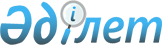 Стационарды алмастыратын көмек көрсету қағидаларын бекіту туралыҚазақстан Республикасы Денсаулық сақтау және әлеуметтік даму министрінің 2015 жылғы 17 тамыздағы № 669 бұйрығы. Қазақстан Республикасының Әділет министрлігінде 2015 жылы 23 қыркүйекте № 12106 болып тіркелді.       "Халық денсаулығы және денсаулық сақтау жүйесі туралы" Қазақстан Республикасының 2009 жылғы 18 қыркүйектегі Кодексінің 7-бабы 1-тармағының 95) тармақшасына сәйкес БҰЙЫРАМЫН:       1. Қоса беріліп отырған Стационарды алмастыратын көмек көрсету қағидалары бекітілсін.      2. Қазақстан Республикасы Денсаулық сақтау және әлеуметтік даму министрлігінің Медициналық көмекті ұйымдастыру департаменті:       1) осы бұйрықты Қазақстан Республикасы Әділет министрлігінде мемлекеттік тіркеуді;       2) осы бұйрықты Қазақстан Республикасы Әділет министрлігінде мемлекеттік тіркегеннен кейін күнтізбелік он күн ішінде мерзімді баспасөз басылымдарында және "Әділет" ақпараттық-құқықтық жүйесінде ресми жариялауға жіберуді;      3) осы бұйрықты Қазақстан Республикасы Денсаулық сақтау және әлеуметтік даму министрлігінің интернет-ресурсында орналастыруды;       4) осы бұйрықты Қазақстан Республикасы Әділет министрлігінде мемлекеттік тіркегеннен кейін он жұмыс күні ішінде Қазақстан Республикасы Денсаулық сақтау және әлеуметтік даму министрлігінің Заң қызметі департаментіне осы тармақтың 1), 2) және 3) тармақшаларында көзделген іс-шаралардың орындалуы туралы мәліметті ұсынуды қамтамасыз етсін.      3. Осы бұйрықтың орындалуын бақылау Қазақстан Республикасының Денсаулық сақтау және әлеуметтік даму вице-министрі А.В. Цойға жүктелсін.      4. Осы бұйрық алғашқы ресми жарияланған күнінен кейін қолданысқа енгізіледі. Стационарды алмастыратын көмек көрсету қағидалары       Ескерту. Қағида жаңа редакцияда – ҚР Денсаулық сақтау министрінің 08.04.2020 № ҚР ДСМ-32/2020 (алғашқы ресми жарияланған күнінен кейін қолданысқа енгізіледі) бұйрығымен. 1-тарау. Жалпы ережелер      1. Осы Стационарды алмастыратын көмек көрсету қағидалары (бұдан әрі - Қағидалар) тегін медициналық көмектің кепілдік берілген көлемі (бұдан әрі – ТМККК) шеңберінде және міндетті әлеуметтік медициналық сақтандыру (бұдан әрі – МӘМС) жүйесінде денсаулық сақтау ұйымдарының халыққа стационарды алмастыратын көмек көрсету тәртібін айқындайды.      2. Осы Қағидаларда мынадай ұғымдар пайдаланылады:      1) ауыл – бұл халық саны кемінде елу адам, оның ішінде ауыл, орман және аң шаруашылығымен, ара шаруашылығымен, балық аулаумен және балық шаруашылығымен айналысатын қызметкерлер, олардың отбасы мүшелері және денсаулық сақтау, әлеуметтік қамтамасыз ету, білім, мәдениет және спорт мамандары, халықтың кемінде жартысын құрайтын елді;      2) бейінді маман – жоғары медициналық білімі, белгілі бір мамандық бойынша сертификаты бар медицина қызметкері;      3) емдеуге жатқызу бюросы порталы (бұдан әрі – Портал) – ТМККК шеңберінде және МӘМС жүйесінде пациенттерді стационарға жоспарлы емдеуге жатқызу жолдамаларын электрондық тіркеудің, есепке алудың, өңдеудің және сақтаудың бірыңғай жүйесі;      4) күндізгі стационар - халыққа стационарды алмастыратын көмекті денсаулық сақтау ұйымының базасында көрсету;      5) стационарды алмастыратын көмек – медициналық бақылау жасалатын, күндізгі стационарды және үйдегі стационарды қамтитын, дәрігерге дейінгі, білікті, мамандандырылған медициналық көмекті, оның ішінде жоғары технологиялы медициналық көрсетілетін қызметтерді қолдана отырып ұсыну нысаны;      6) үйдегі стационар - халыққа стационарды алмастыратын көмекті үйде көрсету.      3. Стационарды алмастыратын көмекті медициналық қызметтің тиісті түрлеріне лицензиясы бар денсаулық сақтау ұйымдары көрсетеді.      4. Күндізгі стационарлардағы стационарды алмастыратын көмекті амбулаториялық-емханалық, стационарлық көмек көрсететін денсаулық сақтау ұйымдары, үйдегі стационарларды – амбулаториялық-емханалық көмек көрсететін денсаулық сақтау ұйымдары ұсынады.       5. ТМККК шеңберінде және МӘМС жүйесінде күндізгі стационар және үйдегі стационар жағдайында ұсынылатын стационарды алмастыратын көмек осы пациентті емдеу үшін зертханалық, аспаптық зерттеулердің нәтижелері және қажетті бейінді мамандардың консультацияларымен медициналық-санитариялық алғашқы көмек маманының немесе басқа денсаулық сақтау ұйымының жолдамасы бойынша ұсынылады.       6. ТМККК тізбесіне кірмейтін стационарды алмастыратын көмек көрсету қызметтері МӘМС жүйесінде және (немесе), ақылы негізде және (немесе) ерікті медициналық сақтандыру шеңберінде көрсетіледі.      7. ТМККК шеңберінде және МӘМС жүйесінде стационарды алмастыратын көмек көрсету кезінде гемодиализ қызметтерін алатын, туберкулезге қарсы медициналық ұйымдардағы, республикалық психикалық денсаулық сақтау ұйымындағы және психикалық денсаулық орталықтардағы пациентерді қоспағанда тамақтандыру көзделмеген.       8. Стационарды алмастыратын көмек:       1) медициналық көрсетілімдер бойынша дәрігердің қарап-тексеруін, бейінді мамандардың консультациясын;      2) диагностика мен емдеу хаттамаларына сәйкес диагностикалық, оның ішінде зертханалық және патологоанатомиялық (операциялық және биопсиялық материалды гистологиялық зерттеулер, цитологиялық зерттеулер) көрсетілетін қызметтерді;      3) медициналық манипуляцияларды және хирургиялық операцияларды жүргізу арқылы дәрілік заттарды, медициналық бұйымдарды пайдалана отырып, стационарды алмастыратын терапияға себепші болған негізгі ауруларды емдеуді;      4) гемодиализ және перитонеалдық диализ жүргізуді;      5) химиялық және сәулелік терапия жүргізуді;      6) медициналық оңалтуды;      7) пациентке өз бетінше емханаға келуге мүмкіндік бермейтін жіті және созылмалы жағдайларда үйде стационарды ұйымдастыруды;       8) "Қанды, оның компоненттерін дайындау, өңдеу, сақтау, өткізу номенклатурасын, қағидаларын, сондай-ақ, қанды, оның компоненттері мен препараттарын сақтау, құю қағидаларын бекіту туралы" Қазақстан Республикасы Денсаулық сақтау министрінің 2009 жылғы 6 қарашадағы № 666 бұйрығына (Нормативтік құқықтық актілерді мемлекеттік тіркеу тізіліміне № 5925 болып тіркелген) сәйкес номенклатура және оларды дайындау, өңдеу, сақтау, өткізу тәртібіне, сондай-ақ, тәуліктік стационарлар кезінде стационарды алмастыратын көмек көрсеткенде, оларды сақтау, құю тәртібіне сәйкес қанмен, оның компоненттерімен, препараттаратымен қамтамасыз ету;      9) паллиативтік көмекті және мейіргер күтімін ұйымдастыруды;      10) еңбекке уақытша жарамсыздықты сараптауды қамтиды.      9. Мамандандырылған медициналық ұйымдарда және (немесе) тиісті бейіндегі бөлімшелерде стационарды алмастыратын көмек пациентке мынадай аурулар бойынша маманның қорытындысы бойынша көрсетіледі:      1) психикалық бұзылу және психикаға белсенді әсер ететін заттарды тұтынумен байланысты мінез-құлық бұзылуы;       2) қатерлі ісіктер;       3) инфекциялық және паразиттік аурулар (ішек инфекциялары, бактериялық зооноздар, вакцинамен басқарылатын инфекциялар);      4) пациентті және БК (-) оқшаулау жағдайы болған кездегі туберкулез;      5) тері (контагиозды дерматоздар, инфестациялар) және венерологиялық аурулар. 2-тарау. Стационарды алмастыратын көмек көрсету тәртібі      10. Амбулаториялық-емханалық денсаулық сақтау ұйымдары, тәуліктік стационар және үйдегі стационар жағдайларында стационарды алмастыратын көмек:        Қазақстан Республикасы Денсаулық сақтау және әлеуметтік даму министрінің 2016 жылғы 8 ақпандағы № 95 бұйрығымен (Нормативтік құқықтық актілерді мемлекеттік тіркеу тізілімінде № 13404 болып тіркелген) бекітілген Қазақстан Республикасының халқына психикалық денсаулық саласында медициалық-әлеуметтік көмек көрсетуді ұйымдастыру стандартына сәйкес көрсетілетін V психикалық бұзушылықтарды және мінез-құлық бұзушылықтары класын қоспағанда, осы Қағидаларға 1-қосымшаға сәйкес күндізгі стационарда басым емдеу үшін АХЖ-10 кодтары бойынша аурулардың тізбесіне;       Қағидаларға 2-қосымшаға сәйкес күндізгі стационарда басым емдеуге жататын АХЖ-9 кодтары бойынша операциялар мен манипуляциялардың тізбесіне сәйкес көрсетіледі.       Қалпына келтіру емі және медициналық оңалту көрсету кезінде стационарды алмастыратын көмек Қазақстан Республикасы Денсаулық сақтау және әлеуметтік даму министрінің 2015 жылғы 27 ақпандағы № 98 бұйрығымен бекітілген Қалпына келтіру емі және медициналық оңалту, оның ішінде балаларды медициналық оңалту қағидаларына (Нормативтік құқықтық актілерді мемлекеттік тіркеу тізілімінде № 10678 болып тіркелген), сәйкес көрсетіледі, палиативтік көмек және мейіргер күтімін көрсету кезінде Қазақстан Республикасы Денсаулық сақтау және әлеуметтік даму министрінің 2015 жылғы 27 наурыздағы № 168 бұйрығымен бекітілген Паллиативтік көмек және мейірбике күтімін көрсету қағидаларына сәйкес жүргізіледі (Нормативтік құқықтық актілерді мемлекеттік тіркеу тізілімінде № 10803 болып тіркелген).       Тәуліктік стационар жағдайында емдеуді талап етпейтін, диагнозды қойғанға дейін стационардың қабылдау бөлімшесінде емдеу-диагностикалық іс-шараларды жүргізу кезінде Қазақстан Республикасы Денсаулық сақтау және әлеуметтік даму министрінің 2015 жылғы 29 қыркүйектегі № 761 бұйрығымен бекітілген (Нормативтік құқықтық актілерді мемлекеттік тіркеу тізілімінде № 12204 болып тіркелген) стационарлық көмек көрсету қағидаларына сәйкес амбулаториялық немесе стационарды алмастыратын жағдайларда қабылдау бөлімінің маманы емді жалғастыру туралы шешімі қабылдайды.      11. Үш жасқа дейінгі балалар күндізгі стационарға оларға тікелей күтім жасауды жүзеге асыратын адамдармен немесе алып жүретін адаммен, оның уәкілетті заңды өкілімен бірге емдеуге жатқызылады.       12. Пациентті күндізгі стационарға, үйдегі стационарға жіберген кезде:       күндізгі стационарда және үйдегі стационарда басым емдеу үшін АХЖ-10, 9 кодтарына сәйкес аурулардың, операциялар мен манипуляциялардың тізбесіне сәйкес келуі бойынша Қағидаларға қосымшаларды басшылыққа алу;      көрсетілемдер болған кезде МСАК немесе басқа денсаулық сақтау ұйымының маманы пациентке клиникалық-диагностикалық (зертханалық, аспаптық және функционалдық) зерттеулер, диагностика мен емдеудің клиникалық хаттамаларын басшылыққа ала отырып, жолдама берілген диагнозға сәйкес бейінді мамандардың консультациясын жүргізеді;      МСАК маманына күндізгі стационарда және үйдегі стационарда пациентті емдеу жөніндегі бейінді мамандардың ұсынымдарымен 025/у нысаны бойынша пациенттің амбулаториялық картасынан үзінді көшірмені ресімдейді;      жоспарлы емдеуге жатқызудың жоспарланған күнін анықтай отырып, АХЖ-10, 9 кодтары бойынша негізгі диагнозды көрсете отырып, пациенттің деректерін Емдеуге жатқызу бюросы порталына (бұдан әрі – Портал) тіркеу қажет. Жоспарлы емдеуге жатқызу күнін медициналық ұйым бағыттарының кезектілігіне сәйкес қабылдаушы тарап айқындайды. Гемодиализ және перитонеалдық диализ қызметтерін алуға жіберген кезде нақтылаушы: Экстракорпоралдық диализ (бүйрек диализі) Z49.1 кодын немесе Диализдің басқа түрінің Z49.2 (перитонеалдық диализ) кодын қосымша көрсету қажет.       13. Пациент күндізгі стационарға, үйдегі стационарға түскен кезде "Денсаулық сақтау ұйымдарының бастапқы медициналық құжаттама нысандарын бекіту туралы" Қазақстан Республикасы Денсаулық сақтау министрінің міндетін атқарушының 2010 жылғы 23 қарашадағы № 907 бұйрығымен (бұдан әрі – № 907 бұйрық) (Нормативтік құқықтық актілердің мемлекеттік тіркеу тізілімінде № 6697 болып тіркелген) бекітілген № 066/у нысанына сәйкес есепке алу медициналық құжаттамасы толтырылады.      14. Амбулаториялық-емханалық денсаулық сақтау ұйымдарының жанындағы күндізгі стационарға және үйдегі стационарға емдеуге жатқызу үшін көрсетілімдер:      1) тәуліктік медициналық бақылауды талап етпейтін созылмалы аурулардың асқынуы;      2) динамикалық бақылауға жататын созылмалы аурулары бар пациенттердің топтарын белсенді жоспарлы сауықтыру;      3) медициналық көрсетілімдер бойынша стационарлық емдеу курсынан кейін келесі күні пациентті толықтай емдеу;      4) 2 және 3 кезеңдегі медициналық оңалту курстарын өткізу;      5) паллиативтік көмек болып табылады;      6) балаларда тұрақты алмастырушы ферментативтік және бактерияға қарсы терапияны алу үшін маусымдық вирустық аурулар кезеңінде оқшаулауды талап ететін инфекциялық асқынулардың жоғары қаупіне байланысты орфандық (сирек кездесетін) аурулардың болуы көрсетілімдер болып табылады.      15. Тәуліктік стационардың жанындағы күндізгі стационарға емдеуге жатқызуға үшін көрсетілімдер мыналар болып табылады:      1) арнайы операция алдындағы даярлықпен және реанимациялық қолдаумен операциялар мен араласулар жүргізу;      2) арнайы алдын ала даярлықты талап ететін, сондай-ақ амбулаториялық-емханалық денсаулық сақтау ұйымдарында қолжетімсіз күрделі диагностикалық зерттеулер жүргізу;      3) қан препараттарын құюмен, қан алмастыратын сұйықтықтарды вена ішіне құюмен, ерекше гипосенсибилизирлеуіш терапиямен, қатты әсер ететін препараттардың инъекциясымен, дәрілік заттарды буын ішіне енгізумен байланысты бақылау және емдеу;      4) стационарлық емдеуден соң операциялық емдеуден кейін ерте шығаруға көрсетілімдер болған кезде келесі күні толықтай емдеу;      5) паллиативтік көмек;      6) химиотерапия, сәулелік терапия, онкологиялық пациенттерге мамандандырылған ем жүргізгеннен кейін туындайтын патологиялық жағдайларды түзету болып табылады.      16. Стационарды алмастыратын көмекті ұсыну үшін жалпы қарсы көрсетілімдер:      1) емдік емшараларды және медициналық бақылауды тәулік бойы жүргізуді талап ететін аурулар;      2) COVID-19 коронавирустық инфекциясы бар науқастарға үйде стационарды алмастыратын көмек көрсетуден басқа, инфекциялық аурулар;       3) "Әлеуметтік мәні бар аурулардың және айналадағылар үшін қауіп төндіретін аурулардың тізбесін бекіту туралы" Қазақстан Республикасы Денсаулық сақтау және әлеуметтік даму министрінің 2015 жылғы 21 мамырдағы № 367 бұйрығына (Нормативтік құқықтық актілерді мемлекеттік тіркеу тізілімінде № 11512 болып тіркелген) сәйкес айналадағылар үшін қауіп төндіретін аурулар болып табылады.      Медициналық көмек пациенттің немесе оның заңды өкілінің емдеу- диагностикалық іс-шараларды жүргізуге жазбаша ерікті келісімін алғаннан кейін көрсетіледі.      Ескерту. 16-тармаққа өзгеріс енгізілді – ҚР Денсаулық сақтау министрінің 17.07.2020 № ҚР ДСМ-85/2020 (алғашқы ресми жарияланған күнінен кейін он күнтізбелік күн өткен соң қолданысқа енгізіледі) бұйрығымен.
      17. Үйдегі стационарда медициналық көмекті учаскелік терапевтер, жалпы практика дәрігерлері, бейінді мамандар, фельдшерлер, акушерлер, денсаулық сақтау саласындағы әлеуметтік қызметкерлер және медбикелер, психологтар көрсетеді, медициналық көрсетілімдер бойынша басқа бейінді мамандардың консультациялары өткізіледі.      Ескерту. 17-тармақ жаңа редакцияда – ҚР Денсаулық сақтау министрінің 17.07.2020 № ҚР ДСМ-85/2020 (алғашқы ресми жарияланған күнінен кейін он күнтізбелік күн өткен соң қолданысқа енгізіледі) бұйрығымен.
      18. Емдеу бағдарламасына сәйкес пациент жүгінген кезде қарап-тексеру жүргізілген кезде бағдарламалық терапиядағы (эференттік терапия, гемодиализ, перитониалдық диализ, ультрафильтрация, химиотерапия, радиотерапия) пациенттерді қоспағанда, күндізгі стационардағы емдегі пациенттерді медицина қызметкерлері күнделікті қарап-тексереді.       19. Күндізгі стационарда және үйдегі стационарда стационарды алмастыратын көмек көрсеткен кезде пациентті қарап-тексереді, жүргізіліп жатқан емді түзетеді, қажет болған кезде қосымша зертханалық, аспаптық зерттеулерді және денсаулық сақтау саласындағы стандарттарға сәйкес және диагностика мен емдеудің клиникалық хаттамаларын басшылыққа ала отырып, бейінді мамандардың консультацияларын тағайындайды.       20. Пациент жатқан күндізгі стационарда жағдайы нашарлаған кезде денсаулық сақтау ұйымының медицина қызметкерлері кезек күттірмейтін медициналық көмек көрсетеді және медициналық көрсетілімдер болған кезде пациент жедел медициналық көмек бригадасының алып жүруімен емді жалғастыру үшін тәуліктік стационарға ауыстырылады.      21. Жағдайы жақсарған және стационарды алмастыратын көмекті талап етпейтін терапияны жалғастыру қажет болған кезде пациент тіркелген жері бойынша МСАК маманының бақылауымен одан әрі амбулаториялық ем алуға жіберіледі.      Күндізгі стационардан шығару кезінде пациентке № 907 бұйрықпен бекітілген 003/у нысанына сәйкес үзінді эпикриз беріледі, онда қорытынды клиникалық диагноз, диагностикалық зерттеулердің, емдеу іс-шараларының жүргізілген көлемі, одан әрі бақылау және емдеу жөніндегі ұсынымдар көрсетіледі.      Үзінді көшірме бойынша деректер ақпараттық жүйелерге көшірменің нақты уақытын көрсете отырып, сол күні жазылады.      22. Емдеу ұзақтығы пациент келіп түскен сәттен бастап:      1) Күндізгі стационарда кемінде үш жұмыс күні және жіті аурулар кезінде бес күннен аспайтын, созылмалы аурулардың асқынуы кезінде аспайтын гемодиализде, перитонеальдық диализдегі, химиялық және сәулелік терапияда, бағдарламалық терапиядағы, медициналық оңалту мен қалпына келтіру еміндегі пациенттерді қоспағанда сегіз жұмыс күнінен;      2) үйдегі стационарда кемінде үш жұмыс күні және жіті аурулар кезінде бес жұмыс күнінен аспайтын, созылмалы аурулары асқынған кезде сегіз жұмыс күнінен аспайтын күнді құрайды.      23. Амбулаториялық-емханалық ұйымдардың жанындағы күндізгі стационардың жұмыс режимі ауыспалы кесте бойынша кезекші персоналдың мереке және демалыс күндеріндегі тағайындауларды орындауын қамтамасыз ете отырып, сағат 8.00-ден 20.00-ге дейін деп белгіленеді.      24. Стационарды алмастыратын көмек алған пациентті шығару кезінде № 907 бұйрықпен бекітілген № 066-4/у нысаны бойынша күндізгі стационарда және үйдегі стационарда ем алған пациенттің статистикалық картасы толтырылады. ТМККК және МӘМС шеңберінде күндізгі стационарда емдеуі тиіс АХЖ-10 диагноздары бойынша кодтардың тізбесі       *XXI сынып кодтары тек екіұдай кодтау үшін нақтылайтын диагноз болған кезде ғана пайдаланады ТМККК және МӘМС шеңберінде басымдық тәртіпте күндізгі стационарда емделуі тиіс АХЖ-9 кодтары бойынша операциялар мен манипуляциялардың тізбесі© 2012. Қазақстан Республикасы Әділет министрлігінің «Қазақстан Республикасының Заңнама және құқықтық ақпарат институты» ШЖҚ РМК      Қазақстан Республикасының
Денсаулық сақтау және
әлеуметтік даму министрі      Қазақстан Республикасының
Денсаулық сақтау және
әлеуметтік даму министріТ. ДүйсеноваҚазақстан Республикасы
Денсаулық сақтау және
әлеуметтік даму министрінің
2015 жылғы 17 тамыздағы
№ 669 бұйрығымен 
бекітілгенҚазақстан Республикасы
Денсаулық сақтау және
әлеуметтік даму министрінің
2015 жылғы 17 тамыздағы
№ 669 бұйрығымен 
бекітілгенҚазақстан Республикасы
Денсаулық сақтау және
әлеуметтік даму министрінің
2015 жылғы 17 тамыздағы
№ 669 бұйрығымен 
бекітілгенСтационарды алмастыратын
 көмек көрсету қағидаларына
1-қосымшар/с №АХЖ-10 кодыАтауыТМКККМӘМС1A54.0Несеп шығаратын өзек маңы немесе қосалқы бездердің іріңдігінсіз, несеп-жыныс жолының төменгі бөлімдерінің гонококтік жұқпасы+2A56.0Несеп-жыныс жолдарының төменгі бөлімдерінің хламидиялық инфекциялары+3A63.8Жыныстық жолмен берілуі басымырақ анықталған басқа аурулар+4B02.9Асқынулары жоқ белдеу теміреткі+5B17.9Анықталған жіті вирустықгепатиттер+6B18.8Вирусты созылмалы басқа гепатит+7B18.9Анықталмаған созылмалы вирусты гепатит+8B35.0Сақал мен бас микоз+9B35.2Қол ұшы микозы+10B35.3Аяқ ұшы микозы+11B35.6Шап эпидермофитиясы+12B35.8Басқа дерматофитиялар+13C00.0Еріннің сыртқы бетінің қатерлі ісіктері+14C00.1Төменгі еріннің сыртқы бетінің қатерлі ісіктері+15C00.2Еріннің сыртқы бетінің, анықталмаған қатерлі ісіктері+16C00.3Жоғарғы еріннің ішкі бетінің қатерлі ісіктері+17C00.4Төменгі еріннің ішкі бетінің қатерлі ісіктері+18C00.5Еріннің ішкі бетінің, анықталмаған қатерлі ісіктері+19C00.6Ерін дəнекерінің қатерлі ісіктері+20C00.8Еріннің жоғарыда көрсетілген бір немесе одан көп орын алу шегінен шығып жатқан зақымдануы+21C00.9Еріннің анықталмаған бөлігінің қатерлі ісіктері+22C01Тіл түбірінің қатерлі ісігі+23C02.0Тілдің басқа жəне анықталмаған бөлімдерінің қатерлі ісігі+24C02.1Тілдің бүйірлік бетінің қатерлі ісігі+25C02.2Тілдің төменгі бетінің қатерлі ісігі+26C02.3Тілдің алдыңғы 2/3 бөлігінің анықталмаған қатерлі ісігі+27C02.4Тіл бадамшасының қатерлі ісігі+28C02.8Тілдің жоғарыда көрсетілген бір немесе одан көп орын алу қатерлі зақымдануы+29C02.9Тілдің анықталмаған бөлімінің қатерлі ісігі+30C03.0Жоғарғы жақ сүйек қызыл иегінің қатерлі ісігі+31C03.1Төменгі жақ сүйек қызыл иегінің қатерлі ісігі+32C03.9Анықталмаған орналасуының қызыл иектің қатерлі ісігі+33C04.0Ауыз қуысы түбінің алдыңғы бөлімінің қатерлі ісігі+34C04.1Ауыз қуысы түбінің бүйірлік бөлімінің қатерлі ісігі+35C04.8Ауыз қуысы түбінің көрсетілген бір немесе одан көп орын алу шегінен шығып жатқан қатерлі зақымдануы+36C04.9Ауыз қуысы түбінің анықталмаған қатерлі ісігі+37C05.0Қатты таңдайдың қатерлі ісігі+38C05.1Жұмсақ таңдайдың қатерлі ісігі+39C05.2Тілшіктің қатерлі ісігі+40C05.8Жоғарыда көрсетілген бір немесе одан көп орын алу шегінен шығып жатқан таңдайдың қатерлі зақымдануы+41C05.9Таңдайдың анықталмаған қатерлі ісігі+42C06.0Ұрттың сілемейлі қабығының қатерлі ісігі+43C06.1Ауыз кіріберісінің қатерлі ісігі+44C06.2Ретромолярлық аймақтың қатерлі ісігі+45C06.8Жоғарыда көрсетілген бір немесе одан көп орын алу шегінен шығып жатқан ауыздың қатерлі зақымдануы+46C06.9Ауыздың анықталмаған қатерлі ісігі+47C07Шықшыт сілекей безінің қатерлі ісігі+48C08.0Төменгі жақ сүйек асты безінің қатерлі ісігі+49C08.1Тіласты безінің қатерлі ісігі+50C08.8Үлкен сілекей бездерінің жоғарыда көрсетілген бір немесе одан көп орын алу шегінен шығып жатқан қатерлі зақымдануы+51C08.9Үлкен сілекей безінің анықталмаған қатерлі ісігі+52C09.0Бадамша шұңқырының қатерлі ісігі+53C09.1Таңдай бадамшасы доғасының (алдыңғы) (артқы) қатерлі ісігі+54C09.8Бадамшаның жоғарыда көрсетілген бір немесе одан көп орын алу шегінен шығып жатқан қатерл зақымдануы+55C09.9Бадамшаның анықталмаған қатерлі ісігі+56C10.0Көмей қақпашығы шұңқырының қатерлі ісігі+57C10.1Көмей қақпашығы алдыңғы бетінің қатерлі ісігі+58C10.2Ауыз-жұтқыншақтың бүйірлік қабырғасының қатерлі ісігі+59C10.3Ауыз-жұтқыншақтың артқы қабырғасының қатерлі ісігі+60C10.4Желбезек саңылауының қатерлі ісігі+61C10.8Ауыз-жұтқыншақтың жоғарыда көрсетілген бір немесе одан көп орын алу шегінен шығып жатқан қатерлі зақымдануы+62C10.9Ауыз-жұтқыншақтың анықталмаған орналасуының қатерлі ісігі+63C11.0Мұрын-жұтқыншақтың жоғарғы қабырғасының қатерлі ісігі+64C11.1Мұрын-жұтқыншақтың артқы қабырғасының қатерлі ісігі+65C11.2Мұрын-жұтқыншақтың бүйірлік қабырғасының қатерлі ісігі+66C11.3Мұрын-жұтқыншақтың алдыңғы қабырғасының қатерлі ісігі+67C11.8Мұрын-жұтқыншақтың жоғарыда көрсетілген бір немесе одан көп орын алу шегінен шығып жатқан қатерлі зақымдануы+68C11.9Мұрын-жұтқыншақтың анықталмаған+69C12Алмұрт тəрізді қойнаудың қатерлі ісігі+70C13.0Жүзік тəрізді аймақ жұтқыншақ артының қатерлі ісігі+71C13.1Жұтқыншақтың төменгі бөлімінің шөміштік-көмей қақпашығы қатпарының қатерлі ісігі+72C13.2Жұтқыншақтың артқы қабырғасының төменгі бөлігінің қатерлі ісігі+73C13.8Жұтқыншақтың төменгі бөлігінің жоғарыда көрсетілген бір немесе одан көп орын алу шегінен шығып жатқан қатерлі зақымдануы+74C13.9Жұтқыншақтың төменгі бөлігінің, анықталмаған қатерлі ісігі+75C14.0Жұтқыншақтың анықталмаған қатерлі ісігі+76C14.2Вальдейердің жұтқыншақтық сақинасының қатерлі ісігі+77C14.8Вальдейердің жұтқыншақтық сақинасының қатерлі ісігі+78C15.0Еріннің, ауыз қуысы мен жұтқыншақтың жоғарыда көрсетілген бір немесе одан көп орын алу шегінен шығып жатқан қатерлі зақымдануы+79C15.1Өңештің мойындық бөлігінің қатерлі ісігі+80C15.2Өңештің кеуделік бөлігінің қатерлі ісігі+81C15.3Өңештің құрсақтық бөлігінің қатерлі ісігі+82C15.4Өңештің жоғарғы үштен бірінің қатерлі ісігі+83C15.5Өңештің ортаңғы үштен бірінің қатерлі ісігі+84C15.8Өңештің төменгі үштен бірінің қатерлі ісігі+85C15.9Өңештің жоғарыда көрсетілген бір немесе одан көп орын алу шегінен шығып жатқан қатерлі зақымдануы+86C16.0Өңештің анықталмаған қатерлі ісігі+87C16.1Асқазан түбінің қатерлі ісігі+88C16.2Асқазан денесінің қатерлі ісігі+89C16.3Қақпақша кіребірісінің қатерлі ісігі+90C16.4Қақпақшаның қатерлі ісігі+91C16.5Асқазан кіші иінінің анықталмаған бөлігінің қатерлі ісігі+92C16.6Асқазан үлкен иінінің анықталмаған бөлігінің қатерлі ісігі+93C16.8Асқазанның жоғарыда көрсетілген бір немесе одан көп орын алу шегінен шығып жатқан қатерлі зақымдануы+94C16.9Асқазанның орналасуы анықталмаған қатерлі ісігі+95C17.0Он екі елі ішектің қатерлі ісігі+96C17.1Аш ішектің қатерлі ісігі+97C17.2Мықын ішектің қатерлі ісігі+98C17.3Меккель бүйірқалтасының қатерлі ісігі+99C17.8Жіңішке ішектің жоғарыда көрсетілген бір немесе одан көп орын алу шегінен шығып жатқан қатерлі зақымдануы+100C17.9Жіңішке ішектің орналасуы анықталмаған қатерлі ісігі+101C18.0Соқыр ішектің қатерлі ісігі+102C18.1Құрт тəрізді өсіндінің қатерлі ісігі+103C18.2Жоғарылаған жиек ішектің қатерлі ісігі+104C18.3Жиек ішектің бауырлық иілістің қатерлі ісігі+105C18.4Көлденең жиек ішектің қатерлі ісігі+106C18.5Жиек ішектің көкбауырлық иілістің қатерлі ісігі+107C18.6Төмендеген жиек ішектің қатерлі ісігі+108C18.7Сигма тəрізді ішектің қатерлі ісігі+109C18.8Жиек ішектің жоғарыда көрсетілген бір немесе одан көп орын алу шегінен шығып жатқан қатерлі зақымдануы+110C18.9Жиек ішектің, орналасуы анықталмаған қатерлі ісігі+111C19Тік ішек пен сигма тəрізді ішектің қосылысының қатерлі ісігі+112C20Тік ішектің қатерлі ісігі+113C21.0Артқы өтістің, орны анықталмаған қатерлі ісігі+114C21.1Артқы өтіс арнасының қатерлі ісігі+115C21.2Клоакагенді аймақтың қатерлі ісігі+116C21.8Тік ішектің, артқы өтістің жəне артқы өтіс өзегінің жоғарыда көрсетілген бір немесе одан көп орын алу шегінен шығып жатқан қатерлі зақымдануы+117C22.0Бауыр жасушалы обыр+118C22.1Бауыр ішілік өт түтігінің обыры+119C22.2Гепатобластома+120C22.3Бауыр ангиосаркомасы+121C22.4Бауырдың басқа саркомалары+122C22.7Бауырдың анықталған басқа обырлары+123C22.9Бауырдың анықталмаған қатерлі ісігі+124C23Өт қуықтың қатерлі ісігі+125C24.0Бауырдан тыс өт түтіктерінің қатерлі ісігі+126C24.1Фатер бүртігі ампуласының қатерлі ісігі+127C24.8Өт жолдарының жоғарыда көрсетілген бір немесе одан көп орын алу шегінен шығып жатқан қатерлі зақымдануы+128C24.9Өт жолдарының анықталмаған қатерлі ісігі+129C25.0Ұйқыбез басының қатерлі ісігі+130C25.1Ұйқыбез денесінің қатерлі ісігі+131C25.2Ұйқыбез құйрығының қатерлі ісігі+132C25.3Ұйқыбез түтігінің қатерлі ісігі+133C25.4Ұйқыбездің аралшықтық жасушаларының қатерлі ісігі (Лангерганс аралшықтары)+134C25.7Ұйқыбездің басқа бөлімдерінің қатерлі ісігі+135C25.8Ұйқыбездің жоғарыда көрсетілген бір немесе одан көп орын қатерлі ісігі+136C25.9Ұйқыбездің, анықталмаған қатерлі ісігі+137C26.0Ішек трактісінің анықталмаған бөлігінің қатерлі ісігі+138C26.1Көкбауырдың қатерлі ісігі+139C26.8Ас қорыту ағзаларының жоғарыда көрсетілген бір немесе одан көп орын алу шегінен шығып жатқан қатерлі зақымдануы+140C26.9Ас қорыту жүйесінің шегінде орналасу орны дəл анықталмаған қатерлі ісігі+141C30.0Мұрын қуысының қатерлі ісігі+142C30.1Ортаңғы құлақтың қатерлі ісігі+143C31.0Жоғарғы жақ сүйек қойнауының қатерлі ісігі+144C31.1Торлы қойнаудың қатерлі ісігі+145C31.2Маңдай қойнауының қатерлі ісігі+146C31.3Сына тәрізді қойнаудың қатерлі ісігі+147C31.8Қосалқы қойнаулардың жоғарыда көрсетілген бір немесе одан көп орын алу шегінен шығып жатқан қатерлі зақымдануы+148C31.9Қосалқы қойнаулардың анықталмаған қатерлі ісігі+149C32.0Меншекті дауыс аппаратының қатерлі ісігі+150C32.1Меншекті дауыс аппараты үстінде қатерлі ісігі+151C32.2Меншекті дауыс аппараты астының қатерлі ісігі+152C32.3Көмей шеміршектерінің қатерлі ісігі+153C32.8Көмейдің жоғарыда көрсетілген бір немесе одан көп орын алу шегінен шығып жатқан қатерлі зақымданулары+154C32.9Көмейдің анықталмаған қатерлі ісігі+155C33Кеңірдектің қатерлі ісігі+156C34.0Негізгі бронхылардың қатерлі ісігі+157C34.1Бронхылардың жоғарғы бөлігінің немесе өкпенің қатерлі ісігі+158C34.2Бронхылардың ортаңғы бөлігінің немесе өкпенің қатерлі ісігі+159C34.3Бронхылардың төменгі бөлігінің немесе өкпенің қатерлі ісігі+160C34.8Бронхылардың немесе өкпенің жоғарыда көрсетілген бір немесе одан көп орын алу шегінен шығып жатқан қатерлі зақымдануы+161C34.9Бронхылардың немесе өкпенің орналасу орны анықталмаған қатерлі ісігі+162C37Айырша бездің қатерлі ісігі+163C38.0Жүректің қатерлі ісігі+164C38.1Алдыңғы көкірек аралығының қатерлі ісігі+165C38.2Артқы көкірек аралығының қатерлі ісігі+166C38.3Көкірек аралығының анықталмаған бөлімінің қатерлі ісігі+167C38.4Өкпеқаптың қатерлі ісігі+168C38.8Жүректің, көкірек аралығының, өкпеқаптың жоғарыда көрсетілген бір немесе одан көп орын алу шегінен шығып жатқан қатерлі зақымданулары+169C39.0Жоғарғы тыныс алу жолдарының анықталмаған бөлігінің+170C39.8Тыныс алу ағзалары мен кеуде іші ағзаларының жоғарыда көрсетілген бір немесе одан көп орын алу шегінен шығып жатқан қатерлі зақымдануы+171C39.9Тыныс алу ағзалары шегіндегі орналасуы дəл белгіленбеген қатерлі ісік+172C40.0Жауырын мен қолдың ұзын сүйектерінің қатерлі ісігі+173C40.1Қолдың қысқа сүйектерінің қатерлі ісігі+174C40.2Аяқтың ұзын сүйектерінің қатерлі ісігі+175C40.3Аяқтың қысқа сүйектерінің қатерлі ісігі+176C40.8Сүйектер мен аяқ-қолдың буын шеміршектерінің жоғарыда көрсетілген бір немесе одан көп орын алу шегінен шығып жатқан қатерлі зақымдануы+177C40.9Аяқ-қол сүйектері мен буын шеміршектерінің орналасу орны анықталмаған қатерлі ісігі+178C41.0Бас сүйек пен бет сүйектерінің қатерлі ісігі+179C41.1Төменгі жақ сүйектің қатерлі ісігі+180C41.2Омыртқа бағасының қатерлі ісігі+181C41.3Қабырғалардың, төстің жəне бұғананың қатерлі ісігі+182C41.4Жамбас астауы, сегізкөз бен құйымшақ сүйектерінің қатерлі ісігі+183C41.8Сүйектер мен буын шеміршектерінің жоғарыда көрсетілген бір немесе одан көп орын алу шегінен шығып жатқан қатерлі зақымдануы+184C41.9Сүйектер мен буын шеміршектерінің анықталмаған қатерлі ісігі+185C43.0Еріннің қатерлі меланомасы+186C43.1Қабақтың қатерлі меланомасы, қабақ дəнекерін қоса+187C43.2Құлақ пен сыртқы есту өтісінің қатерлі меланомасы+188C43.3Беттің басқа жəне анықталмаған бөліктерінің қатерлі меланомасы+189C43.4Бастың шашты бөлігі мен мойынның қатерлі меланомасы+190C43.5Дененің қатерлі меланомасы+191C43.6Иық буыны аймағын қоса алғандағы қолдың қатерлі меланомасы+192C43.7Ұршық буыны аймағын қоса алғандағы аяқтың қатерлі меланомасы+193C43.8Терінің жоғарыда көрсетілген бір немесе одан көп орын алу шегінен шығып жатқан қатерлі меланомалары+194C43.9Терінің анықталмаған қатерлі меланомасы+195C44.0Ерін терісінің қатерлі ісігі+196C44.1Қабақ дəнекерін қоса алғандағы қабақ терісінің қатерлі ісігі+197C44.2Құлақ терісі мен сыртқы есту өтісінің қатерлі ісігі+198C44.3Беттің басқа жəне анықталмаған бөліктері терісінің қатерлі ісігі+199C44.4Бастың шашты бөлігі мен мойын терісінің қатерлі ісігі+200C44.5Дене терісінің қатерлі ісігі+201C44.6Иық белдеуі аймағын қоса алғандағы қол терісінің қатерлі ісігі+202C44.7Ұршық аймағын қоса алғандағы аяқ терісінің қатерлі ісігі+203C44.8Терінің жоғарыда көрсетілген бір немесе одан көп орын алу шегінен шығып жатқан қатерлі зақымданулары+204C44.9Терінің анықталмаған аймағының қатерлі ісіктері+205C45.0Өкпеқап мезотелиомасы+206C45.1Ішперде мезотелиомасы+207C45.2Жүрекқап мезотелиомасы+208C45.7Орналасуы басқа мезотелиомалар+209C45.9Анықталмаған мезотелиома+210C46.0Терінің Капоши саркомасы+211C46.1Жұмсақ тіндердің Капоши саркомасы+212C46.2Таңдайдың Капоши саркомасы+213C46.3Лимфа түйіндерінің Капоши саркомасы+214C46.7Орналасуы басқа Капоши саркомасы+215C46.8Көп ағзалардың Капоши саркомасы+216C46.9Орналасу орны анықталмаған Капоши саркомасы+217C47.0Бастың, беттің жəне мойынның шеткі нервілерінің қатерлі ісігі+218C47.1Иық белдеуі аймағын қоса алғандағы қолдың шеткі қатерлі ісігі+219C47.2Ұршық аймағын қоса алғандағы аяқтың шеткі нервілерінің қатерлі ісігі+220C47.3Кеуде торы шеткі нервілерінің қатерлі ісігі+221C47.4Құрсақтың шеткі нервілерінің қатерлі ісігі+222C47.5Жамбастың шеткі нервілерінің қатерлі ісігі+223C47.6Дененің анықталмаған шеткі нервілерінің қатерлі ісігі+224C47.8Шеткі нервілер мен вегетаттивтік нерв жүйесінің жоғарыда көрсетілген бір немесе одан көп орын алу шегінен шығып жатқан қатерлі зақымдануы+225C47.9Орналасуы анықталмаған шеткі нервілер мен вегетативтік нерв жүйесінің қатерлі ісігі+226C48.0Ішперде арты кеңістігінің қатерлі ісігі+227C48.1Ішперденің анықталған бөліктерінің қатерлі ісігі+228C48.2Ішперденің анықталмаған бөліктерінің қатерлі ісігі+229C48.8Ішперде арты кеңістігі мен ішперденің жоғарыда көрсетілген бір немесе одан көп орын алу шегінен шығып жатқан қатерлі зақымдануы+230C49.0Бастың, беттің жəне мойынның дəнекер жəне жұмсақ қатерлі ісігі+231C49.1Иық белдеуі аймағын қоса алғандағы қолдың дəнекер жəне жұмсақ тіндерінің қатерлі ісігі+232C49.2Ұршық аймағын қоса алғандағы аяқтың дəнекер жəне жұмсақ тіндерінің қатерлі ісігі+233C49.3Кеуде торының дəнекер жəне жұмсақ тіндерінің қатерлі ісігі+234C49.4Құрсақтың дəнекер жəне жұмсақ тіндерінің қатерлі ісігі+235C49.5Жамбастың дəнекер жəне жұмсақ тіндерінің қатерлі ісігі+236C49.6Орналасу орны анықталмаған дененің дəнекер жəне жұмсақ қатерлі ісігі+237C49.8Дəнекер жəне жұмсақ тіндердің жоғарыда көрсетілген бір немесе одан көп орын алу шегінен шығып жатқан қатерлі зақымдануы+238C49.9Дəнекер жəне жұмсақ тіндердің орналасу орны анықталмаған қатерлі ісігі+239C50.0Емізік пен ареоланың қатерлі ісігі+240C50.1Сүт безінің орталық бөлігінің қатерлі ісігі+241C50.2Сүт безінің жоғарғы-ішкі квадрантының қатерлі ісігі+242C50.3Сүт безінің төменгі-ішкі квадрантының қатерлі ісігі+243C50.4Сүт безінің жоғарғы-сыртқы квадрантының қатерлі ісігі+244C50.5Злокачественное новообразование нижненаружного квадранта молочной железы+245C50.6Сүт безінің төменгі-сыртқы квадрантының қатерлі ісігі+246C50.8Сүт безінің қолтықтық-артқы бөлігінің қатерлі ісігі+247C50.9Сүт безінің жоғарыда көрсетілген бір немесе одан көп орын алу шегінен шығып жатқан қатерлі зақымдануы+248C51.0Сүт безінің анықталмаған бөлігінің қатерлі ісігі+249C51.1Жыныстық үлкен ернеудің қатерлі ісігі+250C51.2Жыныстық ернеудің қатерлі ісігі+251C51.8Деліткінің қатерлі ісігі+252C51.9Сарпайдың жоғарыда көрсетілген бір немесе одан көп орын алу шегінен шығып жатқан қатерлі зақымдануы+253C52Сарпайдың анықталмаған бөлігінің қатерлі ісігі+254C53.0Қынаптың қатерлі ісігі+255C53.1Жатыр мойнының ішкі бөлігінің қатерлі ісігі (эндоцервикса)+256C53.8Жатыр мойнының сыртқы бөлігінің қатерлі ісігі (экзоцервикса)+257C53.9Жатыр мойнының жоғарыда көрсетілген бір немесе одан көп орын алу шегінен шығып жатқан қатерлі зақымдануы+258C54.0Жатыр мойнының анықталмаған бөлігінің қатерлі ісігі+259C54.1Жатыр қылтасының қатерлі ісігі+260C54.2Эндометрийдің қатерлі ісігі+261C54.3Миометрийдің қатерлі ісігі+262C54.8Жатыр түбінің қатерлі ісігі+263C54.9Жатыр денесінің жоғарыда көрсетілген бір немесе одан көп орын алу шегінен шығып жатқан қатерлі зақымдануы+264C55Жатыр денесінің орналасуы анықталмаған қатерлі ісігі+265C56Жатырдың орналасуы анықталмаған қатерлі ісігі+266C57.0Анабездің қатерлі ісігі+267C57.1Жатырдыңауқымдыбайланысыныңқатерліісігі+268C57.2Жатырдыңдөңгелекбайланысыныңқатерліісігі+269C57.3Параметрийдің қатерлі ісігі+270C57.4Жатырдың анықталмаған қосалқыларының қатерлі ісігі+271C57.7Әйелдердің басқа анықталған жыныс ағзаларының қатерлі ісігі+272C57.8Əйелдердің жыныс ағзаларының жоғарыда көрсетілген бір немесе одан көп орын алу шегінен шығып жатқан қатерлі зақымдануы+273C57.9Орналасуы анықталмаған, әйелдердің жыныс ағзаларының қатерлі ісігі+274C58Бала жолдасының қатерлі ісігі+275C60.0Күпектің қатерлі ісігі+276C60.1Еркек жыныс мүшесі басының қатерлі ісігі+277C60.2Еркек жыныс мүшесі денесінің қатерлі ісігі+278C60.8Еркек жыныс мүшесінің жоғарыда көрсетілген бір немесе одан көп орын алу шегінен шығып жатқан қатерлі зақымдануы+279C60.9Орналасуы анықталмаған, еркек жыныс мүшесінің қатерлі ісігі+280C61Қуық асты безінің қатерлі ісігі+281C62.0Орнына түспеген атабездің қатерлі ісігі+282C62.1Орнына түскен атабездің қатерлі ісігі+283C62.9Атабездің, анықталмаған қатерлі ісігі+284C63.0Атабез қосалқысының қатерлі ісігі+285C63.1Енбаудың қатерлі ісігі+286C63.2Ұманың қатерлі ісігі+287C63.7Ерлердің басқа анықталған жыныс ағзаларының қатерлі ісігі+288C63.8Ерлер жыныс ағзаларының жоғарыда көрсетілген бір немесе одан көп орын алу шегінен шығып жатқан қатерлі зақымдануы+289C63.9Ерлер жыныс ағзаларының, орналасуы анықталмаған қатерлі ісігі+290C64Бүйрек түбегінен басқа бүйректің қатерлі ісігі+291C65Бүйрек түбегінің қатерлі ісігі+292C66Несепағардың қатерлі ісігі+293C67.0Несепқуық үшбұрышының қатерлі ісігі+294C67.1Несепқуық күмбезінің қатерлі ісігі+295C67.2Несепқуықтың бүйірлік қабырғасының қатерлі ісігі+296C67.3Несепқуықтың алдыңғы қабырғасының қатерлі ісігі+297C67.4Несепқуықтың артқы қабырғасының қатерлі ісігі+298C67.5Несепқуық мойнының қатерлі ісігі+299C67.6Несепағарлық тесіктің қатерлі ісігі+300C67.7Алғашқы несеп түтігінің (урахустың) қатерлі ісігі+301C67.8Несепқуықтың жоғарыда көрсетілген бір немесе одан көп орын алу шегінен шығып жатқан қатерлі зақымдануы+302C67.9Несепқуықтың анықталмаған бөлігінің қатерлі ісігі+303C68.0Несеп шығаратын өзектің қатерлі ісігі+304C68.1Несеп шығаратын өзек маңы бездердің қатерлі ісігі+305C68.8Несеп ағзаларының жоғарыда көрсетілген бір немесе одан көп орын алу шегінен шығып жатқан қатерлі зақымдануы+306C68.9Несеп ағзаларының анықталмаған қатерлі ісігі+307C69.0Конъюнктиваның қатерлі ісігі+308C69.1Мөлдір қабықтың қатерлі ісігі+309C69.2Торқабықтың қатерлі ісігі+310C69.3Тамырлы қабықтың қатерлі ісігі+311C69.4Кірпікті [цилиарлық] дененің қатерлі ісігі+312C69.5Көз жас безі мен түтігінің қатерлі ісігі+313C69.6Көз шарасының қатерлі ісігі+314C69.8Көз бен оның қосалқы аппаратының жоғарыда көрсетілген бір немесе одан көп орын алу шегінен шығып жатқан қатерлі зақымдануы+315C69.9Көздің анықталмаған бөлігінің қатерлі ісігі+316C70.0Ми қабықтарының қатерлі ісігі+317C70.1Жұлын қабықтарының қатерлі ісігі+318C70.9Ми қабықтарының анықталмаған қатерлі ісігі+319C71.0Үлестері мен қарыншаларынан басқа, мидың қатерлі ісігі+320C71.1Маңдай бөлігінің қатерлі ісігі+321C71.2Самай бөлігінің қатерлі ісігі+322C71.3Шеке бөлігінің қатерлі ісігі+323C71.4Қарақұс бөлігінің қатерлі ісігі+324C71.5Ми қарыншаларының қатерлі ісігі+325C71.6Мишықтың қатерлі ісігі+326C71.7Ми сабауының қатерлі ісігі+327C71.8Мидың жоғарыда көрсетілген бір немесе одан көп орын алу шегінен шығып жатқан қатерлі зақымдануы+328C71.9Мидың, орналасу орны анықталмаған қатерлі ісігі+329C72.0Жұлынның қатерлі ісігі+330C72.1Жұлынның жылқы құйрығының қатерлі ісігі+331C72.2Иіс сезу нервісінің қатерлі ісігі+332C72.3Көру нервісінің қатерлі ісігі+333C72.4Есту нервісінің қатерлі ісігі+334C72.5Басқа және анықталмаған бас сүйек нервілерінің қатерлі ісігі+335C72.8Ми мен орталық нерв жүйесінің басқа бөлімдерінің жоғарыда көрсетілген бір немесе одан көп орын алу шегінен шығып жатқан қатерлі зақымдануы+336C72.9Орталық нерв жүйесінің анықталмаған бөлімінің қатерлі ісігі+337C73Қалқанша бездің қатерлі ісігі+338C74.0Бүйрекүсті безі қыртысының қатерлі ісігі+339C74.1Бүйрекүсті безінің ми қабатының қатерлі ісігі+340C74.9Бүйрекүсті безінің анықталмаған бөлігінің қатерлі ісігі+341C75.0Қалқанша жанындағы [қалқанша маңы] бездің қатерлі ісігі+342C75.1Гипофиздің қатерлі ісігі+343C75.2Краниофарингиалдық түтіктің қатерлі ісігі+344C75.3Томпақ бездің қатерлі ісігі+345C75.4Каротидтік гломустың қатерлі ісігі+346C75.5Қолқалық гломус пен басқа параганглийлердің қатерлі ісігі+347C75.8Бірден артық эндокриндік бездің анықталмаған қатерлі зақымдануы+348C75.9Анықталмаған эндокриндік бездің қатерлі ісігі+349C76.0Бастың, беттің жəне мойынның дәл белгіленбеген қатерлі ісігі+350C76.1Орналасуы дəл белгіленбеген кеуде торының қатерлі ісігі+351C76.2Орналасуы дəл белгіленбеген, құрсақтың қатерлі ісігі+352C76.3Жамбастың орналасуы дəл белгіленбеген қатерлі ісігі+353C76.4Қолдың, орналасуы дəл белгіленбеген қатерлі ісігі+354C76.5Аяқтың, орналасуы дəл белгіленбеген қатерлі ісігі+355C76.7Басқа анықталмаған орналасулардың қатерлі ісіктері+356C76.8Басқа жəне орналасуы дəл анықталмаған жоғарыда көрсетілген бір немесе одан көп орын алу шегінен шығып жатқан қатерлі зақымдануы+357C77.0Бастың, беттің жəне мойынның лимфа түйіндерінің салдарлық қатерлі ісігі+358C77.1Кеуде іші лимфа түйіндерінің қатерлі ісігі+359C77.2Құрсақ іші лимфа түйіндерінің қатерлі ісігі+360C77.3Қолтық ойығы мен қолдың лимфа түйіндерінің қатерлі ісігі+361C77.4Шап аймағы мен аяқтың лимфа түйіндерінің қатерлі ісігі+362C77.5Жамбас астауы ішілік лимфа түйіндерінің қатерлі ісігі+363C77.8Көптеген орындарда орналасқан лимфа түйіндерінің қатерлі ісігі+364C77.9Орналасуы анықталмаған лимфа түйіндерінің қатерлі ісігі+365C78.0Өкпенің салдарлық қатерлі ісігі+366C78.1Көкірек аралығының салдарлық қатерлі ісігі+367C78.2Өкпеқаптың салдарлық қатерлі ісігі+368C78.3Басқа жəне анықталмаған тыныс алу ағзаларының салдарлық қатерлі ісігі+369C78.4Жіңішке ішектің салдарлық қатерлі ісігі+370C78.5Тоқ жəне тік ішектердің салдарлық қатерлі ісігі+371C78.6Ішперде мен ішперде арты кеңістігінің салдарлық қатерлі ісігі+372C78.7Бауырдың салдарлық қатерлі ісігі+373C78.8Ас қорыту ағзаларының басқа жəне анықталмаған салдарлық қатерлі ісігі+374C79.0Бүйрек пен бүйрек түбекшелерінің салдарлық қатерлі ісігі+375C79.1Неспқуықтың, басқа жəне анықталмаған несеп ағзаларының салдарлық қатерлі ісігі+376C79.2Терінің салдарлық қатерлі ісігі+377C79.3Ми мен ми қабықтарының салдарлық қатерлі ісігі+378C79.4Нерв жүйесі бөлімдерінің басқа жəне анықталмаған салдарлық қатерлі ісігі+379C79.5Сүйектер мен сүйек кемігінің салдарлық қатерлі ісігі+380C79.6Анабездің салдарлық қатерлі ісігі+381C79.7Бүйрекүсті безінің салдарлық қатерлі ісігі+382C79.8Басқа анықталған орындарда орналасқан салдарлық қатерлі ісік+383C80.0Орналасқан жері анықталмаған бастапқы қатерлі ісік+384C80.9Анықталмаған қатерлі ісік+385C81.0Лимфалық басымдылық, лимфогистиоциттік басымдылық+386C81.1Ходжкин ауруы, нодулалық беріштену+387C81.2Ходжкин ауруы, аралас жасушалы нұсқа+388C81.3Ходжкин ауруы, лимфалық жүдеу+389C81.4Классикалық Ходжкин ауруы кезіндегі лимфалық артылу+390C81.7Ходжкин ауруының басқа пішіндері+391C81.9Анықталмаған Ходжкин ауруы+392C82.0Фолликулярлық ходжкин емес лимфома ыдыратылған ядросы бар аз жасушалы+393C82.1Аралас, ядролары ыдыраған жəне ірі жасушалы фолликулалық ходжкиндік емес лимфома+394C82.2Ірі жасушалы, фолликулалық ходжкиндік емес лимфома+395C82.3IIIа деңгейлі фолликулалық лимфома+396C82.4IIIб деңгейлі фолликулалық лимфома+397C82.5Фолликулалық орталықтан диффузиялық лимфома+398C82.6Фолликулалық орталықтан бастапқы тері лимфома+399C82.7Ходжкиндік емес фолликулалық лимфоманың басқа түрлері+400C82.9Анықталмаған ходжкиндік емес фолликулалық лимфома+401C83.0Ұсақ жасушалы ходжкиндік емес диффузды лимфома+402C83.1Ядролары ыдыраған ұсақ жасушалы таралған ходжкиндік емес диффузды лимфома+403C83.3Ірі жасушалы таралған ходжкиндік емес диффузды лимфома+404C83.5Лимфобластылы таралған ходжкиндік емес диффузды лимфома+405C83.6Екшелмеген таралған ходжкиндік емес дифузды лимфома+406C83.7Беркитт ісігі+407C83.8Ходжкиндік емес таралған лимфомалардың басқа түрлері+408C83.9Анықталмаған, таралған ходжкиндік емес диффузды лимфома+409C84.0Уақ саңырауқұлақ түрлі микоз+410C84.1Сезари ауруы+411C84.3Лимфоэпителиоидтық лимфома+412C84.4Шеткі Т- жасушалы лимфома+413C84.5Басқа жəне анықталмаған Т- жасушалы лимфомалар+414C84.6Анапластикалық ірі жасушалы лимфома, ALK-оң+415C84.7Анапластикалық ірі жасушалы лимфома, ALK-теріс+416C84.8Т- жасушалы анықталмаған тері лимфомалар+417C84.9Піскен T/NK-жасушалық лимфома, анықталмаған+418C85.1Анықталмаған В- жасушалы саркома+419C85.2Медиастиналдық (тимиялық) ірі жасушалы B-жасушалық лимфома+420C85.7Ходжкиндік емес лимфоманың басқа анықталған түрлері+421C85.9Ходжкиндік емес лимфоманың анықталмаған түрі+422C86.0Экстранодалдық NK/T-жасушалық лимфома, назалдық түрі+423C86.1Гепатоспленалдық T-жасушалық лимфома+424C86.2T-жасушалық лимфоманың энтеропатикалық (асқазандық) түрі+425C86.3Теріастылық панникул тәріздес T-жасушалық лимфома+426C86.4Бластілік NK-жасушалық лимфома+427C86.5Ангиоиммундық T-жасушалық лимфома+428C86.6Бастапқы терілік CD30-оң T-жасушалық пролиферация+429C88.0Вальденстрем макроглобулинэмиясы+430C88.1Альфа ауыр-тізбектер ауруы+431C88.2Гамма ауыр-тізбектер ауруы+432C88.3Жіңішке ішектің иммунопролиферациялық ауруы+433C88.4Шырыш қабықтық лимфоидтық тіндерінің маргиналдық аумағы жасушаларының [MALT-лимфома]экстранодалдық B-жасушалық лимфомасы+434C88.7Басқа қатерлі иммунопролиферциялық аурулар+435C88.9Анықталмаған қатерлі иммунопролиферациялық аурулар+436C90.0Көптеген миелома+437C90.1Плазмажасушалы лейкоз+438C90.2Экстрамедуллалық плазмацитома+439C90.3Дара плазмоцитома+440C91.0Ушыққан лимфобластылық лейкоз+441C91.1Созылмалы лимфоциттік лейкоз+442C91.3Пролимфоциттік лейкоз+443C91.4Түкті жасушалы лейкоз+444C91.5Ересектердің Т- жасушалы лейкозы+445C91.6Пролимфоцитарлық лейкоздың T-жасушалық түрі+446C91.7Басқа анықталған лимфалық лейкоз+447C91.8Беркиттің піскен В-жасушалық лейкозы+448C91.9Анықталмаған лимфалық лейкоз+449C92.0Ушыққан миелоидты лейкоз+450C92.1Созылмалы миелоидты лейкоз+451C92.2Ушыққанлеу миелоидты лейкоз+452C92.3Миелоидты саркома+453C92.4Ушыққан промиелоцидті лейкоз+454C92.5Ушыққан миеломоноцитті лейкоз+455C92.611q23-аномалиялы жіті миелоидты лейкоз+456C92.7Басқа миелоидты лейкоз+457C92.8Мультилинейлік дисплазиялы жіті миелоидты лейкоз+458C92.9Анықталмаған миелоидты лейкоз+459C93.0Ушыққан моноцитті лейкоз+460C93.1Созылмалы моноцитті лейкоз+461C93.3Кәмелетке жетпеген жастардың миеломоноцитарлық лейкозы+462C93.7Басқа моноцитті лейкоз+463C93.9Анықталмаған моноцитті лейкоз+464C94.0Ушыққан эритремия мен эритролейкоз+465C94.1Созылмалы эритремия+466C94.2Ушыққан мегакариобластылы лейкоз+467C94.3Семіз жасушалы лейкоз+468C94.4Ушыққан панмиелоз+469C94.5Ушыққан миелофиброз+470C94.6Басқ айдардарда жіктелмеген миелодисплазия және миелопролиферация+471C94.7Басқа анықталған лейкоз+472C95.0Жасуша түрі анықталмаған ушыққан лейкоз+473C95.1Жасуша түрі анықталмаған созылмалы лейкоз+474C95.7Жасуша түрі анықталмаған басқа лейкоз+475C95.9Анықталмаған лейкоз+476C96.0Леттерер-Сиве ауруы кезіндегі Лангерганс жасушаларының мультифокалдық және мультижүйелік (диссеменирленген) гистиоцитозі+477C96.1Қатерлі гистиоцитоз+478C96.2Семіз жасушалы қатерлі ісік+479C96.4Дендриттік жасушалардың (қосалқы жасушалардың) саркомасы+480C96.5Лангерганс жасушаларының мультифокалдық моножүйелік гистиоцитозы+481C96.6Лангерганс жасушаларының монофокалдық гистиоцитозы+482C96.7Лимфалық, қан өндіру жəне солар тектес тіндердің басқа анықталған қатерлі ісіктері+483C96.8Гистиоцитарлық саркома+484C96.9Лимфалық, қан өндіру жəне солар тектес тіндердің анықталмаған қатерлі ісіктері+485C97Дербес (алғашқы) көп орындарда орналасқан қатерлі ісік+486D00.0Еріннің, ауыз қуысы мен жұтқыншақтың in situ (ин ситу) карциномасы+487D00.1Өңештің in situ (ин ситу) карциномасы+488D00.2Асқазанның insitu (ин ситу) карциномасы+489D01.0Жиек ішектің in situ (ин ситу) карциномасы+490D01.1Ректосигмалық қосылыстың in situ (ин ситу) карциномасы+491D01.2Тік ішектің in situ (ин ситу) карциномасы+492D01.3Артқы өтіс пен артқы өтіс өзегінің in situ (ин ситу) карциномасы+493D01.4Ішектің басқа жəне анықталмаған бөлімдерінің in situ (ин ситу) карциномасы+494D01.5Бауырдың, өт қуық пен өт жолдарының in situ (ин ситу) карциномасы+495D01.7Басқа анықталған ас қорыту ағзаларының in situ (ин ситу) карциномасы+496D01.9Анықталмаған ас қорыту ағзаларының in situ (ин ситу) карциномасы+497D02.0Көмейдің in situ карциномасы+498D02.1Кеңірдектің in situ (ин ситу) карциномасы+499D02.2Бронх пен өкпенің in situ (ин ситу) карциномасы+500D02.3Тыныс алу ағзаларының басқа бөлімдерінің in situ (ин ситу) карциномасы+501D02.4Тыныс алу ағзаларының анықталмаған in situ (ин ситу) карциномасы+502D03.0Еріннің insitu (ин ситу) меланомасы+503D03.1Қабақ дәнекерін қоса алғандағы қабақтың in situ (ин ситу) меланомасы+504D03.2Құлақ пен сыртқы есту өтісінің in situ (ин ситу) меланомасы+505D03.3Беттің басқа және анықталмаған бөліктерінің in situ (ин ситу) меланомасы+506D03.4Бастың шашты бөлігі мен мойынның in situ (ин ситу) меланомасы+507D03.5Дененің insitu (ин ситу) меланомасы+508D03.6Иық белдеуін қоса алғандағы қолдың in situ (ин ситу) меланомасы+509D03.7Ұршық аймағын қоса алғандағы аяқтың in situ (ин ситу) меланоамсы+510D03.8Басқа орында орналасқан insitu (ин ситу) меланомасы+511D03.9Орналасуы анықталмаған in situ меланомасы+512D04.0Ерін терісінің in situ карциномасы+513D04.1Қабақ дәнекерін қоса алғандағы қабақ терісінің in situ карциномасы+514D04.2Құлақ пен сыртқы есту өтісі терісінің in situ карциномасы+515D04.3Беттің басқа және анықталмаған бөліктері терісінің in situ карциномасы+516D04.4Бастың шаш бөлігі мен мойынның in situ карциномасы+517D04.5Дене терісінің insitu (ин ситу) карциномасы+518D04.6Иық белдеуі аймағын қоса алғандағы қол терісінің in situ карциномасы+519D04.7Ұршық аймағын қоса алғандағы аяқ терісінің in situ (ин ситу) карциномасы+520D04.8Терінің басқа орында орналасқан in situ (ин ситу) карциномасы+521D04.9Терінің орналасуы анықталмаған in situ карциномасы+522D05.0Сүт безі үлесшесінің in situ (ин ситу) карциномасы+523D05.1Сүт безі түтік ішілік in situ (ин ситу) карцинома+524D05.7Сүт безінің басқа in situ (ин ситу) карциномасы+525D05.9Сүт безінің анықталмаған in situ (ин ситу) карциномасы+526D06.0Жатыр мойыны ішкі бөлігінің in situ (ин ситу) карциномасы+527D06.1Жатыр мойыны сыртқы бөлігінің in situ (ин ситу) карциномасы+528D06.7Жатыр мойнының басқа бөліктерінің in situ (ин ситу) карциномасы+529D06.9Жатыр мойнының анықталмаған бөлігінің in situ карциномасы+530D07.0Эндометрийдің insitu (ин ситу) карциномасы+531D07.1Сарпайдың insitu (ин ситу) карциномасы+532D07.2Қынаптың in situ (ин ситу) карциномасы+533D07.3Басқа жəне анықталмаған əйелдер жыныс ағзаларының in situ (ин ситу) карциномасы+534D07.4Еркек жыныс мүшесінің in situ (ин ситу) карциномасы+535D07.5Қуық асты безінің in situ (ин ситу) карциномасы+536D07.6Басқа жəне анықталмаған ерлер жыныс ағзаларының in situ (ин ситу) карциномасы+537D09.0Қуықтың in situ (ин ситу) карциномасы+538D09.1Басқа жəне анықталамаған несеп ағзаларының in situ (ин ситу) карциномасы+539D09.2Көздің in situ (ин ситу) карцинома+540D09.3Қалқанша және басқа эндокриндік бездердің in situ карциномасы+541D09.7Басқа орналасуы анықталған in situ (ин ситу) карцинома+542D09.9Орналасуы анықталмаған in situ (ин ситу) карцинома+543D10.0Еріннің қатерсіз ісігі+544D10.1Тілдің қатерсіз ісігі+545D10.2Ауыз қуысы түбінің қатерсіз ісігі+546D10.3Ауыздың басқа жəне анықталмаған бөлімдерінің қатерсіз ісігі+547D10.4Бадамшаның қатерсіз ісігі+548D10.5Ауыз-жұтқыншақтың басқа бөлімдерінің қатерсіз ісігі+549D10.6Мұрын-жұтқыншақтың қатерсіз ісігі+550D10.7Көмей-жұтқыншақтың қатерсіз ісігі+551D10.9Жұтқыншақтың орналасуы анықталмаған қатерсіз өспесі+552D11.0Шықшыт сілекей безінің қатерсіз ісігі+553D11.7Басқа үлкен сілекей бездерінің қатерсіз ісігі+554D11.9Анықталмаған үлкен сілекей безінің қатерсіз ісігі+555D12.0Соқыр ішектің қатерсіз ісігі+556D12.1Құрт тәрізді өсіндінің [аппендикстің] қатерсіз өспесі+557D12.2Жоғарылаған жиек ішектің қатерсіз ісігі+558D12.3Көлденең жиек ішектің қатерсіз ісігі+559D12.4Төмендеген жиек ішектің қатерсіз ісігі+560D12.5Сигма тəрізді ішектің қатерсіз ісігі+561D12.6Тоқішектің анықталмаған бөлімінің қатерсіз ісігі+562D12.7Ректосигмалық қосылыстың қатерсіз ісігі+563D12.8Тік ішектің қатерсіз ісігі+564D12.9Артқы өтістің жəне артқыөтіс өзегінің қатерсіз ісігі+565D13.0Өңештің қатерсіз ісігі+566D13.1Асқазанның қатерсіз ісіктері+567D13.2Он екі елі ішектің қатерсіз ісіктері+568D13.3Жіңішке ішектің басқа жəне анықталмаған бөлімдерінің қатерсіз ісіктері+569D13.4Бауырдың қатерсіз ісіктері+570D13.5Бауырдан тыс өт жолдарының қатерсіз ісіктері+571D13.6Ұйқыбездің қатерсіз ісіктері+572D13.7Ұйқыбездің аралшықтық [Лангерганс аралшықтары] жасушаларының қатерсіз ісіктері+573D13.9Ас қорыту жүйесінің шегіндегі, орналасуы дəл анықталмаған қатерсіз ісіктер+574D14.0Ортаңғы құлақтың, мұрын қуысының жəне қосалқы қойнаулардың қатерсіз ісігі+575D14.1Көмейдің қатерсіз ісіктері+576D14.2Кеңірдектің қатерсіз ісіктері+577D14.3Бронхы және өкпенің қатерсіз ісіктері+578D14.4Тыныс алу жүйесінің орналасуы анықталмаған қатерсіз ісіктері+579D15.0Шаныщқылы безінің қатерсіз ісігі [тимуса]+580D15.1Жүректің қатерсіз ісігі+581D15.2Көкірек аралығының қатерсіз ісіктері+582D15.7Кеуде торының басқа анықталған ағзаларының қатерсіз ісіктері+583D15.9Кеуде торының анықталмаған ағзаларының қатерсіз ісіктері+584D16.0Жауырын мен қолдың ұзын сүйектерінің қатерсіз ісігі+585D16.1Қолдың қысқа сүйектерінің қатерсіз ісіктері+586D16.2Аяқтың ұзын сүйектерінің қатерсіз ісіктері+587D16.3Аяқтың қысқа сүйектерінің қатерсіз ісіктері+588D16.4Бас сүйек пен бет сүйектерінің қатерсіз ісіктері+589D16.5Төменгі жақ сүйектің сүйекті бөлігінің қатерсіз ісіктері+590D16.6Омыртқа бағанының қатерсіз ісіктері+591D16.7Қабырғалардың, төс пен бұғананың қатерсіз ісіктері+592D16.8Жамбас сүйектерінің, сегізкөз бен құйымшақтың қатерсіз ісіктері+593D16.9Сүйектер мен буын шеміршектерінің анықталмаған қатерсіз ісіктері+594D17.0Бастың, бет пен мойын терісінің май тіні мен тері асты шелмайының қатерсіз ісігі+595D17.1Дене терісінің май тіні мен тері шелмайының қатерсіз ісігі+596D17.2Аяқ-қол терісінің май тіні мен тері асты шелмайының қатерсіз ісігі+597D17.3Терінің май тіні мен тері шелмайының басқа және орналасулары анықталмаған қатерсіз ісігі+598D17.4Кеуде торы ағзалары май тінінің қатерсіз ісігі+599D17.5Қүрсақ ағзалары май тінінің қатерсіз ісігі+600D17.6Енбау май тінінің қатерсіз өспесі+601D17.7Басқа орында орналасқан май тінінің қатерсіз ісігі+602D17.9Орналасуы анықталмаған май тінінің қатерсіз ісігі+603D18.0Кез келген орында орналасқан гемангиома+604D18.1Кез келген орында орналасқан лимфангиома+605D19.0Өкпеқаптың мезотелийлік тінінің қатерсіз ісігі+606D19.1Ішперденің мезотелийлік тінінің қатерсіз ісігі+607D19.7Басқа орында орналасқан мезотелийлік тіннің қатерсіз ісігі+608D19.9Орналасуы анықталмаған мезотелийлік тіннің қатерсіз ісігі+609D20.0Ішперде арты кеңістігінің қатерсіз ісігі+610D20.1Ішперденің қатерсіз ісігі+611D21.0Бастың, бет пен мойынның дəнекер жəне басқа жұмсақ тіндерінің қатерсіз ісігі+612D21.1Иық белдеуі аймағын қоса алғандағы қолдың дəнекер жəне басқа жұмсақ тіндерінің қатерсіз ісігі+613D21.2Ұршық аймағын қоса алғандағы аяқтың дəнекер жəне басқа жұмсақ тіндерінің қатерсіз ісігі+614D21.3Кеуде торының дəнекер жəне басқа жұмсақ тіндерінің қатерсіз ісігі+615D21.4Құрсақтың дəнекер жəне басқа жұмсақ тіндерінің қатерсіз ісігі+616D21.5Жамбас астауының дəнекер жəне басқа жұмсақ тіндерінің қатерсіз ісігі+617D21.6Дененің анықталмаған бөлігінің дəнекер жəне басқа жұмсақ тіндерінің қатерсіз ісігі+618D21.9Орналасуы анықталмаған дəнекер жəне басқа жұмсақ тіндердің қатерсіз ісігі+619D22.9Анықталмаған меланома пішінді невус+620D24Сүт безінің қатерсіз ісігі+621D28.0Сарпайдың қатерсіз ісігі+622D29.0Еркек жыныс мүшесінің қатерсіз ісігі+623D29.2Атабездің қатерсіз ісігі+624D29.3Атабез қосалқысының қатерсіз ісігі+625D29.4Ұманың қатерсіз өспесі+626D29.7Ерлердің басқа жыныс ағзаларының қатерсіз ісігі+627D29.9Ерлердің орналасуы анықталмаған жыныс ағзаларының қатерсіз өспесі+628D30.4Еркек несеп шығаратын өзегінің қатерсіз ісігі+629D46.0Сарпайдың қатерсіз ісігі+630D46.1Сидеробластылы рефрактерлік анемия+631D46.2Бластылар саны артық рефрактерлік анемия+632D46.4Анықталмаған рефрактерлік анемия+633D46.5Мультисызықтық дисплазиямен рефрактерлік анемия+634D46.6Оқшауланған del(5q) хромосомдық ақаулармен миелодиспластикалық синдромдар+635D46.7Басқа миелодиспластикалық синдромдар+636D46.9Анықталмаған миелодиспластикалық синдром+637D47.0Сипатыанықемеснемесесипатыбелгісізгистоциттікжəнесемізжасушалыісіктер+638D47.1Созылмалы миелопролиферациялық ауру+639D47.2Моноклондық гаммапатия+640D47.3Эссенциалдық (геморрагиялық) тромбоцитемия+641D47.4Остемиелофиброз+642D47.5Созылмалыэозинофилдықлейкоз [гиперэозинофилдықсиндром]+643D47.7Лимфа, қанөндіружəнесолартектестіндердіңбасқа, анықталған, сипатыанықемеснемесесипатыбелгісізөспелері+644D47.9Лимфа, қанөндіружəнесолартектестіндердіңанықталмаған, сипатыанықемесжəнесипатыбелгісізөспесі+645D50.0Қансырау салдарынан болған темір анемия (созылмалы) тапшылықты туынды+646D50.1Сидеропениялық дисфагия+647D50.8Темір тапшылықты басқа анемиялар+648D50.9Темір тапшылықты анықталмаған анемия+649D51.0Ішкі фактордың тапшылығы салдарлы B12 витамині тапшылықты анемия+650D51.1Протеинурия қабаттасқан B12 витамині бұзылуы салдарынан болған B12 витамині тапшылықты анемия сіңуінің таңдаулы+651D51.2ІІ-транскобаламин тапшылығы+652D51.3Тамақтанумен байланысты басқа B12 витамині тапшылықты анемиялар+653D51.8Басқа B12 витамині тапшылықты анемиялар+654D51.9Анықталмаған B12 витамині тапшылықты анемия+655D52.0Тамақтанумен байланысты фолий қышқылы тапшылықты анемия+656D52.1Дәрі-дәрмектік фолий қышқылы тапшылықты анемия+657D52.8Фолий қышқылы тапшылықты басқа анемиялар+658D52.9Анықталмаған, фолий қышқылы тапшылықты анемия+659D53.1Басқа айдаларда білікті емес басқа да мегалобласты анемиялар+660D53.2Цингамен негізделген анемия+661D53.0Ақуыз жетіспеушілігі салдарынан анемия+662D55.0Глюкоза жеткіліксіздігі салдарынан анемия , фосфатодегидрогеназа+663D55.1Глутатион алмасуының басқа бұзылулары салдарынан анемия+664D55.2Гликолетикалық ферметтердің бұзылуынан анемия+665D55.3Нуклеотидтер метаболизмнің бұзылуы салдарынан анемия+666D56.0Альфа-талассемия+667D56.1Бета-талассемия+668D56.2Дельта-бета-талассемия+669D56.3Талассемия белгісі+670D57.0Кризбен серп тәрізді жасушалық анемия+671D57.2Қос гетерозиготты серп тәрізді жасушалық бұзылулар+672D58.0Тұқым қуалайтын сфероцитоз+673D58.1Тұқым қуалайтын эллиптоцитоз+674D58.2Гемоглобиннің басқа дерттері+675D58.8Басқаанықталғантұқымқуалайтынгемолиздіканемиялар+676D58.9Анықталмаған тұқым қуалайтын гемолиздік анемия+677D59.0Дəрі-дəрмектік аутоиммундық гемолиздік анемия+678D59.1Аутоиммундық гемолиздік басқа анемиялар+679D59.2Дәрі-дәрмектік аутоиммундық емес гемолиздік анемия+680D59.3Гемолиздік-уремиялық синдром+681D59.4Аутоиммундық емес гемолиздік басқа анемиялар+682D59.5Ұстамалы гемоглобинурия, түнгі [Маркиафаваның-Микельдің]+683D59.6Басқа сыртқы себептер тудырған гемолиз салдарынан болған гемоглобинурия+684D59.8Жүре пайда болған гемолиздік басқа анемиялар+685D60.0Жүре пайда болған таза қызыл жасушалы созылмалы аплазия+686D60.1Жүре пайда болған таза қызыл жасушалы өтпелі аплазия+687D60.8Жүре пайда болған таза қызыл жасушалы басқа аплазиялар+688D60.9Жүре пайда болған таза қызыл жасушалы анықталмаған аплазия+689D61.0Конституциялық аплазиялық анемия+690D61.1Дəрілік-дəрмектік аплазиялық анемия+691D61.2Басқа сыртқы агенттер тудырған аплазиялық анемиялар+692D61.3Идиопатиялық аплазиялық анемия+693D61.8Анықталған аплазиялық басқа анемиялар+694D61.9Анықталмаған аплазиялық анемия+695D63.0Өспелер барысындағы анемия (C00-D48†)+696D64.0Тұқым қуалайтын сидеробластылық анемия+697D64.1Басқа ауруларға байланысты салдарлық сидеробластылық анемия+698D64.2Дəрілік препараттар мен уыттар тудырған салдарлық сидеробластылық анемия+699D64.3Басқа сидеробластылық анемиялар+700D64.4Туа біткен дизэритропоэздік анемия+701D64.8Анықталған басқа анемиялар+702D66VIII фактордың тұқым қуалайтын тапшылығы+703D67IX фактордың тұқым қуалайтын тапшылығы+704D68.0Вилленбранд ауруы+705D68.1ХІ фактордың тұқым қуалайтын тапшылығы+706D68.2Ұюдың басқа факторларының тұқым қуалайтын тапшылығы+707D68.3Қанда айналып жүрген антикоагулянттармен шартталған геморрагиялық бұзылулар+708D68.4Ұю факторының жүре пайда болған тапшылығы+709D68.5Бастапқы тромбофилия+710D68.6Басқа тромбофилия+711D68.8Ұйығыштықтың басқа анықталған бұзылулары+712D68.9Ұйығыштықтың анықталмаған бұзылулары+713D69.0Аллергиялық пурпура+714D69.1Тромбоциттердің сапалық ақаулары+715D69.2Тромбоцитопениялық емес басқа пурпура+716D69.3Идиопатиялық тромбоцитопениялық пурпура+717D69.4Басқа алғашқы тробоцитопениялар+718D69.5Салдарлық тромбоцитопения+719D69.6Анықталмаған тромбоцитопения+720D69.8Анықталған геморрагиялық басқа жағдайлар+721D74.0Туа бітке метгемоглобинемия+722D75.0отбасылық эритроцитоз+723D75.1Екінші полицитемия+724D75.2Эссенциалдық тромбоцитоз+725D76.0Басқа айдаларда білінбеген лангерганс жасушаларынан гистиоцитоз+726D76.1Гемофагоциотарлық лимфогистиоцитоз+727D76.2Инфекциямен байланысты гемофагоцитарлық синдром+728D81.0Ретикулярлы дисгенезі бар ауыр аралас имминитет тапшылығы+729D81.1Т, В жасушылары төмен ауыр аралас иммунитет тапшылығы+730D81.2В-жасушаларының төмен немесе қалыпты құрамы бар ауыр аралас иммунитет тапшылығы+731D81.3Аденозиндезаминаза тапшылығы+732D81.4Незелофа синдромы+733D81.5пуриннуклеозидфосфорилазанытапшылығы+734D81.6Гистосмастықтың бас кешенінің 1 класты молекулаларының тапшылығы+735D81.7Гистосмастықтың бас кешенінің 2 класты молекулаларының тапшылығы+736D82.0Вискотта-Олдрича Синдромы+737D82.1Ди Георга Синдромы+738D82.2Қысқа аяқ есебінен карликовостығымен иммунодефицит+739D82.3эпштейн-барр вирусы туындаған тұқым қуалайтын ақау салдарынан иммунитет тапшылығы+740D82.4е гипериммуноглобулинемиянығ синдромы+741D82.8Басқа танықталған елеулі ақаулармен байланысты иммунитет тапшылығы+742D83.0В-жасушалардың саны мен функционалдық белсенділігінің нормадан басым ауытқулары бар жалпы вариабельді иммун тапшылығы+743D83.1Иммунды реттегіш Т-жасушаларының бұзылулары басым болатын жалпы вариабельді иммунитет тапшылығы+744D83.2В-немесе Т-жасушаларына аутоантиденелері бар жалпы вариабельді иммунитет тапшылығы+745D84.0Функционалдық антиген кемістігі - 1 лимфоциттер+746D84.1Комплемент жүйесіндегі ақаулар+747D86.0Өкпе саркоидозы+748D86.1Лимфа түйіндерінің саркоидозы+749D86.2Лимфа түйіндерінің саркоидозы бар өкпе саркоидоз+750D86.3Тері саркоидозы+751D86.8Саркоидоз басқа да анықталған және аралас орналасқан (H22.1*, G53.2*, M14.8*, I41.8*, M63.3*)+752D89.0Поликлональды гипергаммаглобулинемия+753D89.1Криоглобулинемия+754E00.0Туа біткен йод жетіспеушілігінің синдромы, неврологиялық нысаны+755E00.1Туа біткен йод жетіспеушілігінің синдромы, миксеематоздық түрі+756E03.0Диффузды зобы бар туа біткен гипотиреоз+757E03.2Дәрі-дәрмектерден және басқа сыртқы заттардан туындаған Гипотиреоз+758E03.3Инфекциядан кейінгі гипотиреоз+759E03.4Қалқанша безінің атрофиясы (жүре пайда болған)+760E03.5Миксематозды кома+761E05.4Жасанды Тиреотоксикоз+762E06.1Жедел тиреоидит+763E06.2Өтпелі тиреотоксикозбен созылмалы тиреоидит+764E10.2Бүйрек зақымдалуымен инсулинге тәуелді қант диабеті (N08.3*)+765E10.3Инсулинтәуелді қантты диабет көздердің зақымдануымен (H28.0*, H36.0*)+766E10.4Инсулинтәуелді қантты диабет неврологиялық асқынулармен (G73.0*, G99.0*, G59.0*, G63.2*)+767E10.5Перифериялық қан айналымының бұзылуы байқалатын инсулинге тәуелді қант диабеті (I79.2*)+768E10.6Басқа анықталған асқынулар байқалатын инсулинге тәуелді қант диабеті (M14.2*, M14.6*)+769E10.8Анықталмаған асқынулар байқалатын инсулинге тәуелді қант диабеті+770E10.9Асқынулар байқалмайтын инсулинге тәуелді қант диабеті+771E11.2Инсулинтәуелсіз қантты диабет бүйректердің зақымдануымен (N08.3*)+772E11.3Инсулинтәуелсіз қантты диабет көздердің зақымдануымен (H28.0*, H36.0*)+773E11.4Инсулинтәуелсіз қантты диабет неврологиялық асқынулармен (G73.0*, G99.0*, G59.0*, G63.2*)+774E11.5Перифериялық қан айналымының бұзылуы байқалатын инсулинге тәуелді емес қант диабеті (I79.2*)+775E11.6Басқа анықталған асқынулар байқалатын инсулинге тәуелді емес қант диабеті+776E11.7Көптеген асқынулар байқалатын инсулинге тәуелді емес қант диабеті+777E11.8Анықталмаған асқынулары бар инсулинге тәуелді қант диабеті+778E12.2Тамақтану жеткіліксіздігімен байланысты қантты диабет бүйректердің зақымдануымен (N08.3*)+779E12.3Тамақтану жеткіліксіздігімен байланысты қантты диабет көздердің зақымдануымен (H28.0*, H36.0*)+780E12.4Тамақтану жеткіліксіздігімен байланысты қантты диабет неврологиялық асқынулармен (G73.0*, G99.0*, G59.0*, G63.2*)+781E12.5Перифериялық қан айналымының бұзылуы байқалатын тамақтанудың жетіспеушілігінен болатын қант диабеті (I79.2*)+782E12.6Басқа анықталған асқынулар байқалатын тамақтанудың жетіспеушілігінен болатын қант диабеті (M14.2*, M14.6*)+783E12.7Көптеген асқынулар байқалатын тамақтанудың жетіспеушілігінен болатын қант диабеті+784E12.8Анықталмаған асқынулары бар тамақтанудың жеткіліксіздігіне байланысты қант диабеті+785E13.2Қантты диабеттің басқа анықталған пішіндері бүйректердің зақымдануымен (N08.3*)+786E13.3Қантты диабеттің басқа анықталған пішіндері көздердің зақымдануымен (H28.0*, H36.0*)+787E13.4Қантты диабеттің басқа анықталған пішіндері неврологиялық асқынулармен (G73.0*, G99.0*, G59.0*, G63.2*)+788E13.5Перифериялық қан айналымының бұзылуы байқалатын қант диабетінің анықталған түрлері (I79.2*)+789E13.6Басқа анықталған асқынулар байқалатын қант диабетінің анықталған түрлері (M14.2*, M14.6*)+790E13.7Көптеген асқынулар байқалатын қант диабетінің анықталған түрлері+791E13.8Анықталмаған асқынулар байқалатын қант диабетінің анықталған түрлері+792E14.2Бүйрек зақымданумен бірге нақталмаған қанттық диабет (N08.3*)+793E14.3Анықталмаған қантты диабет көздердің зақымдануымен (H28.0*, H36.0*)+794E14.4Неврологиялық асқынулармен бірге нақталмаған қанттық диабет (G73.0*, G99.0*, G59.0*, G63.2*)+795E14.5Перифериялық қан айналымының бұзылуы байқалатын анықталмаған қант диабеті (I79.2*)+796E14.6Басқа анықталған асқынулар байқалатын анықталмаған қант диабеті (M14.2*, M14.6*)+797E14.7Көптеген асқынулар байқалатын анықталмаған қант диабеті+798E14.8Анықталмаған асқынулар байқалатын анықталмаған қант диабеті+799E14.9Асқыну байқалмайтын анықталмаған қант диабеті+800E16.0Комасыз дәрі-дәрмектік гипогликемия+801E16.8Ұйқыбез ішкі секрециясының басқа анықталған бұзылулары+802E20.0Идиопатиялық гипопаратиреоз+803E21.1Басқа айдарларда жіктелмеген қайталама гиперпаратиреоз+804E21.2Гиперпаратиреоздың басқа пішіндері+805E22.0Акромегалия мен гипофиздік алыптық+806E22.1Гиперпролактинемия+807E22.2Антидиурездік гормон секрециясының сəйкес еместігі синдромы+808E22.8Гипофиз гиперфункциясының басқа жағдайлары+809E22.9Гипофиздің анықталмаған гиперфункциясы+810E23.0Гипопитуитаризм+811E23.1Дәрі – дәрмектік гипопитуитаризм+812E23.2Қантсыз диабет+813E23.3Басқа айдарларда жіктелмеген гипоталамус дисфункциясы+814E23.6Гипофиздің басқа аурулары+815E23.7Гипофиздің анықталмаған ауруы+816E24.2Дəрі-дəрмектік Иценко-Кушинг синдромы+817E24.3Эктопический актгінің синдромы+818E25.0Ферменттер тапшылығымен байланысты туа біткен адреногениталдық бұзылулар+819E26.1Қайталама гиперальдостеронизм+820E27.3Бүйрекүсті бездері қыртысының дəрі-дəрмектік жеткіліксіздігі+821E27.4Бүйрекүсті бездері қыртысының басқа жəне анықталмаған жеткіліксіздігі+822E27.5Бүйрекүсті бездері ми қабатының гиперфункциясы+823E27.8Другие уточненные нарушения надпочечников+824E30.0Жыныстық жетілудің кешіктірілуі+825E32.8Айырша бездің басқа аурулары+826E34.2Басқа айдарларда жіктелмеген эктопиялық гормондық секреция.+827E34.3Басқа айдарларда жіктелмеген аласа бойлылық [ергежейлілік]+828E34.4Конституциональная высокорослость (гигантизм)+829E34.5Андрогендік резистенттілік синдромы (тестикулярлы феминизация))+830E35.0Басқа айдарларда жіктелген аурулар барысындағы қалқанша безінің бұзылуы+831E35.1Басқа айдарларда жіктелген аурулар барысындағы бүйрек үсті бездерінің бұзылуы+832E44.0Қалыпты ақуыз-энергетикалық жетіспеушілігі+833E44.1Жеңіл ақуыз-энергетикалық жетіспеушілігі+834E45Белокты-энергетикалық жетіспеушіліктен туындаған дамудың кешігу+835E50.3Мөлдір қабықтың жара болуы мен ксерозы қабаттасқан А витаминінің жеткіліксіздігі+836E50.4Кератомаляциялы А витаминінің жеткіліксіздігі+837E50.6Мөлдір қабықтың ксероофтальмиялық тыртықтары қабаттасқан А витаминінің жеткіліксіздігі+838E51.1Бери-бери (I98.8*)+839E58Кальций алиментарлық жеткіліксіздігі+840E59Селеннің алиментарлық жеткіліксіздігі+841E60Мырыштың алиментарлық жеткіліксіздігі+842E64.0Ақуыз-энергетикалық жетіспеушіліктің салдары+843E66.2Ұяшықтық ауа алмасуының азаюы ілескен семіздіктің соңғы дəрежесі+844E70.1Гиперфенилаланинемияның басқа түрлері+845E70.2Тирозин алмасуының бұзылуы+846E71.0Үйеңкі шәрбаты " ауруы"+847E72.0Амин қышқылдары көлігінің бұзылуы+848E72.1Құрамында күкірт бар амин қышқылдары алмасуының бұзылуы (метионинемия))+849E74.0Гликоген жиналу аурулары (жүрек гликогенозы)+850E77.1Гликопротеидтер тозуының ақаулары+851E78.0Таза (отбасылық) гиперхолестеринемия+852E78.1Таза (эндогенді) гиперглицеридемия+853E78.2Аралас гиперлипидемия+854E78.3Гиперхиломикронемия+855E79.0Қабыну артрит және подагриялық түйіндер белгілерінсіз Гиперурикемия+856E80.1Баяу тері порфириясы+857E80.4Жильберт синдромы+858E84.0Өкпелік көріністі жылауықты фиброз+859E84.8Басқа көріністі жылауықты фиброз+860E85.0Невропатиясыз тұқым қуалайтын отбасылық амилоидоз+861E85.1Невротикалық тұқым қуалайтын отбасылық амилоидоз+862E85.2Тұқым қуалайтын отбасылық амилоидоз анықталмаған+863E85.3Екінші жүйелік амилоидоз+864E86Сұйықтық көлемінің азаюы (ағзаның сусыздануы)+865E87.0Гиперосмостық пен гипернатриемия+866E87.1Гипоосмостық пен гипонатриемия+867E87.2Ацидоз+868E87.3Алкалоз+869E87.4Қышқыл-сілті тепе-теңдігінің аралас бұзылуы+870E87.5Гиперкалиемия+871E87.6Гипокалиемия+872E87.7Гиперволемия+873E87.8Басқа айдарларда жіктелмеген су-тұз тепе-теңдігінің басқа бұзылулары+874E88.0Басқа айдарларда жіктелмеген плазма ақуыздарының алмасуының бұзылуы+875E88.2Басқа айдарларда жіктелмеген липоматоз+876E88.8Зат алмасуының басқа анықталған бұзылулары+877E89.0Медициналық ем шаралардан кейін пайда болған гипотироидизм+878E89.1Медициналық процедуралардан кейін пайда болған Гипоинсулинемия+879E89.2Медициналық ем шаралардан кейін пайда болған гипопаратироидизм+880E89.3Медициналық ем шаралардан кейін пайда болған гипопитуитаризм+881E89.6Медициналық ем шаралардан кейін пайда болған бүйрекүсті бездері қабығының (ми қабатының) гипофункциясы+882E89.8Медициналық ем шаралардан кейін пайда болған басқа эндокриндік жəне алмасулық бұзылулар+883G09Орталық нерв жүйесінің қабынба ауруларының салдарлары+884G10Гентингтон ауруы+885G11.0Туа біткен үдемейтін атаксия+886G11.2Мишықтық кеш атаксия+887G11.3ДНК қалпына келуінің бұзылуымен жүретін мишықтық атаксия+888G11.4Тұқым қуалайтын спастикалық параплегия+889G11.8Тұқым қуалайтын басқа атаксия+890G11.9Анықталмаған туа біткен атаксия+891G12.9Бұлшық еттік жұлындық анықталмаған атрофия+892G13.0Паранеопластикалық невромиопатия және невропатия+893G13.1Ісік аурулары кезінде орталық жүйке жүйесіне әсер ететін басқа да жүйелі атрофиялар+894G13.8Басқа айдарларда жіктелген басқа аурулар кезінде орталық жүйке жүйесіне көбінесе әсер ететін жүйелі атрофия+895G14Полиомиелит салдарының синдромы+896G20Паркинсон ауруы+897G21Екінші паркинсонизм+898G21.1Дәрілік заттардан туындаған екінші паркинсонизмнің басқа да нысандары+899G21.2Басқа сыртқы себептер тудырған салдарлық паркинсонизм+900G21.3Энцефалиттен кейінгі паркинсонизм+901G21.4Тамырлық паркинсонизм+902G21.8Салдарлық паркинсонизмнің басқа пішіндері+903G21.9Анықталмаған салдарлық паркинсонизм+904G22Басқа айдарларда жіктелген аурулар барысындағы паркинсонизм+905G23.0Галлервордена-Шпатца ауруы+906G23.1Үдегіш ядроүстілік офтальмоплегия [Стил-Ричардсон-Ольшевскийдің]+907G24.0Дәрілік заттармен туындаған Дистония+908G24.1Идиопатиялық отбасылық дистония+909G24.2Идиопатиялық отбасылық емес дистония+910G25.0Эссенциальді тремор+911G25.1Дәрілік заттардан туындаған Тремор+912G25.3Миоклонус+913G25.4Дәрілік заттармен туындаған хорея+914G25.6Дәрілік заттардан туындаған тиктер және органикалық текті басқа да тиктер+915G26Басқа айдарларда жіктелген аурулар барысындағы экстрапирамидалық және қимылдық бұзылулар+916G30.0Ерте Альцгеймер ауруы+917G32.0Басқа айдарларда жіктелген аурулар барысындағы жұлынның өткір аралас дегенерациясы+918G35Таралған беріш+919G36.9Анықталмаған жіті диссеминирленген демиелиниза+920G37.0Диффуздық склероз+921G40.4Генерализацияланған эпилепсияның және эпилепсиялық синдромдардың басқа түрлері+922G40.5Ерекше эпилептикалық синдромдар+923G40.6Анықталмаған grand mal ұстамалары (аз ұстамалы (petit mal) немесе оларсыз)+924G40.7Шағын талмалар (petit mal) анықталмаған, grand mal талпасыз+925G43.0Аурасыз Мигрень (қарапайым мигрень)+926G43.1Арамен Мигрень (классикалық мигрень)+927G44.0"Гистамин" бас ауруы синдромы (созылмалы пароксизмалды гемикрания)+928G44.1Басқа айдарларда жіктелмеген тамыр бас ауруы+929G44.3Созылмалы жарақаттан кейінгі бас ауруы+930G47.0Ұйықтаудың және ұйықтаудың бұзылуы (ұйқысыздық)+931G47.1Ұйқышылдық түріндегі бұзылулар (гиперсомния)+932G47.4Үшкіл нерві невралгиясы+933G50.0Беттің типсіз ауырсынуы+934G50.1Үшкіл нервінің басқа зақымданулары+935G50.8Үшкіл нервінің анықталмаған зақымдануы+936G50.9Үшкіл нервтің анықталмаған зақымдануы+937G51.0Белл параличі+938G51.1Иін түйінінің қабынуы+939G51.2Россолимо-Мелькерссон синдромы+940G51.3Клоникалық гемифасциалды спазм+941G51.4Бет миокимиясы+942G51.8Бет нервісінің басқа зақымданулары+943G51.9Бет нервісінің анықталмаған зақымданулар+944G52.1Зақымдану языкоглоточного жүйкесінің+945G52.2Адасқан нервтің зақымдануы+946G53.0Белдеу теміреткіден кейінгі Невралгия (. В02.2)+947G53.1Басқа айдарларда жіктелген жұқпалы және паразиттік аурулар кезіндегі бас сүйек нервтерінің көптеген зақымданулары (А00-В99)+948G53.2Саркоидоз кезінде бас сүйек нервтерінің көптеген зақымданулары (D86. 8)+949G53.3Жаңа пайда болған кезде бас сүйек нервтерінің көптеген зақымданулары (С00-D48)+950G54.0Иық өрімінің зақымдануы+951G54.1Бел-сегізкөз өрімінің зақымдануы+952G54.2Мойын түбіршіктерінің басқа айдарларда жіктелмеген зақымдануы+953G54.3Басқа айдарларда жіктелмеген, бел-сегізкөз түбіршіктерінің зақымдануы+954G54.4Басқа айларда білікті емес бел-сегізкөз түбіршектерінің зақымдануы+955G54.5Невралгическая амиотрофия+956G54.6Ауырсынулы аяқ-қол фантомы синдромы+957G54.7Ауырсынусыз аяқ-қол фантомы синдромы+958G54.8Нерв түбіршіктері мен өрімдерінің басқа зақымданулары+959G54.9Нерв түбіршіктері мен өрімдерінің анықталмаған зақымданулары+960G55.3Басқа дорсопатиялар кезінде нерв түбіршектері мен өрімдерінің қысылуы (М45-М46, М48.- , М53-М54)+961G55.8Басқа айдарларда жіктелген басқа аурулар барысындағы нерв түбіршектері мен өрімдерінің қысылуы+962G56.0Білезік өзегі синдромы+963G56.1Орталық нервінің басқа зақымданулары+964G56.2Шынтақ нервісінің зақымдануы+965G56.3Кəрі жілік нервісінің зақымдануы+966G56.4Каузалгия+967G56.8Қолдың анықталмаған мононевропатиясы+968G56.9Анықталмаған қолдың мононевропатиясы+969G57.0Шонданай нервісінің зақымдануы+970G57.1Парездік мералгия+971G57.2Сан нервісінің зақымдануы+972G57.3Тізе асты бүйірлік нервісінің зақымдануы+973G57.4Тізе асты орталық нервісінің зақымдануы+974G57.5Синдром предплюсневого канала+975G57.6Тілерсек өзегінің синдромы+976G57.8Табан нервісінің зақымдануы+977G57.9Аяқтың басқа мононевралгиялары+978G58.0Қабырға аралық невропатия+979G58.7Множественный мононеврит+980G58.8Көптеген мононеврит+981G58.9Мононевропатияның анықталған басқа түрлері+982G59.0Анықталмаған мононевропатия (Е10-Е14 жалпы төртінші белгісімен .4)+983G60.0Тұқым қуалайтын қимылдық жəне сенсорлық невропатия+984G60.1рефсума ауыру+985G60.2Тұқым қуалайтын атаксиямен тіркескен невропатия+986G60.3Идеопатикалық үдемелі невропатия+987G60.8Тұқым қуалайтын және идиопатиялық басқа невропатиялар+988G61.1Сарысулық невропатия+989G61.9Анықталмаған қабынба полиневропатия+990G62.0Дәрілік полиневропатия+991G62.2Уытты заттар тудырған басқа полиневропатиялар+992G62.8Анықталған басқа полиневропатиялар+993G62.9Анықталмаған полиневропатиялар+994G63.0Басқа айдарларда жіктелген жұқпалы және паразиттік аурулар кезіндегі Полиневропатия+995G63.1Жаңа түзілімдер кезіндегі Полиневропатия (С00-D4+996G63.2Диабеттік полиневропатия (E10-E14†)+997G63.3Эндокриндік аурулар мен зат алмасуының басқа бұзылуы барысындағы полиневропатия (E00-E07†,E15-E16†,E20-E34†,E70-E89†)+998G63.4Тамақтану жеткіліксіздігі барысындағы полиневропатия (E40-E64†)+999G63.5Дәнекер тіннің жүйелік зақымданулары барысындағы полиневропатия (M30-M35†)+1000G63.6Сүйек-бұлшық ет зақымданулары барысындағы басқа полиневропатия (M00-M25†, M40-M96†)+1001G63.8Басқа айдарларда жіктелген басқа аурулар барысындағы полиневропатия+1002G64Шеткі нервілер жүйесінің басқа бұзылулары+1003G70.1Нерв-бұлшық ет синапсының уыттық бұзылулары+1004G70.2Туа біткен немесе жүре біткен миастения+1005G70.8Нерв-бұлшық ет синапсының басқа бұзылулары+1006G70.9Нерв-бұлшық ет синапсының анықталмаған бұзылуы+1007G71.0Бұлшық ет атрофиясы+1008G71.1Миотониялық бұзылулар+1009G71.2Туа біткен миопатиялар+1010G71.3Басқа айдарларда жіктелмеген митохондриялық миопатия+1011G71.8Бұлшық еттің басқа алғашқы зақымданулары+1012G71.9Бұлшық еттің анықталмаған зақымдануы+1013G72.0Дəрілік миопатия+1014G72.1Алкогольдік миопатия+1015G72.2Миопатия, вызванная другими токсичными агентами+1016G72.3Соқпалы паралич+1017G72.4Басқа айдарларда жіктелмеген қабынба миопатия+1018G72.8Анықталған басқа миопатиялар+1019G72.9Анықталмаған миопатия+1020G73.0Эндокриндік аурулар кезіндегі миастениялық синдромдар+1021G73.1(С80) Итон-Ламберт Синдромы)+1022G73.2С00-D48 ісік зақымдануы кезіндегі басқа миастениялық синдромдар+1023G73.3Басқа айдарларда жіктелген аурулар барысындағы миастениялық синдромдар+1024G73.5Эндокриндік аурулар кезіндегі Миопатия+1025G73.6Зат алмасуының бұзылуы кезіндегі Миопатия+1026G80.0Спастикалық церебралдық паралич+1027G80.1Спастикалық диплегия+1028G80.2Балалар гемиплегиясы+1029G80.3Дискинезиялық церебралдық паралич+1030G81.0Сылбыр гемиплегия+1031G81.1Спастикалық гемиплегия+1032G81.9Анықталмаған гемиплегия+1033G82.0Сылбыр параплегия+1034G82.1Спастикалық параплегия+1035G82.2Анықталмаған параплегия+1036G82.3Сылбыр тетраплегия+1037G82.4Спастикалық тетраплегия+1038G82.5Анықталмаған тетраплегия+1039G83.0Қолдың диплегиясы+1040G83.1Аяқтың моноплегиясы+1041G83.2Қол моноплегиясы+1042G83.3Анықталмаған моноплегия+1043G83.4Жылқы құйрығы синдромы+1044G83.8Басқа анықталған параличтік синдромдар+1045G90.0Идиопатиялық шеткі вегетативтік невропатия+1046G90.1Отбасылық дизавтономия (Райлия синдромы)+1047G91.2Қалыпты қысымның гидроцефалиясы+1048G93Другие поражения головного мозга+1049G93.1Аноксическое поражение головного мозга, не классифицированное в других рубриках+1050G93.2Доброкачественная внутричерепная гипертензия+1051G93.3Синдром утомляемости после перенесенной вирусной болезни (доброкачественный миалгический энцефаломиелит)+1052G93.4Анықталмаған энцефалопатия+1053G93.7Рейе синдромы+1054G93.9Анықталған ми зақымдануы+1055G94.2Басқа айдарларда жіктелген басқа аурулар барысындағы Гидроцефалия+1056G95.0Сирингомиелия және сирингобульбия+1057G95.1Тамырлы миелопатиялар+1058G95.2Анықталмаған жұлынның қысылуы+1059G95.9Орталық нерв жүйесінің басқа бұзылулары+1060G97.2Қарыншаларды шунттаудан кейінгі ішке қарсы гипотензия+1061G97.8Медициналық емшарадан кейінгі нерв жүйесінің басқа да бұзылулары+1062G98Басқа айдарларда жіктелмеген нерв жүйесінің басқы бұзулары+1063G99.0Эндокриндік және метаболикалық аурулар кезіндегі вегетативті невропатия+1064G99.1Басқа айдарларда жіктелген басқа аурулар барысындағы вегетативтік [автономиялық] нерв жүйесінің басқа бұзылулары+1065G99.2Басқа айдарларда жіктелген аурулар барысындағы миелопатия+1066G99.8Басқа айдарларда жіктелген басқа аурулар барысында нерв жүйесінің анықталған басқа бұзылулары+1067H00.0Гордеолум мен қабақтың басқа терең қабынулары+1068H00.1Халазион+1069H04.0Дакриоаденит+1070H04.1Көзжас безінің басқа аурулары+1071H05.0Көзжас түтіктерінің созылмалы қабынуы+1072H05.1Көз шарасының созылмалы қабынба аурулары+1073H05.2Экзофтальмиялық жағдайлар+1074H11.0Птеригий+1075H11.2Конъюнктива тыртықтары+1076H11.4Конъюнктиваның басқа тамыр аурулары мен жылауықтары+1077H13.3Көз пемфигоиды (L12.-†)+1078H16.1Басқа конъюнктивитсіз үстіртін кератиттер+1079H16.2Кератоконъюнктивит+1080H17.1Мөлдір қабықтың басқа орталық бұлыңғырлануы+1081H17.8Мөлдір қабықтың басқа тыртықтары мен бұлыңғырланулары+1082H17.9Мөлдір қабықтың анықталмаған тыртықтары мен бұлыңғырланулары+1083H18.0Мөлдір қабықтағы бояутектену мен жиналулар+1084H18.7Мөлдір қабықтың басқа деформациялары+1085H18.8Мөлдір қабықтың анықталған басқа аурулары+1086H18.9Мөлдір қабықтың анықталмаған аурулары+1087H19.0Басқа айдарларда жіктелген аурулар барысындағы ақ қабық қабынуы мен эписклерит+1088H19.1Қарапайым герпес вирусымен шартталған кератит пен кератоконъюнктивит(B00.5†)+1089H19.2Басқа айдарларда жіктелген басқа жұқпалы және паразиттік аурулар барысындағы кератиттер мен кератоконъюнктивит+1090H19.3Басқа айдарларда жіктелген аурулар барысындағы кератит пен кератоконъюнктивит+1091H19.8Басқа айдарларда жіктелген аурулар барысындағы ақ қабық пен мөлдір қабықтың басқа зақымданулары+1092H20.1Созылмалы иридоциклит+1093H20.2Линзалар тудырған иридоциклит+1094H20.8Басқа иридоциклиттер+1095H20.9Анықталмаған иридоциклит+1101H21.4Қарашық жарғақшалары+1102H25.0Бастапқы кəріліктік катаракта+1103H25.1Кəрілік ядролық катаракта+1104H25.2Кəрілік моргании катарактасы+1105H25.8Басқа кəрілік катаракталар+1106H25.9Анықталмаған кәрілік катаракталар+1107H26.0Балалар, жасөспірімдер және пресенильдік катаракта+1108H26.1Травматикалық катаракта+1109H26.2Асқынған катаракта+1110H26.3Дəрілік заттармен тудырылған катаракта+1111H26.4Салдарлық катаракта+1112H26.8Басқа анықталған катаракта+1113H26.9Анықталмаған катаракта+1114H27.8Көзбұршақтың анықталған басқа аурулары+1115H27.9Көз бұршақтың анықталмаған ауруы+1116H28.0Диабеттік катаракта (E10-E14† жалпы төртінші 4 белгісімен)+1117H28.1Эндокриндік жүйенің басқа аурулары, тамақтанудың бұзылуы және басқа айдарларда жіктелген зат алмасуының бұзылуы кезіндегі Катаракта+1118H28.2Басқа айдарларда жіктелген басқа аурулар барысындағы катаракта+1119H28.8Басқа айдарларда жіктелген аурулар барысындағы көз-бұршақтың басқа зақымданулары+1120H30.0Ошақтық хориоретиналдық қабыну+1121H30.1Таралған хориоретиналдық қабыну+1122H30.2Артқы циклит+1123H30.8Басқа хориоретиналдық қабынулар+1124H30.9Анықталмаған хориоретиналдық қабынулар+1125H31.1Дегенерация көздің қан тамыры қабығының+1126H31.2Көздің тамыр қабығының тұқым қуалайтын дистрофиясы+1127H33.1Ретиношизис пен ретиналдық жылауықтар+1128H33.3Тор қабықтың сылынусыз ретиналдық жыртылулары+1129H35.0Фондық ретинопатия мен ретиналдық тамырлық өзгерістер+1130H35.1Преретинопатия+1131H35.2Басқа пролиферациялық ретинопатия+1132H35.3Макула мен артқы полюстің дегенерациясы+1133H35.4Шеткі ретиналдық дегенерациялар+1134H35.5Тұқым қуалайтын ретиналдық дистрофиялар+1135H35.8Басқа анықталған ретиналдық бұзылулар+1136H35.9Торқабықтың анықталмаған ауруы+1137H36.8Басқа айдарларда жіктелген аурулар барысындағы торқабықтың басқа зақымданулары+1138H40.1Алғашқы ашық бұрышты глаукома+1139H40.2Алғашқы жабық бұрышты глаукома+1140H40.3Жарақаттан кейінгі салдарлық глаукома+1141H40.4Көздің қабынба ауруы салдарынан болған салдарлық глаукома+1142H40.5Көздің басқа аурулары салдарынан болған салдарлық глаукома+1143H40.8Басқа глаукома+1144H42.0Эндокриндік жүйе аурулары, тамақтанудың бұзылулары мен зат алмасуының бұзылуы барыстарындағы глаукома+1145H44.2Дегенерациялық миопия+1146H44.3Көз алмасының басқа дегенерациялық аурулары+1147H44.4Көз гипотониясы+1148H44.5Көз алмасының дегенерациялық жағдайлары+1149H47.1Көру нерві дискісінің анықталмаған ісінуі+1150H49.0Үшінші -[көзқозғайтын] нервінің параличі+1151H49.14 -[блокты] нервінің параличі+1152H49.2Алтыншы- [бұрушы] нервінің параличі+1153H49.3Толық (сыртқы) офтальмоплегия+1154H49.4Үдемелі сыртқы офтальмоплегия+1155H49.8Басқа параличтік қылилықтар+1156H49.9Анықталмаған салдық қылилық+1157H50.0Көз шарасының жіті қабынуы+1158H50.1Көз шарасының созылмалы қабынба аурулары+1159H60.0Сыртқы құлақ іріңдігі+1160H60.4Сыртқы құлақ холестеатомасы+1161H66.0Ушыққан, іріңді ортаңғы отит+1162H66.1Созылмалы түтік-дабылдық іріңді ортаңғы отит+1163H66.2Созылмалы эпитимпаналдық-антралды іріңді ортаңғы отит+1164H66.3Басқа созылмалы іріңді ортаңғы отиттер+1165H66.4Анықталмаған іріңді ортаңғы отит+1166H66.9Анықталмаған ортаңғы отит+1167H70.2Петрозит+1168H70.8Басқа мастоидиттер мен сол тектес жағдайлар+1169H70.9Анықталмаған мастоидит+1170H71Ортаңғы құлақтың холестеатомасы+1171H72.0Дабыл жарғағының орталық тесілуі+1172H72.1Аттика облысындағы барабан тесігінің перформациясы+1173H73.0Ушыққан мирингит+1174H73.1Созылмалы мирингит+1175H74.4Ортаңғы құлақ полипі+1176H75.0Басқа айдарларда жіктелген жұқпалы және паразиттік аурулар барысындағы мастоидит+1177H75.8Басқа айдарларда жіктелген аурулар барысындағы ортаңғы құлақ пен емізік тәрізді өсіндінің анықталған басқа аурулары+1178H81.0Меньера ауруы+1179H81.1Қатерсіз параксизмалық бас айналу+1180H81.2Вестибулярлық нейронит+1181H81.3Басқа шет бас айналулары+1182H82Басқа айдарларда жіктелген аурулар барысындағы вестибулярлық синдромдар+1183H83.0Лабиринтит+1184H83.1Лабиринтті фистула+1185H83.2Лабиринттік дисфункция+1186H83.3Ішкі құлақтың Шу әсерлері (акустикалық жарақат)+1187H90.3Есту қабілетінің екі жақты нейросенсорлық жоғалуы+1188H90.4Есту қабілетінің нейросенсорлық жоғалуы қарама-қарсы құлақта қалыпты есту қабілеті бар бір жақты+1189H90.6Аралас кондуктивтік және нейросенсорлық тығыздық екі жақты+1190I05.0Қос жармалы қақпақшаның тарылуы+1191I05.1Қос жармалы қақпақшаның ревматикалық жеткіліксіздігі+1192I05.2Қос жармалы қақпақшаның жеткіліксіздігі қабаттасқан тарылуы+1193I05.8Қос жармалы қақпақшаның басқа аурулары+1194I05.9Қос жармалы қақпақшаның анықталмаған ауруы+1195I06.0Қолқаның ревматикалық тарылуы+1196I06.1Қолқа қақпақшасының ревматикалық жеткіліксіздігі+1197I06.2Қолқа қақпақшасының ревматикалық жеткіліксіздік қабаттасқан тарылуы+1198I06.8Қолқа қақпақшасының ревматикалық басқа аурулары+1199I06.9Қолқа қақпақшасының ревматикалық анықталмаған ауруы+1200I07.0Үш жармалы қақпақшаның тарылуы+1201I07.1Үш жармалы қақпақшаның жеткіліксіздігі+1202I07.2Үш жармалы қақпақшаның жеткіліксіздік қабаттасқан тарылуы+1203I07.8Үш жармалы қақпақшаның басқа аурулары+1204I07.9Үш жармалы қақпақшаның анықталмаған ауруы+1205I08.0Қос жармалы жəне қолқа қақпақшаларының тіркескен зақымдалуы+1206I08.1Қос жармалы жəне үш жармалы қақпақшалардың тіркескен зақымдалуы+1207I08.2Қолқа жəне үш жармалы қақпақшалардың тіркескен зақымдалуы+1208I08.3Қос жармалы, қолқа жəне үш жармалы қақпақшалардың тіркескен зақымданулары+1209I08.8Қақпақшалардың басқа көптеген аурулары+1210I08.9Қақпақшалардың көптеген анықталмаған+1211I09.0Ревматикалық миокардит+1212I09.1Эндокардтың ревматикалық аурулары, қақпақша анықталмаған+1213I09.2Созылмалы ревматикалық перикардит+1214I09.8Жүректің анықталған ревматикалық басқа аурулары+1215I09.9Жүректің анықталмаған ревматикалық аурулары+1216I11.0Жүрек функциясының (іркілістік) жеткіліксіздігі қабаттасқан, жүректі басымырақ зақымдайтын гипертензиялық [гипертониялық] ауру+1217I11.9Жүрек жеткіліксіздігінсіз жүректі басым зақымдайтын гипертензиялық (гипертониялық) ауру+1218I12.0Бүйрек функциясының жеткіліксіздігі қабаттасқан бүйрек зақымдалуы бар гипертензиялық [гипертониялық] ауру+1219I12.9Бүйрек жеткіліксіздігі жоқ бүйректі басым зақымдайтын гипертензиялық (гипертониялық) ауру+1220I13.0Жүрек функциясының жеткіліксіздігі қабаттасқан жүрек пен бүйректі басымырақ зақымдайтын гипертензиялық [гипертониялық]) ауру+1221I13.1Бүйрек функциясының жеткіліксіздігі қабаттасқан жүрек пен бүйректі басымырақ зақымдайтын гипертензиялық (гипертониялық) ауру+1222I13.2Бүйрек және жүрек функциясының жеткіліксіздігі қабаттасқан жүрек пен бүйректі басымырақ зақымдайтын гипертензиялық [гипертониялық] ауру+1223I13.9Жүрек пен бүйректің анықталмаған зақымдалуымен гипертензиялық (гипертониялық) ауру+1224I15.0Реноваскулярлық гипертензия+1225I15.1Бүйректің басқа зақымдануына қатысты екінші рет Гипертензия+1226I15.2Эндокриндік бұзылуларға қатысты қайталама Гипертензия+1227I20.8Стенокардияның басқа түрлері+1228I20.9Анықталмаған стенокардия+1229I25.0Осылайша сипатталған атеросклеротикалық жүрек-тамыр ауруы+1230I25.1Жүректің атеросклеротикалық ауруы+1231I25.2Бұрын болған миокард инфаргі+1232I25.5Ишемиялық кардиомиопатия+1233I25.8Жүректің созылмалы ишемиялық ауруының басқа түрлері+1234I27.8Өкпе-жүрек жеткіліксіздігінің басқа да нақтыланған түрлері+1235I27.9Өкпе-жүрек функцияларының анықталмаған жеткіліксіздігі+1236I28.8Өкпе тамырларының басқа анықталған аурулары+1237I34.2Митральды қақпақшаның ревматикалық емес стенозы+1238I35.0Қолқа стенозы (ревматикалық емес)+1239I35.1Қолқа жеткіліксіздігі (ревматикалық емес))+1240I35.2Қолқалық (қақпақшалық) функция жеткіліксіздігі қабаттасқан (ревматикалық емес)+1241I36.0Үш жақты қақпақшаның ревматикалық емес стенозы+1242I36.1Үш жақты клапанның ревматикалық емес жеткіліксіздігі+1243I36.2Үш жармалы қақпақшаның ревматикалық емес функция жеткіліксіздігі қабаттасқан тарылуы+1244I37.0Өкпе артериясы қақпақшасының стенозы+1245I37.1Өкпе артериясы қақпақшасының жеткіліксіздігі+1246I37.2Жеткіліксіздігі бар өкпе артериясы қақпақшасының стенозы+1247I39.4Басқа айдарларда жіктелген аурулар барысындағы клапандардың көптеген зақымданулары+1248I39.8Басқа айдарларда жіктелген аурулар кезінде Эндокардит, клапан нақтыланбаған+1249I42.2Басқа гипертрофиялық кардиомиопатия+1250I42.3Эндомиокардиальды (эозинофильді) ауру+1251I42.4Эндокардиальды фиброэластоз+1252I42.5Басқа рестриктивті кардиомиопатия+1253I43.0Басқа айдарларда жіктелген инфекциялық және паразиттік аурулар кезіндегі Кардиомиопатия+1254I43.1Метаболикалық бұзылулар кезіндегі Кардиомиопатия+1255I43.2Тамақтану бұзылыстары кезіндегі Кардиомиопатия+1256I43.8Басқа айдарларда жіктелген басқа аурулар барысындағы Кардиомиопатия+1257I44.0Бірінші дəрежелі жүрекше-қарыншалық [атриовентрикулярлық] блокада+1258I44.1Екінші дəрежелі жүрекше-қарыншалық [атриовентрикулярлық] блокада+1259I44.3Басқа және анықталмаған жүрекше-қарыншалық [атриовентрикулярлық]) блокада+1260I47.9Анықталмаған пароксизмалды тахикардия+1261I50.9Жүрек функциясының анықталмаған жеткіліксіздігі+1262I51.4Анықталмаған Миокардит+1263I51.5Миокард дегенерациясы+1264I52.0Басқа айдарларда жіктелген бактериялық аурулар барысындағы жүректің басқа зақымданулары+1265I52.1Басқа айдарларда жіктелген басқа жұқпалы және паразиттік аурулар барысындағы жүректің басқа зақымданулары+1266I52.8Басқа айдарларда жіктелген басқа аурулар барысындағы жүректің басқа зақымданулары+1267I67.2Церебралды атеросклероз+1268I67.3Үдемелі тамырлы лейкоэнцефалопатия+1269I67.4Гипертензиялық энцефалопатия+1270I67.5Мойамой ауруы+1271I67.7Басқа айдарларда жіктелмеген церебральды артериит+1272I68.0Церебралды амилоидты ангиопатия (Е85.-)+1273I68.1Басқа айдарларда жіктелген жұқпалы және паразиттік аурулар барысындағы церебралды артериит+1274I68.2Басқа айдарларда жіктелген басқа аурулар барысындағы церебральды артериит+1275I69.0Субарахноидальды қан құйылу салдары+1276I69.1Бас сүйек ішіне қан құйылу салдары+1277I69.2Басқа жарақаттық емес бас сүйек ішіне қан құйылу салдары+1278I69.3Ми инфарктісінің салдары+1279I69.4Қан құйылу немесе ми инфарктісі ретінде анықталмаған инсульттің салдары+1280I69.8Басқа және анықталмаған цереброваскулярлық аурулардың салдары+1281I70.2Аяқ артерияларының атеросклерозы+1282I73.0Рейно синдромы+1283I73.1Облитерациялаушы тромбангиит [Бюргер ауруы]+1284I73.8Перифериялық тамырлардың басқа анықталған аурулары+1285I73.9Шеткі тамырлардың анықталмаған ауруы+1286I79.2Периферическая ангиопатия при болезнях, классифицированных в других рубриках+1287I79.8Басқа айдарларда жіктелген аурулар барысындағы артериялардың, артериялардың және капиллярлардың басқа зақымданулары+1288I83.9Жара немесе қабыну жоқ аяқ көктамырларының варикозды кеңеюі+1289I85.9Өңеш веналарының қан кетусіз варикоздық кеңеюі+1290I87.0Постфлебиттік синдром+1291I87.2Көктамыр жеткіліксіздігі (созылмалы) (перифериялық))+1292I87.8Көктамырдың басқа да анықталған зақымданулары+1293I89.0Басқа айдарларда жіктелмеген лимфотек+1294I89.1Лимфангит+1295I95.0Идиопатиялық гипотензия+1296I95.2Дəрілік заттар тудырған гипотензия+1297I97.0Көктамыр жеткіліксіздігі (созылмалы) (перифериялық))+1298I97.1Көктамырдың басқа да анықталған зақымданулары+1299I97.8Басқа айдарларда жіктелмеген лимфотек+1300I97.9Қан айналым жүйесінің медициналық ем шаралардан кейінгі анықталмаған бұзылулары+1301I98.1Басқа айдарларда жіктелген басқа жұқпалы және паразиттік аурулар кезінде жүрек-тамыр жүйесінің зақымдануы+1302J01.0Жіті жоғарғы жақ синусит+1303J01.1Жедел фронтальды синусит+1304J01.2Жедел этмоидальды синусит+1305J01.3Жедел сфеноидалы синусит+1306J01.4Жедел пансинусит+1307J014Жедел парасинусит+1308J05.1Ушыққан эпиглоттит+1309J06.0Үшыққан ларингофарингит+1310J06.8Жоғарғы тыныс жолдарының көп орындарда орналасқан басқа ушыққан жұқпалары+1311J18.8Басқа пневмония, қоздырғыш анықталмаған+1312J20.0Mycoplasma рпеимопіае туындаған жіті бронхит+1313J20.1Haemophilus influenzae [Афанасьев-Пфейфффер таяқшасымен туындаған жедел бронхит]+1314J20.2Стрептокококк тудырған жіті бронхит+1315J20.3Коксаки вирусынан туындаған жіті бронхит+1316J20.4Парагрипп вирусы туындаған жіті бронхит+1317J20.5Респираторлық синциталдық вирустан туындаған жіті бронхит+1318J20.6Риновирус тудырған жіті бронхит+1319J20.7Эховирус туындаған жіті бронхит+1320J38.0Басқа пневмония, қоздырғышы анықталмаған+1321J38.1Дауыс қатпарлары мен көмейдің параличі+1322J38.2Дауыс қатпарлары мен көмейдің түймешігі+1323J39.8Жоғарғы тыныс алу жолдарының басқа анықталған аурулары+1324J41.0Созылмалы қарапайым бронхит+1325J41.1Сілемейлі-іріңді созылмалы бронхит+1326J41.8Аралас, қарапайым және шырышты созылмалы бронхит+1327J43.0Мак-леод синдромы+1328J43.1Панлокулярлық эмфизема+1329J44.0Төменгі тыныс жолдарының жіті респираторлық жұқпасы бар созылмалы обструктивті өкпе ауруы+1330J44.1Анықталмаған созылмалы обструктивті өкпе ауруы+1331J44.8Басқа анықталған созылмалы обструктивті өкпе ауруы+1332J45.0Аллергиялық компонент басым демікпе+1333J45.1Неаллергиялық демікпе+1334J45.8Аралас демікпе+1335J47Бронхоэктатикалық ауру+1336J63.0Алюминоз (өкпенің)+1337J63.1Бокситтік фиброз (өкпенің)+1338J63.2Бериллиоз+1339J63.3Графиттік фиброз (өкпенің)+1340J63.4Сидероз+1341J63.5Станноз+1342J63.8Органикалық емес анықталған басқа шаңмен тудырылған пневмокониоз+1343J66.1Зығыр жұлмалаушылардың ауруы+1344J66.2Каннабиноз+1345J66.8Тыныс жолдарының басқа анықталған органикалық шаңмен тудырылған ауруы+1346J67.0Фермер өкпесі [ауылшаруашылық еңбеккерінің]+1347J67.1Багассоз (қант құрағының шаңынан)+1348J67.2Құс өсірушінің өкпесі+1349J67.3Субероз+1350J67.4Миямен жұмыс істейтін адамның өкпесі+1351J67.5Саңырауқұлақтармен жұмыс істейтін адамның өкпесі+1352J67.6Үйеңкі қабығын жинайтын адамның өкпесі+1353J67.7Кондиционермен және ауа ылғалдатқышпен жанасқан адамның өкпесі+1354J67.8Басқа органикалық шаңмен тудырылған гиперсезімталдық пневмониттер+1355J67.9Анықталмаған органикалық шаңмен тудырылған гиперсезімталдық пневмонит+1356J68.2Жоғарғы тыныс жолдарының басқа айдарларда жіктелмеген химиялық заттар, газдар, түтіндер мен булар туғызған қабынуы+1357J68.3Химиялық заттар, газдар, түтіндер мен булар туғызған басқа жіті және жітілеу респираторлық жағдайлар+1358J68.4Химиялық заттар, газдар, түтіндер мен булар туғызған созылмалы респираторлық жағдайлар+1359J68.8Химиялық заттар, газдар, түтіндер мен булар туғызған басқа респираторлық жағдайлар+1360J68.9Химиялық заттар, газдар, түтіндер мен булар туғызған анықталмаған респираторлық жағдайла+1361J70.1Радиациядан туындаған созылмалы және басқа да өкпе көріністері+1362J70.3Дәрілік заттармен туындаған созылмалы интерстициальді өкпе бұзылулары+1363J70.8Басқа нақтыланған сыртқы агенттерден туындаған респираторлық жағдайлар+1364J70.9Анықталмаған сыртқы агенттерден туындаған респираторлық жағдайлар+1365J84.8Басқа анықталған интерстициальді өкпе аурулары+1366J95.3Операциядан кейінгі созылмалы өкпе жеткіліксіздігі+1367J95.8Медициналық рәсімдерден кейінгі басқа да респираторлық бұзылулар+1368J96.1Созылмалы респираторлық (тыныс алу) жеткіліксіздігі+1369J98.0Басқа айдарларда жіктелмеген бронх аурулары+1370J99.0Өкпе ревматоидты ауруы (М05. 1)+1371J99.1Дәнекер тінінің басқа диффузды бұзылулары кезіндегі респираторлық бұзылулар+1372K12.2Ауыз аймағындағы флегмон және абсцесс+1373K22.7Баррет Эзофагиті+1374K25.3Ушыққан, қан кетусіз немесе тесілусіз асқазанның ойық жарасы+1375K25.7Созылмалы, қан кету немесе тесілу қабаттаспаған асқазанның ойық жарасы+1376K25.9Қан кету мен тесілу қабаттаспаған ушыққан немесе созылмалы асқазанның ойық жарасы+1377K26.3Ушыққан, қан кетусіз немесе тесілусіз ұлтабардың ойық жарасы+1378K26.7Созылмалы, қан кетусіз немесе тесілусіз ұлтабардың ойық жарасы+1379K26.9Ушыққан немесе созылмалы деп нақтыланбаған, қан кетусіз немесе тесілусіз ұлтабардың ойық жарасы+1380K27.3Ушыққан, қан кетусіз немесе тесілусіз орналасуы анықталмаған пептикалық ойық жара+1381K27.7Созылмалы, қан кету немесе тесілу қабаттаспаған орналасуы анықталмаған пептикалық ойық жара+1382K27.9Қан кету мен тесілу қабаттаспаған ушыққан немесе созылмалы орналасуы анықталмаған пептикалық ойық жара+1383K28.3Ушыққан, қан кетусіз немесе тесілусіз асқазан-ашішек ойық жарасы+1384K28.7Созылмалы, қан кету немесе тесілу қабаттаспаған асқазан-ашішек ойық жарасы+1385K28.9Қан кету мен тесілу қабаттаспаған ушыққан немесе созылмалы асқазан-ашішек ойық жарасы+1386K29.0Острый геморрагический гастрит+1387K29.1Басқа ушыққан гастриттер+1388K29.8Дуоденит+1389K31.1Ересектердегі гипертрофиялық пилоростеноз+1390K31.3Басқа айдарларда жіктелмеген Пилороспазм+1391K40.9Өтпеушіліксіз немесе гангренсіз бір жақты немесе анықталмаған шап жарығы+1392K41.9Бір жақты немесе анықталмаған Сан жарығы немесе гангренсіз+1393K42.9Түйнек немесе гангренасыз кіндік жарығы+1394K43.9Өтпеушіліксіз немесе гангренсіз алдыңғы құрсақ қабырғасының жарықтары+1395K46.9Құрсақ қуысының түйнексіз немесе гангренасыз анықталмаған жарығы+1396K50.0Аш ішектің кронасы ауруы+1397K50.1Тоқ ішектің Крон ауруы+1398K50.8Крон ауруының басқа түрлері+1399K52.0Радиациялық гастроэнтерит және колит+1400K52.1Уытты гастроэнтерит және колит+1401K55.1Ішектің созылмалы тамыр аурулары+1402K56.7Анықталмаған илеус+1403K58.0Диареямен тітіркенген ішек синдромы+1404K59.1Функционалдық диарея+1405K60.0Артқы өтудің өткір жарығы+1406K60.1Артқы өтпе жолының созылмалы жарығы+1407K60.3Артқы өтпе жыланкөзі+1408K60.4Тікбұрышты жыланкөз+1409K60.5Аноректальды жыланкөз (тік ішек пен артқы өтпе арасындағы жыланкөз)+1410K62.0Аналды арна полипі+1411K62.1Тік ішек полипі+1412K62.6Артқы өтпе мен тік ішектің жарасы+1413K70.4Алкогольді бауыр жеткіліксіздігі+1414K71.3Созылмалы персистациялық гепатит типі бойынша өтетін бауырдың уытты зақымдануы+1415K71.4Созылмалы лобулярлық гепатит типі бойынша өтетін бауырдың уытты зақымдануы+1416K71.5Бауырдың созылмалы белсенді гепатит сынды ағымдағы уыттық зақымдануы+1417K71.7Бауырдың фиброзы мен бауыр циррозы бар уытты зақымдануы+1418K71.8Бауырдың басқа да бауыр бұзылуының суреті бар уытты зақымдануы+1419K72.1Бауыр қызметінің созылмалы жеткіліксіздігі+1420K73.0Басқа айдарларда жіктелмеген созылмалы персистирующий гепатит+1421K73.1Басқа айдарларда жіктелмеген созылмалы лобулярлық гепатит+1422K73.2Басқа айдарларда жіктелмеген созылмалы белсенді гепатит+1423K73.8Басқа айдарларда жіктелмеген басқа да созылмалы гепатиттер+1424K74.0Бауыр фиброзы+1425K74.1Бауыр беріші+1426K74.2Бауыр берішімен тіркескен бауыр фиброзы+1427K74.3Бастапқы биллиарлық цирроз+1428K74.4Қайталмалы биллиарлық цирроз+1429K74.5Анықталмаған биллиарлық цирроз+1430K74.6Басқа және анықталмаған биллиарлық цирроз+1431K75.2Спецификалық емес реактивті гепатит+1432K75.3Басқа айдарларда жіктелмеген гранулематозды гепатит+1433K75.8Бауырдың басқа анықталған қабыну аурулары+1434K75.9Анықталмаған бауырдың қабыну ауруы+1435K76.1Бауырдың созылмалы пассивті толқуы+1436K76.6Порталдық гипертензия+1437K76.7Гепатореалдық синдром+1438K76.8Басқа анықталған бауыр аурулары+1439K77.0Басқа айдарларда жіктелген жұқпалы және паразиттік аурулар кезіндегі бауырдың зақымдануы+1440K77.8Бауырдың басқа айдарларда жіктелген басқа аурулар барысындағы зақымдануы+1441K81.1Хронический холецистит+1442K81.8Созылмалы холецистит+1443K83.4Холециститтің басқа пішіндері+1444K86.1Басқа созылмалы панкреатиттер+1445K86.8Ұйқы безінің басқа анықталған аурулары+1446K90.0Целиакия (идиопатиялық стеаторея))+1447K90.1Тропикалық спру+1448K90.2Басқа айдарларда жіктелмеген соқыр Ілмек синдромы+1449K90.3Панкреатикалық стеаторея+1450K90.4Басқа айдаларда білікті емес көтере алмаушылыққа байланысты сіңірудің бұзылуы+1451K91.0Рвота после хирургического вмешательства на желудочно-кишечном тракте+1452K91.1Операция жасалған асқазан синдромы+1453K91.2Сорылудың басқа айдарларда жіктелмеген хирургиялық араласудан кейінгі бұзылуы+1454K91.4Колостомиядан және энтеростомиядан кейінгі Дисфункция+1455K91.5Постхолецистэктомиялық синдром+1456K91.8Басқа айдарларда жіктелмеген, медициналық рәсімдерден кейінгі ас қорыту органдарының басқа да бұзылулары+1457K92.8Ас қорыту мүшелерінің басқа анықталған аурулары+1458L02.0Тері іріңдігі, беттің шиқаны мен көршиқаны+1459L02.1Тері іріңдігі, мойын шиқаны мен қөршиқаны+1460L02.2Тері іріңдігі, дене шиқаны мен көршиқаны+1461L02.3Тері іріңдігі, бөксе шиқаны мен көршиқаны+1462L02.4Тері іріңдігі, аяқ-қолдың шиқаны мен көршиқаны+1463L02.8Орналасуы басқа тері іріңдігі, шиқан мен көршиқан+1464L03.0Саусақтар мен башпайлардың жайылмалы іріңдігі+1465L03.1Аяқ-қолдың басқа бөліктерінің жайылмалы іріңдігі+1466L03.8Орнығуы басқа жайылмалы іріңдік+1467L03.9Анықталмаған жайылмалы іріңдік+1468L04.1Дененің ушыққан лимфадениті+1469L04.2Қолдың ушыққан лимфадениті+1470L04.3Аяқтың ушыққан лимфадениті+1471L04.8Орнығуы басқа лимфаденит+1472L05.9Іріңдік қабаттаспаған пилонидальді жылауық+1473L08.0Пиодермия+1474L12.0Буллалы пемфигоид+1475L13.0Герпес формалы дерматит+1476L13.1Субкорнеальді пустулалы дерматит+1477L13.8Буллалы, анықталған басқа өзгерулер+1478L20.0Почесуха бенье+1479L20.8Басқа атопиялық дерматиттер+1480L21.0Бастың себореясы+1481L21.1Себорейлі балалар дерматиті+1482L21.8Басқа себорейлі дерматит+1483L23.8Басқа заттар тудырған аллергиялық жанасулық дерматит+1484L27.0Дәрілік заттармен және дәрі-дәрмектермен туындаған терідегі генерализацияланған бөрітпелер+1485L28.1Түйіншекті қышыма+1486L30.0Монета пішінді экзема+1487L30.1Дисгидроз [помфоликс]+1488L30.3Жұқпалы дерматит+1489L30.8Басқа анықталған дерматит+1490L30.9Анықталмаған дерматит+1491L40.0Кəдімгі псориаз+1492L40.1Таралған пустуллалы псориаз+1493L40.2Тұрақты акродермит[Аллопо]+1494L40.3Ала.ан мен табанны. пустуллезі+1495L40.4Тамшы тəрізді псориаз+1496L40.5Артропатиялықпсориаз (M07.0*, M07.1*, M07.2*, M07.3*, M09.0*)+1497L40.8Басқа псориаз+1498L41.0Тері өрнегін айқындайтын жəне шешек тəрізді жіті питириаз+1499L41.1Тері өрнегін айқындайтын созылмалы питириаз+1500L42[Жибер] қызғылтым птириазы+1501L43.1Буллалы жалпақ қызыл теміреткі+1502L44.1Жылтырақ лихен+1503L44.2Желілі лихен+1504L50.0Аллергиялық есекжем+1505L50.1Идиопатиялық есекжем+1506L50.2Көп түрлі буллалы емес қызару+1507L51.0Көп түрлі буллалы қызару+1508L51.1Басқа көп пішінді қызару+1509L51.8Басқа эритема көпформды+1510L53.0Уытты эритема+1511L53.1Орталықтан тарайтын шеңбер тəрізді қызару+1512L54.0Жіті буын ревматизмі кезінде маргиналды Эритема (I00)+1513L55.2Күн сәулесінен үшінші дәрежелі күю+1514L56.0Дәрілік фототоксикалық реакция+1515L56.2Фото контактілі дерматит [berloque dermatitis]+1516L56.3Күн қақпағы+1517L60.0Өскен тырнақ+1518L70.1Шар тәрізді безеу+1519L70.8Басқа безеу+1520L71.8Розацеаның басқа түрі+1521L73.0Келоидты безеу+1522L73.2Іріңді Гидраденит+1523L85.0Жүре пайда болған ихтиоз+1524L87.1Реактивті теспелеуші коллагеноз+1525L87.2Жылжымалы теспелеуші эластоз+1526L87.8Трансэпидермалық басқа тесілу өзгерістері+1527L88ангренозды Пиодермия+1528L91.0Келоид тыртығы+1529L93.0Дискидті қызыл қасқыр+1530L94.0Жергілікті склеродермия [morphea]+1531L97Басқа айдарларда жіктелмеген аяқтың ойық жарасы+1532L98.0Пиогенная гранулема+1533L98.4Басқа айдарларда жіктелмеген терінің созылмалы жарасы+1534M00.0Стафилокококкты артрит және полиартрит+1535M00.1Пневмококкты артрит және полиартрит+1536M00.2Басқа стрептококтық артриттер және полиартриттер+1537M00.8Басқа анықталған бактериялық қоздырғыштардан туындаған артриттер мен полиартриттер+1538M00.9Анықталмаған пиогенді артрит+1539M01Басқа айдарларда жіктелген инфекциялық және паразиттік аурулар кезінде буындарды тікелей жұқтыру+1540M01.3Басқа айдарларда жіктелген басқа бактериялық аурулар барысындағы Артрит+1541M01.4Қызамық кезіндегі Артрит (В06. 8)+1542M01.5Басқа айдарларда жіктелген басқа вирустық аурулар барысындағы Артрит+1543M01.6Микоздар кезіндегі Артрит (В35-В49))+1544M01.8Басқа айдарларда жіктелген басқа жұқпалы және паразиттік аурулар барысындағы Артрит+1545M05.0Фелти синдромы+1546M05.1Ревматоидты өкпе ауруы символ *(J99.0) символымен Қос кодтауды білдіреді*)+1547M05.2Ревматоидты васкулит+1548M05.3Басқа органдар мен жүйелерді тартумен ревматоидты артрит (I52.8*, I39.0*, I39.1*, I39.2*, I39.3*, I39.4*,I39.8*, I41.8*, G73.7*, I32.8*, G63. 6*)+1549M05.8Басқа серопозитивті ревматоидты артриттер+1550M06.0Серонегативті ревматоидты артрит+1551M06.1Ересектерде пайда болған Стилл ауруы+1552M06.3Ревматоидтық түйіншік+1553M06.4Қабынба полиартропатия+1554M07.2Псориаздық спондилит (L40.5†)+1555M08.3Жасөспірімдер полиартрит (серонегативті)+1556M08.4Пауциартикулярлы жасөспірімдер артриті+1557M09.0Жасөспірімдер артрит кезінде псориазе (L40.5)+1558M09.1Жасөспірімдердің Крон ауруы, аймақтық энтерит, барысындағы артриті(K50.-†)+1559M09.2Жасөспірімдердің ойық жаралы колит барысындағы артриті (K51.-†)+1560M11.0Гидроксиапатиттің жиналуы+1561M11.1Тұқым қуалайтын хондрокальциноз+1562M11.8Кристалдық анықталған басқа артропатиялар+1563M11.9Кристалдық анықталмаған артропатия+1564M12.0Созылмалы, ревматизмнен кейінгі артропатия [Жакку]+1565M12.1Кашин-Бек ауруы+1566M12.2Синовиалды қабықтың түкті-түйінді [виллонодулалы] қабынуы (бояутекті)+1567M12.3Палиндромды ревматизм+1568M12.4Алма-кезек гидроартроз+1569M15.8Басқа полиартроз+1570M16.0Алғашқы екі жақты коксартроз+1571M16.2Дисплазия нəтижесіндегі екі жақты коксартроз+1572M16.3Басқа дисплазиялық коксартроздар+1573M16.4Жарақаттан кейін, екі жақты коксартроз+1574M17.0Алғашқы, екі жақты гонартроз+1575M17.1Басқа алғашқы гонартроз+1576M17.2Жарақаттан кейінгі, екі жақты гонартроз+1577M17.3Жарақаттан кейінгі басқа гонартроздар+1578M17.4Басқа салдарлық, екі жақты гонартроздар+1579M22.0Үйреншiктi тiзе үстi буынының шығуы+1580M22.1Тізе тобығының үйреншікті шала таюы+1581M22.2Тізе тобығы мен ортан жілік арасындағы бұзылу+1582M22.4Тізе тобығының хондромаляциясы+1583M23.0Жылауықты мениск+1584M23.5Тізе буынының созылмалы тұрақсыздығы+1585M24.1Буын шеміршегінің басқа бұзылулары+1586M24.2Сiңiрлердiң зақымдануы+1587M24.3Басқа айдарларда жіктелмеген, буынның орнынан шығуы мен шала таюы+1588M24.4Буынның қайталанатын шығуы мен шала таюы+1589M24.5Буын контрактурасы+1590M25.3Буынның басқа тұрақсыздығы+1591M25.4Буындағы сарысу+1592M25.5Буындардың ауыруы+1593M25.6Буын жылжымпаздығының басқа айдарларда жіктелмеген қиындауы+1594M25.8Буындардың басқа анықталған аурулары+1595M30.8Түйінді полиартеритпен байланысты басқа жағдайлар+1596M31.0Өте сезімтал ангиит+1597M31.1Тромбоздық микроангиопатия+1598M33.1Басқа дерматомиозиттер+1599M34.8Жүйелі беріштенудің басқа пішіндері+1600M35.8Дəнекер тіннің басқа, анықталған жүйелік зақымданулары+1601M36.0Өспелер барысындағы дермато(поли)миозит (C00-D48†)+1602M36.1Өспелер барысындағы артропатия (C00-D48†)+1603M36.2Гемофилия кезіндегі артропатия (D66-D68†)+1604M36.3Басқа қан аурулары барысындағы артропатия (D50-D76†)+1605M36.4Басқа айдарларда жіктелген шамадан тыс сезімталдық серпілістері барысындағы артропатия+1606M36.8Дәнекер тіннің басқа айдарларда жіктелген басқа аурулар барысындағы жүйелі зақымданулары+1607M42.0Жасөспірімдер омыртқа бағанының остехондрозы+1608M42.1Ересектер омыртқа бағанының остехондрозы+1609M43.0Спондилолиз+1610M43.1Спондилолистез+1611M43.2Омыртқа бағанының басқа бірігулері+1612M46.8Басқа анықталған қабынба спондилопатиялар+1613M47.2Нерв түбірінің дерті қабаттасқан басқа спондилездер+1614M47.8Басқа спондилездер+1615M48.0Жұлынның тарылуы+1616M48.1Форестье шорбуындатқыш гиперостозы+1617M48.3Жарақаттық спондилопатиялар+1618M50.1Мойын бөлімінің омыртқа аралық дискісінің нерв түбірінің дерті қабаттасқан зақымдануы+1619M50.3Мойын бөлімінің омыртқа аралық дискісінің басқа дегенерациясы+1620M50.8Мойын бөлімінің омыртқа аралық дискісінің басқа зақымданулары+1621M51.1Омыртқа аралық дискінің басқа анықталған ығысуы+1622M53.0Мойын-бас сүйек синдромы+1623M53.1Мойын-иық синдромы+1624M53.2Жұлындық тұрақсыздық+1625M53.3Мойын бөлімі мен омыртқа бағанасын зақымдайтын панникулит+1626M54.0Радикулопатия+1627M54.1Мойын ауруы+1628M54.2Цервикалгия+1629M54.3Ишиас+1630M54.4Ишиасов бар люмбаго+1631M54.5Арқаның төменгі жағының ауырсынуы+1632M54.6Омыртқа бағанының кеуде бөлімінің ауырсынуы+1633M54.8Басқа дорзалгия+1634M60.0Жұқпалы миозиттер+1635M60.1Интерстициалды миозит+1636M60.2Басқа айдарларда жіктелмеген, жат текті заттардың түсуі тудырған жұмсақ тіндер гранулемасы+1637M60.8Басқа миозиттер+1638M61.0Жарақаттық оссификациялаушы миозит+1639M61.1Үдемелі оссификациялаушы миозит+1640M61.2Бұлшық еттердің салдық кальцийленуі мен оссификациясы+1641M61.3Күюлермен байланысты бұлшық еттердің кальцийленуі мен оссификациялануы+1642M62.0Бұлшық еттің ажырауы+1643M62.1Бұлшық еттің басқа үзілуі (жарақаттық емес)+1644M62.2Бұлшық еттің ишемиялық инфаргі+1645M62.3Иммобилизация (таңып тастау) синдромы (параплегиялық)+1646M62.4Бұлшық ет контрактурасы+1647M62.5Басқа айдарларда жіктелмеген бұлшық еттер жүдеуі мен атрофиясы+1648M62.6Бұлшық ет пішінінің өзгеруі+1649M63.0Басқа айдарларда жіктелген бактериялық аурулар барысындағы миозиттер+1650M63.1Басқа айдарларда жіктелген протозойлық және паразиттік жұқпалар барысындағы миозиттер+1651M63.2Басқа айдарларда жіктелген басқа жұқпалы аурулар барысындағы миозит+1652M63.3Саркаидоз барысындағы миозит (D86.8†)+1653M65.0Сіңір қабығының іріңдігі+1654M65.1Басқа жұқпалы (тено)синовиттер+1655M65.2Кальцийлендіруші тендинит+1656M65.4Кәрі жіліктің біз тәрізді өсіндісінің теносиновиті [де Кервена синдромы]+1657M66.2Бүктеуді жазатын бұлшық еттер сіңірінің өздігінен үзілуі+1658M66.3Бүгуші бұлшық еттер сіңірлерінің өздігінен үзілуі+1659M66.4Басқа сіңірлердің өздігінен үзілуі+1660M66.5Анықталмаған сіңірлердің өздігінен үзілуі+1661M67.3Көшпелі синовит+1662M67.4Ганглион+1663M68.0Басқа айдарларда жіктелген бактериялық аурулар барысындағы синовит пен теносиновит+1664M70.0Қол ұшы мен білезіктің созылмалы сықырлауық синовиті+1665M70.1Қол ұшы бурситі+1666M70.2Шынтақ өсіндісінің бурситі+1667M70.4Тізе тобығы алдының бурситі+1668M70.5Тізе буынының басқа бурситтері+1669M70.6Үлкен ұршықтың (ортан жіліктің) бурситі+1670M70.7Санның басқа бурситтері+1671M70.8Жұмсақ тіндердің жүктемемен, артық жүктемемен жəне қысыммен байланысты басқа аурулары+1672M71.1Басқа жұқпалы бурситтер+1673M71.2Тақым аймағының синовилық [Бейкер] жылауығы+1674M71.3Синовилық қаптың басқа жылауығы+1675M71.4Синовилық қапта кальцийдің жиналуы+1676M71.5Басқа айдарларда жіктелмеген басқа бурситтер+1677M72.0Алақанның шандырлы [Дюпюитрен] фиброматозы+1678M72.1Саусақтардың сыртқы бетіндегі дәнекер тінді түйіндер+1679M72.2Табанның шандырлы фиброматозы+1680M72.3Шандырдың түйінді қабынуы+1681M72.4Жалған саркомалық фиброматоз+1682M72.5Басқа айдарларда жіктелмеген шандыр қабынуы+1683M73.0Гонококтік бурсит (A54.4†)+1684M73.1Мерездік бурсит (A52.7†)+1685M73.8Жұмсақ тіндердің басқа айдарларда жіктелген аурулар барысындағы басқа зақымданулары+1686M75.0Иық қапшығының жабысқақ қабынуы+1687M75.1Иық айналдырушысының қысылу синдромы+1688M75.2Екі басты бұлшық еттің тендиниті+1689M75.3Иық кальцийдендіруші тендиниті+1690M75.4Иықтың соққы синдромы+1691M75.5Иық бурситі+1692M76.0Бөксе бұлшық еттерінің тендиниті+1693M76.1Бел бұлшық еттері тендиниті+1694M76.2Мықын қырының топшысы+1695M76.3Мықын-асықты жіліктік байламдық синдромы+1696M76.4Асықты жіліктің коллатералды [Пеллегринь-Штида] бурситі+1697M76.5Тізе тобығы аймағының тендиниті+1698M76.6Өкше сіңірінің [Ахилл] тендиниті+1699M76.7Асықты жілік шыбығы сіңірінің қабынуы+1700M79.4Май жастықшаларының (тізе асты) гипертрофиясы+1701M79.5Жұмсақ тіндер ішіндегі қалдық бөгде дене+1702M80.0Етеккір үзілісінен кейінгі патологиялық сынық қабаттасқан остеопороз+1703M80.1Аналық бездерді алып тастағаннан кейінгі патологиялық сынық қабаттасқан остеопороз+1704M80.2Қимылсыздық тудырған патологиялық сынық қабаттасқан остеопороз+1705M80.3Ішекте сорылудың бұзылуы тудырған, хирургиялық араласудан кейінгі патологиялық сынық қабаттасқан остеопороз+1706M80.4Патологиялық сынық қабаттасқан дəрілік остеопороз+1707M80.5Патологиялық сынық қабаттасқан идиопатиялық остеопороз+1708M80.8Патологиялық сынық қабаттасқан басқа остеопороз+1709M81.0Етеккір үзілісінен кейінгі остеопороз+1710M81.1Аналық бездерді алып тастағаннан кейінгі остеопороз+1711M81.2Қимылсыздық тудырған остеопороз+1712M81.3Сорылудың бұзылуы тудырған, хирургиялық араласудан кейінгі остеопороз+1713M81.4Дәрілік остеопороз+1714M82.0Көптеген миеломатоз барысындағы остеопороз (C90.0†)+1715M82.1Ішкі секреция бездері қызметінің бұзылуы барысындағы остеопороз (E00-E34†)+1716M83.0Босанудан кейінгі остеомаляция+1717M83.1Кәрілік остеомаляциясы+1718M83.2Сорылудың бұзылуы салдарлы остеомаляция+1719M83.3Тамақтану жеткіліксіздігі салдарлы ересектер остеомаляциясы+1720M83.4Аллюминиймен байланысты сүйек ауруы+1721M83.5Ересектер сүйектерінің дәрілік басқа остеомаляциясы+1722M83.8Ересектердің басқа остеомаляциясы+1723M84.0Сынықтың нашар бітуі+1724M84.2Сынықтың баяу бітуі+1725M86.5Қанмен таралған басқа созылмалы остеомиелиттер+1726M86.6Басқа созылмалы остеомиелит+1727M86.8Басқа остеомиелит+1728M87.3Басқа салдарлық өлі еттенуі+1729M87.8Басқа остеонекроз+1730M89.0Алгонейродистрофия+1731M89.8Сүйектердің басқа, анықталған зақымданулары+1732M91.3Жалған коксалгия+1733M91.8Ортан жілік пен жамбастың басқа жасөспірімдік остеохондрозы+1734M94.2Хондромаляция+1735M95.0Мұрынның жүре пайда болған деформациясы+1736M95.1Жарақат пен одан кейінгі перихондрит тудырған құлақ қалқанының деформациясы+1737M95.2Бас пішінінің жүре пайда болған басқа өзгерулері+1738N02.0Қайталанатын жəне нық гематурия, болмашы гломерулалық бұзылулар+1739N02.6Қайталанатын жəне нық гематурия, тығыз тұнба ауруы+1740N03.0Бүйректің созылмалы қабыну синдромы, болмашы гломерулалық бұзылулар+1741N03.1Бүйректің созылмалы қабыну синдромы, Ошақтық жəне сегменттік гломерулалық(шумақтық) зақымдар+1742N03.8Бүйректің созылмалы қабыну синдромы, басқа өзгерулер+1743N04.0Нефроздық синдром, болмашы гломеруралық бұзулар+1744N04.1Нефроздық синдром, ошақтық жəне сегменттік гломерулалық(шумақтық) зақымдар+1745N04.6Нефроздық синдром. Тығыз тұнба ауруы+1746N04.8Нефроздық синдром, басқа өзгерулер+1747N05.0Бүйректің анықталмаған қабыну синдромы, болмашы гломеруралық бұзулар+1748N05.1Бүйректің анықталмаған қабыну синдромы. Ошақтық және сегменттік шумақтық зақымдар+1749N05.2Бүйректің анықталмаған қабыну синдромы. Жайылған жарғақтық гломерулонефрит+1750N05.3Бүйректің анықталмаған қабыну синдромы. Таралған мезангиалды пролиферативті гломерулонефрит+1751N05.4Бүйректің анықталмаған қабыну синдромы. Жайылған қылтамыріші пролиферациялық гломерулонефриті+1752N05.5Бүйректің анықталмаған қабыну синдромы, таралған мезангио-қылтамырлық гломерулонефрит+1753N05.6Бүйректің анықталмаған қабыну синдромы. Тығыз тұнба ауруы+1754N05.7Диффузиялық орақша гломерулонефрит неуточннный нефритикалық синдромы+1755N05.8Бүйректің анықталмаған қабыну синдромы, басқа өзгертулер+1756N06.0Анықтап алған морфологиялық ұтылумен шеттетiлген протеинурия, болмашы гломерулярлық бұзушылықтар+1757N06.1Анықталған морфологиялық зақымдану қабаттасқан оқшауланған протеинурия, ошақтық жəне сегменттік гломерулалық(шумақтық) зақымдар+1758N06.2Анықталған морфологиялық зақымдану қабаттасқан оқшауланған протеинурия. Жайылған жарғақтық гломерулонефрит+1759N06.3Анықталған морфологиялық зақымдану қабаттасқан оқшауланған протеинурия. Таралған мезангиалды пролиферативті гломерулонефрит+1760N06.4Анықталған морфологиялық зақымдану қабаттасқан оқшауланған протеинурия. Жайылған қылтамыріші пролиферациялық гломерулонефриті+1761N06.5Анықталған морфологиялық зақымдану қабаттасқан оқшауланған протеинурия. Жайылған мезангиоқылтамырлық гломерулонефрит+1762N06.6Анықталған морфологиялық зақымдану қабаттасқан оқшауланған протеинурия. Тығыз тұнба ауруы+1763N06.7Анықталған морфологиялық зақымдану қабаттасқан оқшауланған протеинурия. Диффузды орақ тәрізді гломерулонефрит+1764N06.8Анықталған морфологиялық зақымдану қабаттасқан оқшауланған протеинурия, басқа өзгерулер+1765N06.9Анықталған морфологиялық зақымдану қабаттасқан оқшауланған протеинурия, анықталмаған өзгеру+1766N07.0Бүйректің басқа айдарларда жіктелмеген тұқым қуалайтын дерті, болмашы гломерулалық бұзылулар+1767N07.1Бүйректің басқа айдарларда жіктелмеген тұқым қуалайтын дерті. Ошақтық және сегменттік шумақтық зақымдар+1768N07.8Бүйректің басқа айдарларда жіктелмеген тұқым қуалайтын дерті, басқа өзгерулер+1769N10Кері ағумен байланысты обструкциялық емес созылмалы+1770N11.0Бүйректің басқа айдарларда жіктелмеген тұқым қуалайтын дерті, болмашы гломерулалық бұзылулар+1771N11.1Түтіктер өзегін бітейтін созылмалы пиелонефрит+1772N11.8Бүйректің басқа созылмалы түтік-интерстициалдық қабынулары+1773N11.9Бүйректің анықталмаған созылмалы түтік-интерстициалдық қабынуы+1774N12Бүйректің жіті немесе созылмалы деп анықталмаған түтік-интерстициалдық қабынуы+1775N13.4Гидроуретер+1776N13.7Қуық-несепағарлық кері ағуымен шартталған несеп жолдарының дерті+1777N13.8Түтіктерді бітейтін несеп жолының басқа дерттері мен несеп жолының кері ағу дерттері+1778N14.0Ауырсынуды басатын заттар тудырған бүйрек дерті+1779N14.1Басқа дəрілік заттар, дəрі-дəрмектер немесе биологиялық белсенді заттар тудырған бүйрек дерті+1780N14.2Анықталмаған дəрілік заттар, дəрі-дəрмектер немесе биологиялық белсенді заттар тудырған бүйрек дерті+1781N14.3Ауыр металдар тудырған бүйрек дерті+1782N14.4Бүйректің басқа айдарларда жіктелмеген уыттық дерті+1783N15.8Бүйректің түтікше-интерстициалдық анықталған басқа зақымданулары+1784N16.0Бүйректің басқа айдарларда жіктелген жұқпалы және паразиттік аурулар барысында+1785N16.1Бүйректің өспелер барысында түтікше-интерстициалдық зақымдануы+1786N16.2Бүйректің қан аурулары мен иммундық механизм қатыстырылған бұзылулар барысында түтікше-интерстициалдық зақымдануы+1787N16.3Бүйректің зат алмасуы бұзылуы барысында түтікше-интерстициалдық зақымдануы+1788N16.4Бүйректің дәнекер тіннің жүйелік аурулары барысында түтікше-интерстициалдық зақымдануы+1789N16.8Бүйректің басқа айдарларда жіктелген басқа аурулар барысында түтікшеинтерстициалдық зақымдануы+1790N18.1Бүйрек қызметінің созылмалы жеткіліксіздігі 1-дәреже+1791N18.2Бүйрек қызметінің созылмалы жеткіліксіздігі 2-дәреже+1792N18.5Бүйрек қызметінің созылмалы жеткіліксіздігі 5-дәреже+1793N18.9Бүйрек қызметінің анықталмаған, созылмалы жеткіліксіздігі+1794N19Бүйрек қызметінің анықталмаған жеткіліксіздігі+1795N20.0Бүйрек тастары+1796N20.1Несепағар тастары+1797N20.2Несепағар тастары қабаттасқан бүйректер тастары+1798N21.0Несепқуық ішіндегі тастар+1799N21.1Несеп шығаратын өзек ішіндегі тастар+1800N21.8Несеп жолдарының төменгі бөліктеріндегі басқа тастар+1801N22.0Шистосомоз [бильгарциоз]барысындағы несеп тастары (B65.-†)+1802N22.8Несеп жолдарының басқа айдарларда жіктелген басқа аурулар барысындағы тастары+1803N25.0Бүйрек остеодистрофиясы+1804N25.1Бүйрек текті қантсыз диабет+1805N25.8Бүйрек түтікшелері дисфункциясымен шартталған басқа бұзылулар+1806N28.8Бүйрек пен несепағардың басқа анықталған аурулары+1807N29.0Бүйректің кеш мерезі (A52.7†)+1808N29.1Бүйрек пен несепағардың басқа айдарларда жіктелген жұқпалы және паразиттік аурулар барысында басқа зақымданулары+1809N29.8Бүйрек пен несепағардың басқа айдарларда жіктелген, басқа аурулар барысында басқа зақымданулары+1810N31.0Басқа айдарларда жіктелмеген, тежелмеген несепқуық+1811N31.1Басқа айдарларда жіктелмеген рефлекстік несепқуық+1812N31.2Несепқуықтың басқа айдарларда жіктелмеген нейрогендік əлсіздігі+1813N31.8Несепқуықтың басқа нервілік-бұлшық еттік дисфункциялары+1814N41.0Қуық асты безінің жіті қабынуы+1815N42.1Қуық асты безіндегі іркілу мен қан құйылу+1816N43.0Қапталған гидроцеле+1817N43.1Инфекциялық гидроцеле+1818N43.2Гидроцеленің басқа түрлері+1819N43.4Сперматоцеле+1820N45.9Атабездің, атабез қосалқысының жəне атабез бен атабез қосалқысының іріңдік туралы ескертілмеген қабынуы+1821N47Шамадан тыс еркек жыныс мүшесінің ұшы, қылкүпек пен қыспакүпек+1822N48.0Еркек жыныс мүшесінің сілемейлі қабықтарындағы ақшыл дақтар+1823N48.1Баланопостит+1824N48.2Еркек жыныс мүшесінің басқа қабынба аурулары+1825N48.3Приапизм+1826N50.1Ерлердің жыныс ағзаларының тамырлық бұзылулары+1827N50.8Ерлердің жыныс ағзаларының анықталған басқа аурулары+1828N51.2Үпектің басқа айдарларда жіктелген аурулар барысындағы қабынуы+1829N60.0Сүт безінің солитарлық жылауығы+1830N61Сүт безінің қабынба аурулары+1831N70.1Жатыр түтігінің қабынуы мен оофорит, созылмалы+1832N71.1Жатырдың созылмалы қабынба аурулары+1833N72Жатыр мойнының қабынба аурулары+1834N73.1Созылмалы параметрит пен жамбас астау целлюлиті+1835N73.6Əйелдердің жамбас астау перитониті салдарлы жабысқақтары+1836N75.0Бартолин безінің жылауығы+1837N75.1Бартолин безінің іріңдігі+1838N75.8Бартолин безінің басқа аурулары+1839N76.4Сарпай іріңдігі+1840N84.0Жатыр денесінің түймешігі+1841N84.1Жатыр мойнының түймешігі+1842N84.2Қынап түймешігі+1843N84.3Сарпайдың түймешігі+1844N84.8Əйелдер жыныс ағзаларының басқа бөлімдерінің түймешігі+1845N85.0Жатыр денесінің сілемейлі қабығының без тінді гиперплазиясы+1846N85.1Жатыр денесінің сілемейлі қабығының без тінді гиперплазиясы+1847N86Жатыр мойнының жалақ жарасы мен эктропионы+1848N87.0Жатыр мойнының əлсіз көрнекіленген дисплазиясы+1849N87.1Жатыр мойнының орташа дисплазиясы+1850N87.2Жатыр мойнының күрт көрнекіленген басқа айдарларда жіктелмеген дисплазиясы+1851N88.0Жатыр мойны сілемейлі қабықтарындағы ақшыл дақтар+1852N88.1Жатыр мойнының ескі жыртылуы+1853N88.2Жатыр мойнының тарылысы мен тарылуы+1854N89.0Əлсіз көрнекіленген қынап дисплазиясы+1855N89.1Қынаптың орташа дисплазиясы+1856N89.2Қынаптың күрт көрнекіленген басқа айдарларда жіктелмеген дисплазиясы+1857N89.4Қынаптың сілемейлі қабықтарындағы ақшыл дақтар+1858N90.0Сарпайдың əлсіз көрнекіленген дисплазиясы+1859N90.1Сарпайдың орташа дисплазиясы+1860N90.2Сарпайдың күрт көрнекіленген басқа айдарларда жіктелмеген дисплазиясы+1861N90.4Сарпайдың сілемейлі қабықтарындағы ақшыл дақтар+1862N90.5Сарпайдың атрофиясы+1863N90.6Сарпай гипертрофиясы+1864N90.7Сарпай жылауығы+1865N92.3Аналық жасушаның жетілуімен байланысты қан кетулер+1866N93.0Жыныстық қатынастан кейінгі немесе жанасулық қан кету+1867N93.8Жатыр мен қынаптан анықталған басқа ауытқулық қан кетулер+1868N95.0Етеккір үзілісінен кейінгі қан кетулер+1869N99.2Қынаптың операциядан кейінгі жабысқақтары+1870O03.4Өздігінен болған түсік, асқынуы жоқ толық емес түсік+1871O03.9Өздігінен болған түсік, асқынуы жоқ толық немесе анықталмаған түсік+1872O04.4Медициналық түсік, асқынуы жоқ толық емес түсік+1873O04.9Өздігінен болған түсік, асқынуы жоқ толық немесе анықталмаған түсік+1874O05.4Медициналық түсік, асқынуы жоқ толық немесе анықталмаған түсік+1875O05.9Түсіктің басқа түрлері, асқынуы жоқ толық немесе анықталмаған түсік+1876O06.4Анықталмаған түсік, асқынуы жоқ толық емес түсік+1877O06.9Анықталмаған түсік, асқынуы жоқ толық немесе анықталмаған түсік+1878O07.4Асқынуы жоқ сәтсіз медициналық түсік+1879O07.9Асқынуы жоқ, түсік жасауға басқа және анықталмаған сәтсіз әрекеттер+1880O12.0Жүктілік тудырған ісінулер+1881O12.1Жүктілік тудырған протеинурия+1882O21.0Жүктілердің жеңіл немесе қалыпты құсуы+1883O21.2Жүкті әйелдің кеш құсу+1884O21.8Жүктілікті асқындыратын құсудың басқа формалары+1885O23.1Жүктілік кезіндегі несеп қуығының жұқпасы+1886O43.9Бала жолдасының анықталмаған бұзылулары+1887O91.1Бала туумен байланысты сүт безінің іріңдігі+1888O91.2Емшектің бала туумен байланысты іріңсіз қабынуы+1889Q10.0Туа біткен төмен ығысу+1890Q10.1Туа біткен эктропион+1891Q10.2Туа біткен энтропион+1892Q10.3Қабақтың басқа даму кемістіктері+1893Q10.4Көзжас аппаратының болмауы немесе агенезиясы+1894Q10.5Көзжас түтігінің туа біткен тарылуы мен стриктурасы+1895Q10.6Көзжас апаратының басқа даму кемістіктері+1896S00.0Бастың шашты бөлігінің үстіртін жарақаты+1897S00.1Қабақ пен көз шарасы маңайы аймағының соғылуы+1898S00.2Қабақ пен көз шарасы маңайы аймағының басқа, үстіртін жарақаттары+1899S00.3Мұрынның үстіртін жарақаты+1900S00.4Құлақтың үстіртін жарақаты+1901S00.5Ерін мен ауыз қуысының үстіртін жарақаты+1902S00.7Бастың көптеген үстіртін жарақаттары+1903S00.8Бастың басқа бөліктерінің үстіртін жарақаты+1904S01.0Бастың шашты бөлігінің ашық жарасы+1905S01.1Қабақ пен көз шарасы маңайы аймағының ашық жарасы+1906S01.2Мұрының ашық жарасы+1907S01.3Құлақтың ашық жарасы+1908S01.4Ұрт пен шықшыт аймағының ашық жарасы+1909S01.5Ерін мен ауыз қуысының ашық жарасы+1910S01.7Бастың көптеген ашық жаралары+1911S03.0Жақ сүйектің шығуы+1912S03.2Тістің шығуы+1913S05.0Бөгде дене туралы ескертілмеген конъюктива жарақаты мен мөлдір қабықтың сызаты+1914S05.1Көз алмасы мен көз шарасы тіндерінің соғылуы+1915S05.8Көз бен көз шарасының басқа жарақаттары+1916S05.9Көз бен көз шарасының анықталмаған бөлігінің жарақаты+1917S09.1Бастың бұлшықеттері мен сіңірлерінің жарақаты+1918S09.2Дабыл жарғағының жарақаттық жыртылуы+1919S09.8Бастың басқа анықталған жарақаттары+1920S09.9Бастың анықталмаған жарақаты+1921S10.1Тамақтың басқа және анықталмаған үстіртін жарақаттары+1922S10.8Мойынның басқа бөліктерінің үстіртін жарақаты+1923S10.9Мойынның анықталмаған бөлігінің үстіртін жарақаты+1924S20.2Кеуде жарақаты+1925S20.3Кеуде торы артқы қабырғасының басқа үстіртін жарақаттары+1926S20.4Кеуде торының басқа және анықталмаған бөліктерінің үстіртін жарақаттары+1927S20.8Кеуде торының басқа бөлімдерінің ашық жарасы+1928S21.8Кеуде торының анықталмаған бөлімінің ашық жарасы+1929S21.9Көз алмасы мен көз шарасы тіндерінің соғылуы+1930S22.3Қабырғаның сынуы+1931S22.5Кеуде құысының түсуі+1932S22.8Кеуде торы сүйектерінің басқа бөлімдерінің сынуы+1933S22.9Кеуде торы сүйектерінің анықталмаған бөлімінің сынуы+1934S23.3Омыртқа бағанының кеуделік бөлімінің байламдық апаратының созылуы мен зақымдануы+1935S23.4Қабырғалар мен төстің байламдық аппаратының созылуы мен зақымы+1936S23.5Кеуде торының басқа жəне анықталмаған бөлімінің байламдық апаратының созылуы мен зақымдануы+1937S24.5Кеуде бөлімінің басқа нервілерінің жарақаты+1938S24.6Кеуде бөлімінің анықталмаған нервісінің жарақаты+1939S29.0Бұлшық ет пен сіңірдің кеуде торы деңгейіндегі жарақаты+1940S29.8Кеуде торының басқа анықталған жарақаттары+1941S29.9Кеуде торының анықталмаған жарақаты+1942S30.0Жаншылған кеуде торы+1943S30.1Құрсақ қабырғасының соғылуы+1944S30.2Сыртқы жыныс ағзаларының соғылуы+1945S30.8Құрсақтың, арқаның төменгі бөлігі мен жамбастың басқа үстіртін жарақаттары+1946S30.9Құрсақтың, арқаның төменгі бөлігі мен жамбастың үстіртін,орналасуы анықталмаған жарақаты+1947S31.0Арқаның төменгі бөлігі мен жамбастың ашық жарасы+1948S31.1Құрсақ қабырғасының ашық жарасы+1949S31.2Еркек жыныс мүшесінің ашық жарасы+1950S31.3Ұма мен атабездің ашық жарасы+1951S31.4Қынап пен сарпайдың ашық жарасы+1952S31.5Басқа жəне анықталмаған сыртқы жыныс ағзаларының ашық жарасы+1953S31.8Құрсақтың басқа жəне анықталмаған бөлігінің ашық жарасы+1954S33.5Омыртқа бағанының бел бөлімінің қапшықтық-байламдық аппаратының созылуы мен зақымдануы+1955S33.6Сегізкөз-мықын буынының қапшықтық-байламдық аппаратының созылуы мен зақымдануы+1956S33.7Омыртқа бағанының бел-сегізкөз бөлімі мен жамбастың басқа жəне анықталмаған бөліктерінің қапшықтық–байламдық аппаратының созылуы мен зақымдануы+1957S40.0Иық белдеуі мен иықтың соғылуы+1958S40.8Иық белдеуі мен иықтың басқа үстіртін жарақаттары+1959S40.9Иық белдеуі мен иықтың анықталмаған үстіртін+1960S41.0Иық белдеуінің ашық жарасы+1961S41.1Иықтың ашық жарасы+1962S41.8Иық белдеуінің басқа жəне анықталмаған бөлігінің ашық жарасы+1963S42.8Иық белдеуі мен иықтың басқа бөлімдерінің сынуы+1964S42.9Иық белдеуінің анықталмаған бөлігінің сынуы+1965S43.0Вывих плечевого сустава+1966S43.3Иық белдеуінің басқа жəне анықталмаған бөлігінің шығу+1967S43.4Иық буынының қапшықтық-байламдық аппаратының созылуы мен зақымдануы+1968S43.5Акромион-бұғана буынының қапшықтық -байламдық аппаратының созылуы мен зақымдануы+1969S43.6Төс-бұғана буынының қапшықтық -байламдық аппаратының созылуы мен зақымдануы+1970S43.7Иық белдеуінің басқа және анықталмаған бөлігінің қапшықтық- байламдық аппаратының созылуы мен зақымдануы+1971S46.7Бірнеше бұлшық ет пен сіңірдің иық белдеуі мен иық деңгейіндегі жарақаты+1972S46.8Басқа бұлшық еттер мен сіңірлердің иық белдеуі мен иық деңгейіндегі жарақаты+1973S46.9Анықталмаған бұлшықет тер мен сіңірлердің иық белдеуі мен иық деңгейіндегі жарақаты+1974S49.8Иық белдеуі мен иықтың басқа анықталған жарақаттары+1975S49.9Иық белдеуі мен иықтың анықталмаған жарақаты+1976S51.0Шынтақтың ашық жарасы+1977S51.7Білектің көптеген ашық жаралары+1978S51.8Білектің басқа жəне анықталмаған бөлігінің соғылуы+1979S51.9Білектің анықталмаған бөлігінің ашық жарасы+1980S52.0Шынтақ жіліктің жоғарғы ұшының сынуы+1981S52.1Кəрі жіліктің жоғарғы шетінің сынуы+1982S52.2Шынтақ жілік денесінің [диафизінің] сынуы+1983S52.3Кəрі жілік денесінің [диафизінің] сынуы+1984S52.5Шынтақ жілік денесінің [диафизінің] сынуы+1985S53.0Кəрі жілік басының шығуы+1986S53.1Шынтақ буынындағы анықталмаған шығу+1987S53.2Кəрі жіліктің коллатералдық байламының жарақаттық жыртылуы+1988S53.3Шынтақ коллатералдық байламының жарақаттық жыртылуы+1989S56.0Бас бармақ бүккіші мен оның сіңірінің білек деңгейіндегі жарақаты+1990S56.1Басқа саусақтың бүккіші мен оның сіңірінің білек деңгейіндегі жарақаты+1991S56.2Басқа бүккіш мен оның сіңірінің білек деңгейіндегі жарақаты+1992S56.3Бас бармақты жазатын немесе əкететін бұлшық ет пен олардың сіңірлерінің білек деңгейіндегі жарақаты+1993S56.4Басқа саусақты(тарды) жазатын бұлшық ет пен оның сіңірінің білек деңгейіндегі жарақаты+1994S56.5Саусақты жазатын басқа бұлшық ет пен сіңірдің білек деңгейіндегі жарақаты+1995S56.7Бірнеше бұлшық ет мен сіңірдің білек деңгейіндегі жарақаты+1996S59.8Білектің басқа анықталған жарақаттары+1997S59.9Білектің анықталмаған жарақаты+1998S60.8Білезік пен қол ұшының басқа үстіртін жарақаттары+1999S60.9Білезік пен қол ұшының анықталмаған үстіртін жарақаты+2000S61.0Тырнақ пластинкасының зақымданусыз саусақ(тардың)тың ашық жарасы+2001S61.1Тырнақ пластинкасын қамтыған саусақ(тардың)тың ашық жарасы+2002S61.7Білезік пен қол ұшының көптеген ашық жаралары+2003S61.8Білезік пен қол ұшының басқа бөліктерінің ашық жарасы+2004S61.9Білезік пен қол ұшының анықталмаған бөлігінің ашық жарасы+2005S62.4Алақандық сүйектердің көптеген сынулары+2006S62.7Қол ұшы саусақтардың көптеген сынуы+2007S63.0Білезіктің шығуы+2008S63.1Қол ұшы саусағының шығуы+2009S63.2Қол ұшы саусақтарының көптеген шығулары+2010S63.3Білезік пен алақан сүйек байламдарының жарақаттық жыртылуы+2011S63.4Саусақ байламының алақан сүйек-бунақ немесе бунақ аралық буын(дар) деңгейіндегі жарақаттық жыртылуы+2012S66.0Бас бармақтың ұзын бүккіші мен оның сіңірінің білезік пен қол ұшы деңгейіндегі жарақаты+2013S66.1Басқа саусақтың бүккіші мен оның сіңірінің білезік пен қол қол ұшы деңгейіндегі жарақаты+2014S66.2Бас бармақты жазатын бұлшық ет пен оның сіңірінің білезік пен қол ұшы деңгейіндегі жарақаты+2015S66.3Басқа саусақты жазатын бұлшық ет пен оның сіңірінің білезік пен қол ұшы деңгейіндегі жарақаты+2016S66.4Бас бармақтың меншікті бұлшық еті мен сіңірінің білезік пен қол ұшы деңгейіндегі жарақаты+2017S66.5Басқа саусақтың меншікті бұлшық еті мен сіңірінің білезік пен қол ұшы деңгейіндегі жарақаты+2018S66.6Бірнеше бүккіш бұлшық ет пен сіңірлердің білезік пен қол ұшы деңгейіндегі жарақаты+2019S66.7Саусақты жазатын бірнеше бұлшық ет пен сіңірлердің білезік пен қол ұшы деңгейіндегі жарақаты+2020S66.8Басқа бұлшық ет пен сіңірлердің білезік пен қол ұшы деңгейіндегі жарақаты+2021S66.9Анықталмаған бұлшық еттер мен сіңірлердің білезік пен қол ұшы деңгейіндегі жарақаты+2022S69.7Білезік пен қол ұшының көптеген жарақаттары+2023S69.8Білезік пен қол ұшының басқа анықталған жарақаттары+2024S69.9Білезік пен қол ұшының анықталмаған жарақаты+2025S70.0Ұршық буыны аймағының соғылуы+2026S70.1Санның соғылуы+2027S70.7Ұршық буыны аймағы мен санның көптеген үстіртін жарақаттары+2028S71.0Ұршық буыны аймағының ашық жарасы+2029S71.1Санның ашық жарасы+2030S71.8Жамбас белдеуінің басқа және анықталмаған бөлігінің ашық жарасы+2031S73.1Ұршық буынының қапшық-байламдық аппаратының созылуы мен зақымдануы+2032S76.0Ұршық буыны бұлшық еті мен сіңірінің жарақаты+2033S76.1Төрт басты бұлшық ет пен оның сіңірінің жарақаты+2034S76.2Санның əкелетін бұлшық еті мен оның сіңірінің жарақаты+2035S76.3Артқы бұлшық еттер тобының бұлшық еті мен сіңірінің сан деңгейіндегі жарақаты+2036S76.4Басқа жəне анықталмаған бұлшық еттер мен сіңірлердің сан деңгейіндегі жарақаты+2037S76.7Бірнеше бұлшық ет пен сіңірдің ұршық буыны мен сан деңгейіндегі жарақаты+2038S79.8Ұршық буыны аймағы мен санның басқа анықталған жарақаттары+2039S79.9Ұршық буыны аймағы мен санның анықталмаған жарақаты+2040S80.7Сирақтың көптеген үстіртін жарақаттары+2041S81.0Тізе буынының ашық жарасы+2042S81.7Сирақтың көптеген ашық жаралары+2043S81.8Сирақтың басқа бөліктерінің ашық жарасы+2044S81.9Сирақтың орналасуы анықталмаған ашық жарасы+2045S82.0Тізе тобықтың сынуы+2046S82.5Ішкі [медиальді] толарсақтың сынуы+2047S82.6Сыртқы [латеральді] тобықтың сынуы+2048S82.8Сирақтың басқа бөлімдерінің сынулары+2049S82.9Сирақтың анықталмаған бөлімінің сынуы+2050S83.0Тізе тобықтың шығуы+2051S83.4Тізе буынының бұйірлік (ішкі) (сыртқы) байламының созылуы мен жыртылуы+2052S83.5Тізе буынының айқас (артқы) (алдыңғы) байламының созылуы мен жыртылуы+2053S83.6Тізе буынының басқа жəне анықталмаған элементтерінің созылуы мен жыртылуы+2054S83.7Тізе буынының бірнеше құрылымының жарақаты+2055S86.2Алдыңғы бұлшық ет тобы бұлшық етінің (терінің) және сіңір(лердің)інің сирақ деңгейіндегі жарақаты+2056S86.3Асықты жілік шыбығы бұлшық ет тобы бұлшық етінің (терінің) және сіңір(лердің)інің сирақ деңгейіндегі жарақаты+2057S86.7Бірнеше бұлшық ет пен сіңірдің сирақ деңгейіндегі жарақаты+2058S89.7Сирақтың көптеген жарақаттары+2059S89.8Сирақтың басқа анықталған жарақаттары+2060S90.7Сирақ-асық буыны мен аяқ ұшының көптеген үстіртін жарақаттары+2061S90.8Сирақ-асық буыны мен аяқ ұшының басқа үстіртін жарақаттары+2062S91.0Сирақ-асық буыны аймағының ашық жарасы+2063S91.1Тырнақ пластинкасының зақымдануынсыз аяқ ұшы башпайының ашық жарасы+2064S91.2Тырнақ пластинкасының зақымдануы бар, аяқ ұшы башпайының ашық жарасы+2065S91.3Аяқ ұшының басқа бөліктерінің ашық жарасы+2066S91.7Сирақ-асық буыны мен аяқ ұшының көптеген ашық жаралары+2067S92.0Өкше сүйегінің сынуы+2068S92.1Асық сүйектің сынуы+2069S92.2Тілерсектің басқа сүйектерінің сынуы+2070S92.3Табан сүйектерінің сынуы+2071S92.4Үлкен башпайдың сынуы+2072S92.5Басқа башпайдың сынуы+2073S93.0Сирақ-асық буынының шығуы+2074S93.1Башпай буынының шығуы+2075S93.3Аяқ ұшының басқа жəне анықталмаған бөлігінің шығуы+2076S96.0Башпайдың ұзын бүккіші мен оның сіңірінің сирақ-асық буыны мен аяқ ұшы деңгейіндегі жарақаты+2077S96.1Башпайды жазатын ұзын бұлшық ет пен оның сіңірінің сирақ- асық буыны мен аяқ ұшы деңгейіндегі жарақаты+2078S96.2Меншікті бұлшық ет пен сіңірінің сирақ-асық буыны мен аяқ ұшы деңгейіндегі жарақаты+2079S96.7Бірнеше бұлшық ет пен сіңірдің сирақ-асық буыны мен аяқ ұшы деңгейіндегі жарақаты+2080S96.8Басқа бұлшық ет пен оның сіңірінің сирақ-асық буыны мен аяқ ұшы деңгейіндегі жарақаты+2081S99.7Сирақ-асық буыны мен аяқ ұшының көптеген жарақаттары+2082T00.0Мойынның үстіртін жарақаттары+2083T00.1Кеуде торының, құрсақтың, арқаның төменгі бөлігі мен жамбастың үстіртін жарақаттары+2084T00.2Қолдың бірнеше аймағының үстіртін жарақаттары+2085T00.3Аяқтың бірнеше аймағының үстіртін жарақаты+2086T00.6Қол мен аяқтың бірнеше аймағының үстіртін жарақаты+2087T00.8Дененің бірнеше аймағын қамтыған үстіртін жарақаттардың басқа тіркесімдері+2088T00.9Анықталмаған көптеген үстіртін жарақаттар+2089T01.0Бас пен мойынның ашық жаралары+2090T01.2Қолдың бірнеше аймағының ашық жаралары+2091T01.3Аяқтың бірнеше аймағының ашық жаралары+2092T01.6Қол мен аяқтың бірнеше аймақтағының ашық жаралары+2093T01.8Дененің бірнеше аймағын қамтыған ашық жаралардың басқа тіркесімдері+2094T01.9Анықталмаған көптеген ашық жаралар+2095T03.2Қолдың бірнеше аймағы буындарының қапшықтық-байламдық аппаратының шығулары, созылулары мен зорланулары+2096T03.3Аяқтың бірнеше аймағы буындарының қапшықтық-байламдық аппаратының шығулары, созылулары мен зорланулары+2097T03.4Қол-аяқтың бірнеше аймағы буындарының қапшықтық- байламдық аппаратының шығулары, созылулары мен зақымданулары+2098T03.8Дененің бірнеше аймағы буындарының қапшықтық-байламдық аппаратының шығулары, созылулары мен зорлануларының басқа тіркесімдері+2099T03.9Буындардың көптеген анықталмаған қапшықтық-байламдық аппаратының шығулары, созылулары мен зорланулары+2100T09.0Дененің анықталмаған деңгейдегі үстіртін жарақаттары+2101T09.1Дененің анықталмаған деңгейдегі ашық жарасы+2102T09.2Дененің анықталмаған деңгейіндегі буындарының қапшықтық-байламдық аппаратының шығулары, созылулары мен зорланулары+2103T09.5Дененің анықталмаған бұлшық еттері мен сіңірлерінің жарақаты+2104T09.8Дененің анықталмаған деңгейдегі басқа, анықталған жарақаттары+2105T10Қолдың анықталмаған деңгейдегі сынуы+2106T11.0Қолдың анықталмаған деңгейдегі үстіртін жарақаты+2107T11.1Қолдың анықталмаған деңгейдегі ашық жарасы+2108T11.2Қолдың анықталмаған деңгейдегі, анықталмаған буыны мен байламының шығуы, созылуы, деформациясы+2109T11.5Қолдың анықталмаған бұлшық еттері мен сіңірінің анықталмаған деңгейдегі жарақаты+2110T11.8Қолдың анықталмаған деңгейдегі басқа анықталған жарақаттары+2111T11.9Қолдың анықталмаған деңгейдегі анықталмаған жарақаты+2112T12Аяқтың анықталмаған деңгейдегі сынуы+2113T13.0Аяқтың анықталмаған деңгейдегі үстіртін жарақаты+2114T13.1Аяқтың анықталмаған деңгейдегі ашық жарасы+2115T13.2Аяқтың анықталмаған деңгейдегі, анықталмаған буынының қапшықтық-байламдық аппаратының шығуы, созылуы мен зорлануы+2116T13.8Аяқтың анықталмаған деңгейдегі басқа анықталған жарақаттары+2117T13.9Аяқтың анықталмаған деңгейдегі анықталмаған жарақаты+2118T14.0Дененің анықталмаған аймағының үстіртін жарақаты+2119T14.1Дененің анықталмаған аймағының ашық жарасы+2120T14.2Дененің анықталмаған аймағының сынығы+2121T14.3Дененің анықталмаған аймағы буынының қапшықтық-байламдық аппаратының шығуы, созылуы мен зорлануы+2122T14.6Дененің анықталмаған аймағы бұлшық еттері мен сіңірлерінің жарақаты+2123T14.8Дененің анықталмаған аймағының басқа жарақаттары+2124T14.9Анықталмаған жарақат+2125T15.9Көздің анықталмаған сыртқы бөлігіндегі бөгде зат+2126T17.0Мұрын синусындағы бөгде зат+2127T17.1Мұрын жолындағы бөгде зат+2128T17.2Жұтқыншақтағы бөгде зат+2129T18.1Өңештегі бөгде зат+2130T18.5Артқы өтіс пен тік ішектегі бөгде зат+2131T18.9Ас қорыту жолдарының анықталмаған бөліміндегі бөгде зат+2132T19.0Еркек несеп шығару өзегі ішіндегі бөгде зат+2133T19.2Сарпай мен қынаптағы бөгде зат+2134T19.3Несепағардағы (кез келген бөлігінде) бөгде зат+2135T19.9Несеп-жыныс жолдарының анықталмаған бөлігіндегі бөгде зат+2136T20.0Бас пен мойынның дəрежесі анықталмаған термиялық күйігі+2137T20.4Бас пен мойынның дəрежесі анықталмаған химиялық күйігі+2138T20.5Бас пен мойынның бірінші дəрежелі химиялық күйігі+2139T21.0Дененің дəрежесі анықталмаған термиялық күйігі+2140T21.1Дененің бірінші дəрежелі термиялық күйігі+2141T21.4Дененің дәрежесі анықталмаған химиялық күйігі+2142T21.5Дененің бірінші дəрежелі химиялық күйігі+2143T22.0Білезік пен қол ұшынан басқа, иық белдеуі мен қолдың дəрежесі анықталмаған термиялық күйігі+2144T22.1Білезік пен қол ұшынан басқа, иық белдеуі мен қолдың бірінші дəрежелі термиялық күйігі+2145T22.4Сирақ-асық буыны мен аяқ ұшынан басқа, ұршық буыны мен аяқтың дəрежесі анықталмаған химиялық күйігі+2146T22.5Білезік пен қол ұшынан басқа, иық белдеуі мен қолдың біріншідəрежелі химиялық күйігі+2147T23.0Білезік пен қол ұшының дəрежесі анықталмаған термиялық күйігі+2148T23.4Білезік пен қол ұшының дәрежесі анықталмаған химиялық күйігі+2149T24.0Сирақ-асық буыны мен аяқ ұшынан басқа, ұршық буыны мен аяқтың дəрежесі анықталмаған термиялық күйігі+2150T24.4Сирақ-асық буыны мен аяқ ұшынан басқа, ұршық буыны мен аяқтың дəрежесі анықталмаған химиялық күйігі+2151T25.0Сирақ-асық буыны мен аяқ ұшының дəрежесі анықталмаған термиялық күйігі+2152T25.4Сирақ-асық буыны мен аяқ ұшының дәрежесі анықталмаған химиялық күйігі+2153T26.1Мөлдірқабық пен конъюнктива қабының термиялық күйігі+2154T26.6Мөлдірқабық пен конъюнктива қабының химиялық күйігі+2155T27.3Тыныс жолдарының орналасуы анықталмаған термиялық күйік+2156T27.7Тыныс жолдарының орналасуы анықталмаған химиялық күйігі+2157T28.1Өңештің термиялық күйігі+2158T28.4Басқа жəне анықталмаған ішкі ағзалардың термиялық күйігі+2159T28.6Өңештің химиялық күйігі+2160T28.9Басқа жəне анықталмаған ішкі ағзалардың химиялық күйігі+2161T29.0Дененің бірнеше аймағының дəрежесі анықталмаған термиялық күйігі+2162T29.4Дененің бірнеше аймағының дәрежесі анықталмаған химиялық күйіктері+2163T30.0Орналасуы, дəрежесі анықталмаған термиялық күйік+2164T30.4Орналасуы , дәрежесі анықталмаған химиялық күйік+2165T31.1Дене бетінің 10-19%-ының термиялық күйігі*+2166T32.1Дене бетінің 10-19%-ының химиялық күйігі+2167T35.0Дененің бірнеше аймағының үстіртін үсуі+2168T35.2Бас пен мойынның анықталмаған үсуі+2169T35.3Кеуде торының, құрсақтың және арқаның төменгі бөлігі мен жамбастың анықталмаған үсуі+2170T35.4Қолдың анықталмаған үсуі+2171T35.5Аяқтың анықталмаған үсуі+2172T35.6Дененің бірнеше аймағының анықталмаған үсуі+2173T35.7Орналасуы анықталмаған, анықталмаған үсу+2174T36.0Пенициллиндермен улану+2175T36.1Цефалоспориндермен жəне басқа бета-лактамаза түздіруші антибиотиктермен улану+2176T36.2Хлорамфеникол тобымен улану+2177T36.3Макролидтермен улану+2178T36.4Тетрациклиндермен улану+2179T36.5Аминогликозид тобымен улану+2180T36.6Рифампициндермен улану+2181T36.7Жүйелік əсерлі уақ саңырауқұлақтарға қарсы антибиотиктермен улану+2182T36.8Жүйелік əсерлі басқа антибиотиктермен улану+2183T36.9Улану: Жүйелік әсерлі анықталмаған антибиотиктермен+2184T37.0Сульфаниламидтермен улану+2185T37.1Микобактерияларға қарсы дəрілермен улану+2186T37.2Қан паразиттері болып табылатын қарапайымдыларға əсер ететін безгекке қарсы дəрілермен жəне заттармен улану+2187T37.3Протозойларға қарсы дəрілермен улану+2188T37.4Гельминттерге қарсы заттармен улану+2189T37.5Вирусқа қарсы дəрілермен улану+2190T37.8Микробтар мен паразиттерге қарсы жүйелік əсері бар анықталған басқа заттармен улану+2191T37.9Микробтарға жəне паразиттерге қарсы жүйелік əсері бар анықталмаған заттармен улану+2192T39.0Салицилаттармен улану+2193T39.14-аминофенол туындыларымен улану+2194T39.2Пиразолон туындыларымен улану+2195T39.4Антиревматикалық заттармен улану+2196T39.8Басқа айдарларда жіктелмеген, ауыруды басатын есірткілік емес жəне қызу қайтаратын басқа заттармен улану+2197T39.9Есірткілік емес анальгетиктермен, қызу қайтаратын жəне антиревматикалық анықталмаған дəрілермен улану+2198T393Қабынуға қарсы стероидтық емес басқа заттармен [NSAID] улану+2199T47.0Гистамин H2-рецепторларының антогонисттерімен улану+2200T47.1Басқа антацидтік дəрілермен жəне асқазанның сөл шығаруын басатын дəрілермен улану+2201T47.2Тітркендіргіш ішайдатқы заттармен улану+2202T47.3Тұзды жəне осмостық ішайдатқы заттармен улану+2203T47.4Басқа ішайдатқы заттармен улану+2204T47.5Ас қорытуды ширатушы дəрілермен улану+2205T47.6Іш өтуіне қарсы заттармен+2206T47.8Негізінен асқазан-ішек жолына əсер ететін басқа заттармен улану+2207T47.9Негізінген асқазан-ішек жолына əсер ететін анықталмаған заттармен улану+2208T48.3Жөтелге қарсы заттармен улану+2209T48.4Қақырық түсіруші заттармен улану+2210T48.5Мұрын бітелуіне қарсы заттармен улану+2211T48.6Басқа айдарларда жіктелмеген демікпеге қарсы заттармен улану+2212T48.7Негізінен тыныс алу жүйесіне əсер ететін басқа жəне анықталмаған заттармен улану+2213T49.0Басқа айдарларда жіктелмеген жергілікті əсері бар уақсаңырауқұлақтарға қарсы, жұқпаларға қарсы жəне қабынуға қарсы дəрілермен улану+2214T49.1Қышымаға қарсы заттармен улану+2215T49.2Тұтқырландырғыш жəне жергілікті əсері бар жуғыш заттармен улану+2216T49.3Тітіркенуді жұмсартатын, азайтатын жəне қорғаныстық заттармен улану+2217T49.4Кератолиттік, кератопластикалық және шашты емдеуге арналған басқа дәрілермен және заттармен улану+2218T49.5Улану: Офтальмологиялық практикада қолданылатын препараттармен және заттармен+2219T49.6Отоларингологиялық практикада қолданылатын дəрілермен жəне заттармен улану+2220T49.7Жергілікті қолданылатын стоматологиялық дəрілермен улану+2221T49.8Жергілікті қолданылатын басқа заттармен улану+2222T49.9Жергілікті қолданылатын анықталмаған заттармен улану+2223T67.0Жылу және күн өту+2224T67.1Жылулық талма+2225T67.2Жылулық құрыспа+2226T67.3Жылулық арықтау, сусыздану+2227T67.4Организмде тұздар құрамының төмендеуі салдарынан болған жылулық арықтау+2228T67.5Анықталмаған жылулық арықтау+2229T69.0Траншеялық қол мен аяқ ұшы+2230T69.1Қалтырау+2231T69.8Төмен температура əсерінің басқа анықталған нəтижелері+2232T69.9Төмен температура ықпалының анықталмаған əсері+2233T70.0Құлақтың баротравмасы+2234T70.1Қосалқы қойнаудың баротравмасы+2235T70.2Жоғары биіктіктің басқа және анықталмаған ықпалы+2236T70.4Үлкен қысым астындағы сұйықтық ықпалының əсері+2237T70.8Атмосфера қысымы мен су қысымы ықпалдарының басқа əсерлері+2238T70.9Атмосфера қысымы мен су қысымы ықпалдарының анықталмаған әсері+2239T73.2Қолайсыз жағдайларда ұзақ болу салдарынан арықтау+2240T73.3Шамадан тыс ширығу салдарынан арықтау+2241T75.2Тербеліс əсері+2242T75.3Қозғалыс кезінде шайқалу+2243T78.4Анықталмаған аллергия+2244T78.8Басқа айдарларда жіктелмеген, басқа жағымсыз серпілістер+2245T78.9Анықталмаған жағымсыз серпіліс+2246T79.6Бұлшық еттің жарақаттық ишемиясы+2247T79.8Жарақаттың басқа ерте асқынулары+2248T79.9Жарақаттың анықталмаған ерте асқынуы+2249T80.6Басқа сарысу серпілістері+2250T80.8Дəрі құюмен, трансфузиямен жəне емдік дəрі егумен байланысты басқа асқынулар+2251T80.9Дəрі құюмен, трансфузиямен жəне емік дəрі егумен байланысты анықталмаған асқынулар+2252T81.2Басқа айдарларда жіктелмеген, ем шараны орындау кезінде кездейсоқ тесіп алу немесе жыртылу Шығарылды:+2253T81.3Басқа айдарларда жіктелмеген, операциялық жара шеттерінің ажырауы+2254T81.4Басқа айдарларда жіктелмеген, ем шарамен байланысты жұқпа+2255T81.8Басқа айдарларда жіктелмеген, емшаралардың басқа асқынулары+2256T81.9Ем шараның анықталмаған асқынуы+2257T83.0Несеп катетерімен (тұрақты) байланысты механикалық текті aсқыну+2258T83.1Басқа несеп қондырғылары мен имплантаттарымен байланысты механикалық текті асқыну+2259T83.3Жатырішілік жүктілікке қарсы қондырғымен байланысты механикалық текті асқыну+2260T83.4Басқа протездік қондырғылармен, имплантаттармен және трансплантаттармен байланысты механикалық текті асқыну+2261T83.5Несеп жүйесіндегі протездік қондырғымен, имплантатпен жəне трансплантатпен шартталған жұқпа мен қабыну реакциясы+2262T83.6Жыныс жолындағы протездік қондырғымен, имплантатпен және трансплантатпен шартталған жұқпа мен қабыну реакциясы+2263T84.6Ішкі бекіткіш қондырғымен (кез келген жерде орналасқан) шартталған жұқпа мен қабыну серпілісі+2264T84.7Басқа ішкі ортопедиялық протездік қондырғылармен, имплантаттармен және трансплантаттармен шартталған жұқпа мен қабыну реакциясы+2265T85.2Жасанды көзбұршақпен (көздің) байланысты механикалық текті асқыну+2266T85.4Сүт безінің протезімен жəне имплантатымен байланысты механикалық текті асқыну+2267T85.6Басқа анықталған ішкі протездік қондырғылармен, имплантаттармен жəне трансплантаттармен байланысты механикалық текті асқыну+2268T85.7Басқа ішкі протездік қондырғылармен, имплантаттармен жəне трансплантаттармен шартталған жұқпа мен қабыну реакциясы+2269T85.9Ішкі протездік қондырғымен, имплантатпен жəне трансплантатпен байланысты анықталмаған асқыну+2270T88.1Басқа айдарларда жіктелмеген, иммундаумен байланысты басқа асқынулар+2271T88.7Дəрілік заттар мен дəрі-дермектерге пайда болған, анықталмаған патологиялық серпіліс+2272T88.8Басқа айдарларда жіктелмеген, хирургиялық жəне терапиялық əрекеттердің басқа анықталған асқынулары+2273T88.9Хирургиялық және терапиялық әрекеттің анықталмаған асқынуы+2274T90.0Бастың үстіртін жарақатының салдары+2275T90.1Бастың үстіртін жарақатының салдары+2276T90.2Бастың ашық жарасының салдары+2277T90.3Бас сүйек пен бет сүйектері сынуының салдары+2278T90.4Бас сүйек нервілері жарақатының салдары+2279T90.5Көздің, көз шарасы аймағы жарақатының салдары+2280T90.8Бас сүйекішілік жарақат салдары+2281T90.9Анықталмаған бас жарақатының салдары+2282T91.0Мойын мен дененің басқа анықталған жарақаттарының салдары+2283T91.1Мойын мен дененің анықталмаған жарақатының+2284T91.2Мойын мен дененің басқа анықталған жарақаттарының салдары+2285T91.3Мойын мен дененің анықталмаған жарақатының+2286T91.4Мойын мен дененің басқа анықталған жарақаттарының салдары+2287T91.5Мойын мен дененің анықталмаған жарақатының+2288T91.8Мойын мен дененің басқа анықталған жарақаттарының салдары+2289T91.9Мойын мен дененің анықталмаған жарақатының+2290T92.0Қолдың ашық жарақатының салдары+2291T92.1Білезік пен қол ұшынан басқа, қол сынуының салдары+2292T92.2Білезік пен қол ұшы деңгейіндегі сынудың салдары+2293T92.3Қолдың шығуы, созылуы мен пішіні өзгеруінің салдары+2294T92.4Қол нервісі жарақатының салдары+2295T92.5Қол бұлшық еті мен сіңірі жарақатының салдары+2296T92.6Қолдың мылжалануы мен жарақаттық ампутациясының салдары+2297T92.8Қолдың басқа анықталған жарақаттарының салдары+2298T92.9Қолдың анықталмаған жарақатының салдары+2299T93.0Аяқтың ашық жарасының салдары+2300T93.1Сан сынуының салдары+2301T93.2Аяқтың басқа сынуларының салдары+2302T93.3Аяқтың шығуы, созылуы мен пішіні өзгеруінің салдары+2303T93.4Аяқ нервісі жарақатының салдары+2304T93.5Аяқ бұлшық еті мен сіңірі жарақатының салдары+2305T93.6Аяқтың мылжалануы мен жарақаттық ампутациясының салдары+2306T93.8Аяқтың басқа анықталған жарақаттарының салдары+2307T93.9Аяқтың анықталмаған жарақатының салдары+2308T94.0Дененің бірнеше аймағын қамтитын жарақаттардың салдарлары+2309T94.1Орналасуы бойынша анықталмаған жарақаттардың салдарлары+2310T95.0Бас пен мойынның термиялық жəне химиялық күйігі мен үсуінің салдары+2311T95.1Дененің термиялық жəне химиялық күйігі мен үсуінің салдары+2312T95.2Қолдың термиялық жəне химиялық күйігі мен үсуінің салдары+2313T95.3Аяқтың термиялық жəне химиялық күйігі мен үсуінің салдары+2314T95.4Дененің тек зақымдалған учаскесінің ауданына сай жіктелген термиялық жəне химиялық күйіктердің салдары+2315T95.8Басқа анықталған термиялық жəне химиялық күйіктер мен үсулердің салдарлары+2316T95.9Анықталмаған температуралық және химиялық күйіктер мен үсулердің салдарлары+2317T96Дəрілік заттармен, дəрі-дəрмектермен жəне биологиялық заттармен уланулардың салдарлары+2318T97Негізінен медицинаға арналмаған заттардың уыттық əсерінің салдарлары+2319T98.0Дененің табиғи тесіктері арқылы енген бөгде дене әсерінің салдарлары+2320T98.1Сыртқы себептердің басқа жəне анықталмаған əсерлерінің салдарлары+2321T98.2Жарақаттың бірқатар ерте асқынуларының салдарлары+2322T98.3Басқа айдарларда жіктелмеген, хирургиялық және терапиялық әрекеттер асқынуларының салдарлары+2323Z02.3Қарулы күштер қатарына шақырылғандарды тексеру+2324Z03.1Қатерлі іске күмән болғандағы бақылау+2325Z03.2Психикалық ауру мен мінез-құлық бұзылуына күмән болғанда бақылау+2326Z03.3Нерв жүйесіне күмән болғанда бақылау+2327Z03.4Жүрек инфаргіне күмән болғанда бақылау+2328Z03.5Жүрек-тамырлар жүйесінің басқа ауруына күмән болғанда бақылау+2329Z03.6Жұтылған заттардың уыттық әсеріне күмән болғанда бақылау+2330Z04.1Көлік оқиғасынан кейін тексеру мен бақылау+2331Z04.2Өндірістегі қайғылы оқиғадан кейінгі тексеру мен бақылау+2332Z04.3Басқа қайғылы оқиғадан кейінгі тексеру мен бақылау+2333Z04.5Басқа тигізген жарақаттардан кейінгі тексеру мен бақылау+2334Z04.6Мекеменің сұранысы бойынша жалпы психиатриялық тексеру+2335Z08.0Қатерлі ісікті хирургиялық жолмен алып тастағаннан кейінгі келесі тексеру+2336Z08.1Қатерлі ісік радиотерапиясынан кейінгі келесі тексеру+2337Z08.2Қатерлі ісіктің химиотерапиясынан кейінгі келесі тексеру+2338Z08.7Қатерлі ісікті құрамалы емдеуден кейінгі келесі тексеру+2339Z08.8Қатерлі ісікті емдеудің басқа əдісін қолданғаннан кейінгі келесі тексеру+2340Z08.9Қатерлі ісікті емдеудің анықталмаған әдісін қолданғаннан кейінгі келесі тексеру+2341Z09.0Басқа жағдайлар себепті хирургиялық әрекеттерден кейінгі келесі тексеру+2342Z09.1Басқа жағдайлар себепті радиотерапиядан кейінгі келесі тексеру+2343Z09.2Басқа жағдайлар себепті химиотерапиядан кейінгі келесі тексеру+2344Z09.3Психотерапиядан кейінгі келесі тексеру+2345Z09.4Сынықты емдеуден кейінгі келесі тексеру+2346Z09.7Басқа жағдайлар себепті құрамалы емдеуден кейінгі келесі тексеру+2347Z09.8Басқа жағдайлар себепті емдеудің басқа түрлерінен кейінгі келесі тексеру+2348Z09.9Басқа жағдайлар себепті емдеудің анықталмаған түрінен кейінгі келесі тексеру+2349Z10.1Арнайы мекемелерде тұратын адамдар денсаулығын ескіше жалпы тексеру+2350Z29.1Алдын алу иммундық терапиясы+2351Z29.2Алдын алу химиотерапиясының басқа түрі+2352Z30.3Етеккір шақыру+2353Z40.0Қатерлі өспелермен байланысты қауіп факторлары болғандағы хирургиялық алдын алу әрекеті+2354Z40.8Хирургиялық алдын алу әрекетінің басқа түрі+2355Z40.9Хирургиялық алдын алудың анықталмаған әрекеті+2356Z41.0Терінің түкті учаскесінің трансплантациясы+2357Z41.1Сырт бейне кемшіліктерін жою үшін жүргізілген пластикалық хирургияның басқа түрлері+2358Z41.2Қабылданған немесе әдет-ғұрыптық сүндеттеу+2359Z42.0Бас пен мойынға пластикалық хирургияны қолданумен жүретін келесі көмек+2360Z42.1Сүт бездеріне пластикалық хирургияны қолданумен жүретін келесі көмек+2361Z42.2Дененің басқа бөліктеріне пластикалық хирургия қолданумен жүретін келесі көмек+2362Z42.3Қолға пластикалық хирургияны қолданумен жүретін келесі көмек+2363Z42.4Аяққа пластикалық хирургияны қолданумен жүретін келесі көмек+2364Z42.8Дененің басқа бөліктеріне пластикалық хирургияны қолданумен жүретін келесі көмек+2365Z42.9Анықталмаған пластикалық хирургияны қолданумен жүретін келесі көмек+2366Z44.0Жасанды қолды (толық) (бөлігін) өлшеп көру мен келтіру+2367Z44.1Жасанды аяқты (толық) (бөлігін) өлшеп көру мен келтіру+2368Z44.2Жасанды көзді өлшеп көру мен келтіру+2369Z44.3Әйел кеудесінің сыртқы протезін өлшеп көру мен келтіру+2370Z44.8Сыртқы басқа протез жабдықтарын өлшеп көру мен келтіру+2371Z44.9Сыртқы анықталмаған басқа протез жабдықтарын өлшеп көру мен келтіру+2372Z45.1Тамызғыны орнату мен реттеу+2373Z45.2Тамырлыр жағдайын бақылаушы құралдарды орнату мен реттеу+2374Z45.3Имплантатталған есту жабдығын орнату мен реттеу+2375Z45.8Имплантатталған басқа жабдықтарды орнату мен реттеу+2376Z45.9Анықталмаған имплантатталған жабдықты орнату мен реттеу+2377Z47.8Келесі ортопедиялық көмектің анықталған басқа түрі+2378Z48.Хирургиялық таңғыштар мен тігістердің күтімі+2379Z48.8Келесі хирургиялық көмектің басқа анықталған түрлері+2380Z48.9Хирургиялық келесі анықталмаған көмек+2381Z49.0Диализ өткізуге дайындық ем шаралары+2382Z49.2Диализдің басқа түрі+2383Z50.8Оңалту рәсімдерінің басқа түрлерін қамтитын емдеу+2384Z51.5Паллиатик көмек+2385Z52.0Қан доноры+2386Z54.0Хирургиялық араласудан кейінгі сауығу жағдайы+2387Z86.7Жеке басының сыртартқысында қанайналым жүйесінің ауруларының болуы+2388Z85.0Жеке басының сыртартқысында ас қазан-ішек жолының қатерлі ісігінің болуы+2389Z85.1Жеке басының сыртартқысында кеңірдектің, бронхтар мен өкпенің қатерлі ісігінің болуы+2390Z85.2Жеке басының сыртартқысында тыныс алу және кеуде торы ағзаларының қатерлі ісігінің болуы+2391Z85.3Жеке басының сыртартқысында сүт безінің қатерлі ісігінің болуы+2392Z85.4Жеке басының сыртартқысында жыныс ағзаларының қатерлі ісігінің болуы+2393Z85.5Жеке басының сыртартқысында несеп ағзаларының қатерлі ісігінің болуы+2394Z85.6Жеке басының сыртартқысында лейкоз болуы+2395Z85.7Жеке басының сыртартқысында лимфалық, қан өндіретін және солтектес тіндер қатерлі ісігінің болуы+2396Z85.8Жеке басының сыртартқысында басқа ағзалар мен тіндер қатерлі ісіктерінің болуы+2397Z85.9Жеке басының сыртартқысында анықталмаған қатерлі ісіктің болуы+2398Z86.0Жеке басының сыртартқысында басқа өспелердің болуы+2399Z86.1Жеке басының сыртартқысында жұқпалы және паразиттік аурулардың болуы+2400Z86.2Жеке басының сыртартқысында қан мен қан өндіру ағзаларының аурулары және иммундық механизмдерді қамтитын бұзылулар+2401Z86.3Жеке басының сыртартқысында эндокриндік жүйенің басқа аурулары, тамақтанудың бұзылулары мен зат алмасуының бұзылуларының болуы+2402Z86.4Жеке басының сыртартқысында психобелсенді заттарды көпқолданудың болуы+2403Z86.5Жеке басының сыртартқысында басқа психикалық бұзылулар мен мінез-құлықтың бұзылуының болуы+2404Z86.6Жеке басының сыртартқысында нерв жүйесі мен сезім ағзаларының ауруларының болуы+2405Z86.7Жеке басының сыртарқысында қан айналым жүйесі инфаркт және кардиохирургиялық операциялардан кейінгі+2406Z87.0Жеке басының сыртартқысында тыныс алу ағзалары ауруларының болуы+2407Z87.1Жеке басының сыртартқысында ас қорыту ағзалары ауруларының болуы+2408Z87.2Жеке басының сыртартқысында тері мен теріасты шелмайы ауруларының болуы+2409Z87.3Жеке басының сыртартқысында сүйек-бұлшық ет жүйесі мен дәнекер тіннің ауруларының болуы+2410Z87.4Жеке басының сыртартқысында несеп-жыныс жүйесі ауруларының болуы+2411Z87.5Жеке басының сыртартқысында жүктіліктің, босану мен босанудан кейінгі кезеңнің асқынулары+2412Z87.6Жеке басының сыртартқысында перинаталдық кезеңде пайда болатын жеке жағдайлардың болуы+2413Z87.7Жеке басының сыртартқысында туа біткен ауытқулардың, пішінөзгерулері мен хромосомалық ауытқулардың болуы+2414Z87.8Жеке басының сыртартқысында анықталған басқа сырқаттық жағдайлардың болуы+2415Z92.5Жеке басының сыртартпасында еңбекке қайта жарамды ету шараларының болуы+2416Z94.1Имплантатталған басқа жабдықтарды орнату мен реттеу+2417Z94.2Психикалық бұзылулар және міне-құлықтың бұзылуы+2418Z96.6Буындардың ортопедиялық импланттарының болуы+2419Z97.8Басқа нақтылынған құрылғының болуы+2420Z99.2Бүйрек диализіне тәуелдік+2421F00-F99Психикалық бұзылулар және мінез-құлықтың бұзылуы+Стационарды алмастыратын
көмек көрсету қағидаларына
2-қосымшар/с №АХЖ-9 кодыАтауы104.43Карпальды каналды босату204.44Тарзальды каналды босату305.90Жүйке жүйесіндегі басқа манипуляциялар408.01Қабақ шетін кесу508.09Қабақ шетін кесудің басқа түрлері608.20Қабақтың зақымданған бөлігін алып тастау, басқаша анықталмаған708.2011Көз қабағының тінінің зақымдануын алып тастау, өсінді пайда болғанда микрохирургиялық әдіс808.21Халазион кесу908.23Қабақтың айтарлықтай зақымданған бөлігін тілу, қабақтың барлық қалыңдығына1008.24қабақтың бүкіл қалыңдығына, қабақтың едәуір зақымданған бөлігін кесу1108.25Қабақтың зақымданған бөлігін деструкциялау1208.31Тұтас бұлшықетке тігіс салу арқылы блефароптозды түзету1308.32Тұтас бұлшықетке фасциалды демеуші таңғышты салу арқылы блефароптозды түзету1408.33Көтеруші бұлшықетті немесе апоневрозды ауыстыру немесе резекция арқылы блефароптозды түзету1508.34Көтеруші бұлшық еттегі өзге манипуляциялар арқылы блефароптозды түзету1608.35Тарзальды әдіс арқылы блефароптозды түзету1708.36Басқа әдістер арқылы блефароптозды түзету1808.38Кабақтың ретракциясын түзету1908.41Термокаутерді пайдалану арқылы энтропионды немесе эктропионды түзету2008.42Тігіс салу арқылы энтропионды немесе эктропионды түзету2108.43Сына тәрізді резекция арқылы энтропионды немесе эктропионды түзету2208.44Қабақты қайта құру арқылы энтропионды немесе эктропионды түзету2308.49Энтропионды немесе эктропионды түзетудің басқа түрлері2408.51Кантотомия2508.52Блефарорафия2608.61Тері қиындысы немесе трансплантант арқылы қабақты қайта құру2708.62Шарышты қабықтың тері қиындысы немесе трансплантанты арқылы қабақты қайта құру2808.63Қыл фолликул трансплантанты арқылы қабақты қайта құру2908.64Тарзо-коньюнктивалды қиындысы арқылы қабақты қайта құру3008.69Қиындылар немесе трансплантанттар арқылы қабақты қайта құрудың басқа түрлері3108.71Қабақ шетін барлық қалыңдығына емес тарту арқылы қабақты қайта құру3208.72Қабақтың барлық қалыңдығына емес қабақты қайта құрудың басқа түрлері3308.73Қабақ шетін барлық қалыңдығына тарту арқылы қабақты қайта құру3408.74Қабақтың барлық қалыңдығына қабақты қайта құрудың басқа түрлері3509.20Көз жасы безін тілу, басқаша дәлденбеген3609.21Көз жасы безінің зақымданған бөлігін тілу3709.2111Көз жасы бездерінің зақымдануын алып тастау, өскін пайда болғанда микрохирургиялық әдіс3809.22Басқаша жартылай дакриоаденэктомия3909.23Толық дакриоаденэктомия4009.60Көз жасы қабын және көз жасы жолдарын тілу4109.71Айналдырылған көз жасы нүктесін түзету4209.72Көз жасы нүктесінің басқа түзетуі4309.73Көз жасы түтікшесін түзету4409.81Дакриоцисториностомия4509.811Эндоназалды эндоскопиялық дакриоцисториностомия4609.82Конъюнктивоцисториностомия4709.83Түтік немесе стент ендіру арқылы конъюнктивоцисториностомия жасау4809.90Көз жасы жүйесіндегі басқа манипуляциялар4909.91Көз жасы нүктесінің облитерациясы5009.99Көз жасы жүйесіндегі басқа манипуляциялар5110.00Кесу арқылы конъюктивадан сыналап кіргізілген бөгде затты алып тастау5210.10Конъюнктиваны кесудің басқа түрлері5310.30Конъюктиваны тілу5410.31Конъюктива тінін немесе зақымданған бөлігін тілу5510.32Конъюктиваның зақымданған бөлігінің деструкциясы5610.33Конъюктива тілудегі басқа манипуляциялар5710.3311Көздің шырықты қабығына жою шаралары, өскін пайда болғанда микрохирургиялық әдіс5810.41Бос трансплантант көмегімен симблефаронды түзету5910.42Бос трансплантант көмегімен конъюнктива күмбезін қайта құру6010.43Конъюнктива күмбезін қайта құрудың басқа түрлері6110.44Конъюнктиваға бос трансплантантты қондырудың басқа түрлері6210.50Конъюнктива мен қабақтың бітіп кетуінің лизисі6310.60Конъюнктива жарылуын жою6411.00Магнит көмегімен мөлдірқабыққа сыналап кіргізілген бөгде затты алып тастау6511.10Мөлдірқабықты кесу6611.22Мөлдірқабықтың биопсиясы6711.29Мөлдірқабықтағы басқа диагностикалық манипуляциялар6811.31Птеригиум транспозициясы6911.32Мүйіздік трансплантаттың көмегімен птеригиумды кесу7011.39Птеригиумды кесудің басқа түрлері7111.41Мүйіз қабығы эпителийін механикалық алып тастау7211.42Мөлдірқабықтың зақымданған бөлігін термокаутеризациялау7311.43Склера криопексиясы, Мөлдірқабықтың зақымданған бөлігінің криотерапиясы7411.49Мүйіз қабығының зақымдалған учаскелерін алып тастаудың немесе деструкцияның басқа түрлері7511.51Мөлдірқабық жарылуын тігу7611.52Мөлдірқабықтың операциялық тігістерден кейін айырылған жерлерін жою7711.53Конъюктивалды кесінді арқылы мөлдірқабықтың жарылуын немесе жарақатын жою7811.59Мөлдірқабықты қалпына келтірудің басқа түрлері7911.60Мөлдірқабықтың трансплантаты, басқаша анықталмаған8011.61Аутоимлантант арқылы қабатты кератопластика8111.62Қабатты кератопластиканың басқа түрлері8211.63Аутотрансплантатпен өтетін кератопластика8311.64Өтпелі кератопластиканың басқа түрлері8411.69Мүйіздік трансплантаттың басқа түрлері8511.71Кератомелез (2 көзде)8611.72Кератофакия8711.73Кератопротез жасау8811.74Термокератопластика8911.75Түбегейлі кератотомия9011.76Эпикератофакия9111.92Мөлдірқабықтан жасанды имплантантты алып тастау9211.99Мөлдірқабықтағы басқа манипуляциялар (Корнеальды тігісті алу)9312.00Көздің алдыңғы сегментінен көз ішіндегі бөгде затты алып тастау, басқаша анықталмаған9412.01Магнит көмегімен көздің алдыңғы сегментінен көз ішіндегі бөгде затты алып тастау9512.02Магнитті қолданбай көздің алдыңғы сегментінен көз ішіндегі бөгде затты алып тастау9612.11Трансфикциясы бар иридотомия9712.12Пролабирланған көздің сыртқы мөлдір қабығын тілу9812.13Емделген Радуга қабығын кесу9912.14Иридэктомияның басқа түрлері10012.21Көздің алдыңғы камерасының диагностикалық аспирациясы10112.22Көздің сыртқы мөлдір қабығының биопсиясы10212.29Көздің сыртқы мөлдір қабығындағы, кірпікті денедегі және алдыңғы камерадағы басқа диагностикалық манипуляциялар10312.31Гониосинехияның лизисі10412.32Алдыңғы синехиялардың басқа түрлерінің лизисі10512.33Артқы синехиялардың лизисі10612.34Мөлдірқабықтың және шыны тәріздес дененің бітісуінің лизисі10712.35Көздің сыртқы мөлдір қабығына пластикалық операция жасау10812.39Иридопластиканың басқа түрлері10912.40Көздің алдыңғы сегментінің зақымданған бөлігін жою, басқаша анықталмаған11012.41Кесіп алып тастаусыз көздің мөлдір қабығының зақымданған бөлігін жою11112.42Көздің мөлдір қабығының зақымданған бөлігін кесіп алып тастау11212.43Кесіп алып тастаусыз кірпікті дененің зақымданған бөлігін жою11312.44Кірпікті дененің зақымданған бөлігін кесіп алып тастау11412.51Гониотомиясыз гониопунктура11512.52Гониопунктурасыз гониотомия11612.53Гониопунктурасы бар гониотомия11712.54Сыртқы трабекулотомия11812.55Циклодиализ11912.59Көз ішіндегі циркуляцияны жақсартудың басқа тәсілдері12012.5901Цитостатик экспозициясы және дренажды импланттау арқылы жасалған трабекулэктомия12112.591Көз ішіндегі циркуляцияны жақсартудың лазерлік тәсілдері12212.61Иридэктомиясы бар аққабықтың трефинациясы12312.62Иридэктомиясы бар аққабықтың термокаутеризациясы12412.63Иридэнклейзис және көздің мөлдір қабығын созу12512.64Сыртқы трабекулэктомия12612.65Иридэктомиясы бар аққабықты ашудың басқа түрлері (синус-трабекулоэктомия)12712.66Аққабықтағы жыланкөзді операциядан кейін тексеру12812.69Аққабықты ашудың басқа түрлері12912.71Циклодиатермия13012.72Кірпікті дененің криотерапиясы13112.73Циклофотокоагуляция13212.74Кірпікті дененің кішіриуі, басқаша анықталмаған13312.79Глаукома кезіндегі басқа манипуляциялар13412.81Аққабық жарылуын тігу13512.83Басқа бөлімдерде жіктелмейтін алдыңғы сегменттің операциялық жарасын тексеру13612.85Трансплантант көмегімен аққабықты стафиломаны жою13712.87Трансплантант көмегімен аққабықты нығайту13812.89Аққабықтағы басқа манипуляциялар13912.92Алдыңғы камераға инъекция енгізу14012.93Алдыңғы камерадан эпителий өсіндісін жою немесе бұзу14112.97Көздің сыртқы мөлдір қабығындағы басқа манипуляциялар14212.98Кірпікті денедегі басқа манипуляциялар14313.00Көз жанарынан бөгде затты алып тастау, басқаша дәлденбеген14413.01Магнит көмегімен көз жанарынан бөгде затты алып тастау14513.02Магнитті қолданбай көз жанарынан бөгде затты алып тастау14613.11Уақытша төменгі жету әдісі арқылы көз жанарына қаптама ішілік экстракция жасау14713.19Көз жанарына қаптама ішілік экстракция жасаудың басқа түрлері14813.20Тізбекті экстракция әдісімен көз жанарына қаптамадан тыс экстракция жасау14913.30Қарапайым аспирация (және ирригация) әдісімен көз жанарына қаптамадан тыс экстракция жасау15013.41Көз жанарының эмульгациясы және катарактаның аспирациясы15113.42Көз жанарын механикалық жолмен ұсақтау және артқы жету әдісі арқылы катарактаны аспирациялау15213.43Көз жанарын механикалық жолмен ұсақтау және катарактаны аспирациялаудың басқа түрлері15313.51Уақытша төменгі жету әдісі арқылы көз жанарына қаптамадан тыс экстракция жасау15413.59Көз жанарын қаптамадан тыс экстракциялаудың басқа түрлері15513.64Салдарлық мембрананы кесу (катарактадан кейін)15613.65Салдарлық мембрананы тілу (катарактадан кейін)15713.66Салдарлық мембрананы механикалық жолмен ұсақтау (катарактадан кейін)15813.69Катаракта экстрациясының басқа түрлері15913.70Жасанды хрусталикті енгізу (псевдохрусталик))16013.71Катарактаны экстракциялау кезінде бір мезетте көз ішілік жанарды енгізу16113.72Көзішілік жасанды көз бұршағын екінші рет енгізу16213.73ИОЛ имплантациясы бар катарактаның факоэмульсификациясы16313.7301Капсулалық қаптың пластикасымен интраокулярлы линзалардың трансклеральды фиксациясы бар сублюктелген хрусталиктің факоэмульсификациясы16413.80Имплантацияланған хрусталикті алып тастау16513.90Хрусталикадағы басқа манипуляциялар16613.91ИОЛ имплантациясы бар катарактаның факоаспирациясы16713.92Катарактаның факоаспирациясы16814.00Көздің артқы сегментінен бөгде затты алып тастау, басқаша көрсетілмеген16914.01Магнит көмегімен көздің артқы сегментінен бөгде затты алып тастау17014.02Магнитті қолданбай көздің артқы сегментінен бөгде затты алып тастау17114.11Шыны тәріздес дененің диагностикалық аспирациясы17214.21Диатермия жолымен хориоретиалды зақымдануды бұзу17314.22Криотерапия жолымен хориоретиналды зақымдануды бұзу17414.24Көз торын лазерлік фотокоагуляциялау жолмен хореоретиналдық зақымды деструкциялау17514.26Сәулелік терапия әдісімен хориоретиналды зақымдануды жою17614.27Сәулелену көзін имплантациялау жолымен хориоретиналды зақымдануды бұзу17714.29Хориоретиалды зақымдануды жоюдың басқа түрлері17814.31Диатермия жолымен көз торының жарылуын жою17914.32Криотерапия көмегімен көз торының жарылуын жою18014.34Көз торының лазерлі коагуляциясы18114.35Дәлденбеген түрдегі фотокоагуляцияның көмегімен көз торының жарылуын шектеу18214.39Көз торының жарылуын жоюдың басқа түрлері18314.41Импланттаудың көмегімен аққабықты бекіту18414.49Склераның басқа түрлерін бекіту арқылы көз торының қабаттануын жою18514.51Диатермия жолымен көз торының ажырауын жою18614.52Криотерапия көмегімен көз торының ажырауын жою18714.53Ксенон доғасы арқылы фотокоагуляция жолымен көз торының қабаттануын жою18814.54Лазерлі фотокоагуляция көмегімен көз торының қабаттануын жою18914.55Фотокоагуляцияның дәлденбеген түрі көмегімен көз торының қабаттануын жою19014.59Көз торының қабаттануын жоюдың басқа түрлері19114.60Көздің артқы сегментінен хирургиялық жолмен имплантталған материалды алып тастау19214.71Шыны тәрізді денені алып тастау, алдыңғы қол жеткізу19314.72Шыны тәріздес денені жоюдың басқа түрлері (ретинорексис)19414.73Алдыңғы жету әдісі арқылы механикалық витреоэктомия жасау19514.74Артқы қол жеткізу арқылы механикалық витреоэктомияның басқа түрлері19614.79Шыны тәріздес денедегі басқа манипуляциялар19714.82Хориоиидея реваскуляризациясы19814.83Супрахориодальды кеңістікті аутолимфодренаждау19914.84Варикозды тамырды таңу арқылы супрахориодальды кеңістікті аутолимфодренаждау20014.86Көз тамырын реваскуляризациялау20114.87Хориоидеяны реваскуляризациялау арқылы супрахориодальды кеңістікті декомпрессиялау20214.89Басқа вазореконструктивті операциялар20314.90Көз торындағы, көздің тамырлы қабығындағы және артқы камерадағы басқа манипуляциялар20414.9001Ангиогенез ингибиторларын көзішілік енгізу20515.11Көзден тыс бір бұлшықеттің бекітілген орнын артқа ауыстыру20615.12Көзден тыс бір бұлшықеттің орнын ауыстыру20715.13Көзден тыс бір бұлшықеттің резекциясы20815.19Көз алмасынан уақытша бөлу арқылы көзден тыс бір бұлшықетте жасалатын басқа манипуляциялар20915.21Бір көзден тыс бұлшықеттің созылу манипуляциясы21015.22Көзден тыс бір бұлшықетті қысқарту үшін жасалған манипуляциялар21115.29Көзден тыс бір бұлшықеттегі басқа манипуляциялар21215.30Бір немесе екі көздегі көз жанарын уақытша бөлу арқылы екі немесе одан да көп көзден тыс бұлшықеттердегі манипуляциялар21315.40Бір немесе екі көздің көзден тыс бір немесе одан көп бұлшықеттеріндегі басқа манипуляциялар21415.50Көзден тыс бұлшықеттердің транспозициясы21515.60Көзден тыс бұлшықеттегі хирургиялық манипуляцияларды тексеру21615.70Көзден тыс бұлшықеттің жарақатын қалпына келтіру21715.90Көзден тыс бұлшықеттердегі және сіңірлердегі басқа манипуляциялар21815.9011Көз маңындағы бұлшықеттерге операциялар, өсінді пайда болғанда микрохирургиялық әдіс21916.01Сүйек трансплантатын пайдалану арқылы Орбитотомия22016.02Көзұялық имплантантын кіргізу арқылы орбитотомия жасау22116.09Орбитотомияның басқа түрлері22216.10Енген бөгде затты алып тастау, басқаша анықталмаған22316.22Көзұяның диагностикалық аспирациясы22416.31Аққабықтағы синхронды имплантантпен көз ішіндегісін алып тастау22516.39Көзалманы эвисцерациялаудың басқа түрлері22616.41Бұлшық етті бекіту арқылы теондық капсулаға имплантантты синхронды енгізу арқылы көзалмасының энуклеациясы22716.42Басқа имплантатты синхрондық енгізу арқылы көз алмасының энуклеациясы22816.49Көзалмасына энуклеация жасаудың басқа түрлері22916.51Іргелес құрылымдарды алып тастау арқылы көзұясына эвисцерация жасау23016.52Көзұялық сүйекті терапиялық алып тастау арқылы көзұясына эвисцерация жасау23116.59Көзұясына эвисцерация жасаудың басқа түрлері23216.61Көз имплантантын қайтадан енгізу23316.62Көз имплантантын қайтадан енгізу және тексеру23416.63Энуклеация және имплантантты енгізуден кейін көз ойдымын тексеру23516.64Энуклеациядан кейін көз ойдымын тексерудің басқа түрлері23616.65Эвисцерация қуысына трансплантатты қайтадан енгізу23716.66Эвисцерация қуысының басқа тексерісі23816.69Көзалмасын алып тастаудан кейін басқа салдарлық манипуляциялар23916.71Көз имплантантын алып тастау24016.72Көзұялық имплантантты алып тастау24116.81Көзұя жарақатын оперативті емдеу24216.82Көз алмасының жарылуын жою24316.89Көз алмасының немесе көзұясының жарақатын түзеудің басқа түрлері24416.91Терапиялық дәрінің ретробульбарды инъекциясы24516.92Көзұяның зақымданған бөлігін тілу24616.93Құрылымын дәлдемей көздің зақымданған бөлігін тілу24716.98Көзұядағы өзге манипуляциялар24816.99Көз алмасындағы басқа манипуляциялар24917.11Тік шап жарығын лапароскопиялық жолмен алып тастау25017.12Қисық шап жарығын лапароскопиялық жолмен алып тастау25117.13Көрсетілмеген трасплантат немесе протез пайдаланумен шап жарығын лапароскопиялық жолмен алып тастау25217.21Екі жақты тік шап жарығын лапароскопиялық жолмен алып тастау25317.22Екі жақты қисық шап жарығын лапароскопиялық жолмен алып тастау25417.23Екі жақты тік және қисық шап жарығын лапароскопиялық жолмен алып тастау25518.20Сыртқы құлақтың зақымданған бөлігін кесіп тастау немесе бұзу25618.31Сыртқы құлақтың зақымданған бөлігін радикалды кесіп тастау25718.39Сыртқы құлақты тілудің басқа түрлері25819.9011Көз шарасы мен көздің алмасына жасалатын операциялар, жаңа өсінділер пайда болғанда - микрохирургиялық25920.00Миринготомия26020.92Мастоидэктомияны тексеру26121.61Диаметрия және криохирургия әдістермен конхэктомия жасау26221.69Конхэктомияның басқа түрлері26321.70Мұрын сүйектерін репозициялау26422.41Фронтальды синусотомия26522.42Фронтальды синусэктомия26622.50Синусотомия, басқаша анықталмаған26722.51Этмоидотомия26822.53Бірнеше мұрын қуыстарын кесу26922.60Мұрын синусэктомиясының басқа түрлері27022.61Колдуэл-люк әдісімен жоғарғы жақсүйек қуысының зақымданған бөлігін кесіп тастау27125.02Тілдің ашық биопсиясы27225.94Тілді кесудің басқа түрлері (тіл жүгеншігін кесу және тілуден және тіл жабыспаларының лизисінен басқа)27325.99Тілдегі басқа манипуляциялар27426.12Сілекей безінің немесе өзектің ашық биопсиясы27526.21Сілекей безі жылауығының марсупиализациясы27626.29Сілекей безінің зақымданған бөлігін кесіп тастау27726.30Басқаша анықталмаған сиаладенэктомия27826.31Жартылай сиаладенэктомия27926.32Толық сиаладенэктомия28026.41Сілекей безі жарығын тігу28126.42Сілекей жыланкөзін жабу28226.49Сілекей безіндегі немесе өзегіндегі басқа қалпына келтіруші және пластикалық манипуляциялар28326.90Сілекей безіндегі және өзегіндегі басқа манипуляциялар28427.00Бет тұсын және ауыз қуысының түбін дренаждау28527.10Таңдайды кесу28627.21Қатты таңдай биопсиясы28727.31Қатты таңдай тінін немесе зақымданған бөлігін жергілікті кесу немесе бұзу28827.42Еріннің зақымданған бөлігін жаппай кесіп тастау28927.71Таңдай тілшігін кесу29027.72Еріннің зақымданған бөлігін жаппай кесіп тастау29127.73Таңдай тілшігіндегі қалпына келтіруші операция29227.79Таңдай тілшігіндегі басқа манипуляциялар29327.99Ауыз қуысындағы басқа манипуляциялар29428.20Аденоидтарды сылып тастамау арқылы тонзиллэктомия жасау29528.30Аденоидтарды сылып тастау арқылы тонзиллэктомия жасау29628.40Бадамша бездерінің өсіндісін кесу29728.50Тілдік бадамша безін кесіп тастау29828.60Тонзиллэктомиясыз аденоидтарды сылып тастау29928.91Кесу арқылы бадамша безінен немесе аденоидтан бөгде затты алып тастау30028.92Бадамша безінің немесе аденоидтың зақымданған бөлігін кесу30129.391Жұтқыншақ абцессын ашу30233.22Санационды фибробронхоскопия30333.93Өкпе пункциясы30438.09Аяқ тамырларын кесу30538.50Варикоз тамырларын таңу және экстирпациялау, анықталмаған30638.53Аяқ тамырларының варикозды тамырларын таңу және экстирпациялау30738.59Аяқтың варикозды тамырларын таңу және экстирпациялау30838.60Орналасуы анықталмаған тамырларды кесудің басқа түрлері30938.69Аяқ тамырларын кесудің басқа түрлері31038.80Орналасуы анықталмаған тамырлардың басқа хирургиялық окклюзиясы31138.83Қол тамырларының басқа хирургиялық окклюзиясы31238.89Аяқ көк тамырларының басқа хирургиялық окклюзиясы31339.27Бүйрек диализі мақсатында жасалған артериовеностомия31439.9108Енбаудың қабынуы кезінде сол ұрықтық көк тамырының трансскроталды антеградты рентгенэндоваскулярлы склеротерапия31539.92Тамырға склерозды агентті инъекциялау31639.9208Енбаудың қабынуы кезінде сол ұрықтық көк тамырының рентгенэндоваскулярлы склеротерапия31739.9917Теріасты порт-жүйелерін орнату31840.00Лимфалық құрылымдарды кесу31940.11Лимфалық құрылымның биопсиясы32040.21Терең мойын лимфалық түйінін кесу32140.23Қолтық лимфалық түйінін кесу32240.24Шаптың лимфа түйіндерін кесу32340.29Басқа лимфалық құрылымды қарапайым кесу32440.30Лимф түйіндерін жергілікті кесу32544.99Асқазандағы басқа манипуляциялар32648.81Периректальды тінді кесу32748.82Параректальды тінді кесу32848.99Тік ішектегі және параректальды тіндегі басқа манипуляциялар32949.00Тік ішекке операция жасау33049.01Перианальды абцессты кесу33149.02Перианальды тінді кесудің басқа түрлері33249.04Перианальды тінді кесу (жабыспалардан басқа)33349.11Анустық жыланкөзді кесу33449.12Анустық жыланкөзді тілу33549.20Перианальды тінді кесу және тілу33649.30Анустық жыланкөзді кесу және тілу33749.44Криотерапия көмегімен геморройлық түйінді бұзу33849.45Геморройлық түйінді таңу33949.46Геморройлық түйінді кесу34049.49Геморройлық түйіндегі басқа манипуляциялар34149.51Сол жақ бүйірлі анустық сфинктерэктомия34249.52Артқы анустық сфинктерэктомия34349.59Басқа анустық сфинктерэктомия34449.73Анустық жыланкөзді жабу34549.92Тері асты электрлік анустық стимуляторды енгізу34649.95Тік ішектен қан кетуді (операциядан кейінгі) тоқтату34749.99Анустағы басқа манипуляциялар34851.31Эндоскопиялық папиллосфинктеротомия (РХПГ)34951.81Одди сфинктерін кеңейту35051.89Одди сфинктеріндегі басқа манипуляциялар35151.95Өт жолындағы протез құрылғысын алып тастау35253.00Шап жарығын біржақты алып тастау, басқаша анықталмаған35353.01Тік шап жарығын жою35453.02Қисық шап жарығын жою35553.03Имплантант немесе протез көмегімен тік шап жарығын жою35653.04Имплантант немесе протез көмегімен қисық шап жарығын жою35753.05Имплантант немесе протез көмегімен тік шап жарығын жою, басқаша анықталмаған35853.091Шап жарығын жою35953.10Шап жарығын екі жақты жою, басқаша анықталмаған36053.11Тік шап жарығын екі жақты жою36153.12Қисық шап жарығын екі жақты жою36253.13Бір тік және бір қисық шап жарығын екі жақты жою36353.14Имплантант немесе протез көмегімен тік шап жарығын екі жақты жою36453.15Имплантант немесе протез көмегімен қисық шап жарығын екі жақты жою36553.16Имплантант немесе протез көмегімен бір тік және бір қисық шап жарығын екі жақты жою36653.17Имплантант немесе протез көмегімен шап жарығын екі жақты жою, басқаша анықталмаған36753.21Имплантант немесе протез көмегімен сан жарығын бір жақты жою36853.29Басқа бір жақты жамбас герниографиясы36953.30Сан жарығын екі жақты жою37053.31Имплантант немесе протез көмегімен сан жарығын екі жақты жою37153.39Басқа екі жақты сан герниографиясы37253.40Кіндік жарығын жою37353.41Имплантант көмегімен кіндік жарығын жою37453.49Басқа кіндік герниографиясы37553.50Алдыңғы құрсақ қабырғасының басқа жою (имплантант немесе протез көмегінсіз)37653.51Кесу арқылы алдыңғы құрсақ қабырғасының ойықжарасын алып тастау37753.59Алдыңғы құрсақ қабырғасының басқа ойықжарасын алып тастау37853.69Протезді пайдалану арқылы алдыңғы құрсақ қабырғасының басқа ойықжарасын жою37954.51Перитонеальды жабыспаларды лапароскопиялық жолмен алып тастау38055.23Бүйректің жабық биопсиясы38155.92Бүйректің тері асты пункциясы38256.10Несептамыр обструкциясын трансуретральды ликвидациясы38356.9102Несептамыр құрылымының рентгенэндоскопиялық баллондық дилатациясы38457.00Қуыққа операция жасау38557.01Қуықты трансуретральды жолмен тазалау38657.10Цистотомия және цистостомия38757.11Троакарлы цистостомия38857.33Қуықтың жабық (трансуретральдық) биопсиясы38958.00Уретротомия39058.01Лазерлі уретротомия39158.10Несеп жолының меатомиясы39258.23Несеп жолының биопсиясы39358.24Периуретральды тін биопсиясы39458.29Оптикалық уретротомия39558.31Несеп жолы құрылымын сүмбілеу39658.50Несеп жолының биопсиясы39759.81Несепағарды стенттеу39860.6122Еркектік бездің қатерсіз гиперплазияның палзмалы трансуретралды вапоризациясы39961.00Ұмадағы және аталық безі қабығындағы манипуляциялар40061.20Енбаудың қынаптық қабығының шемені бойынша операция жасау40161.49Ұманы және қынап қабығын қалпына келтірудің басқа түрлері40262.30Біржақты орхиэктомия40363.10Енбауының варикоцелесі және гидроцелесі бойынша операция жасау40463.1001Варикоцелені субингвиналды микрохирургиялық алып тастау40563.11Енбаудың варикоцелесін және гидроцелесін лапаросклпиялық сылып тастау40663.20Аталық без қосалқысының жыланкөзін кесу40763.30Енбаудың немесе аталық без қосалқысының тінін немесе басқа зақымданған бөлігін кесу40864.00Шеткі денені кесу40964.10Жыныстық мүшедегі басқа диагностикалық манипуляциялар41064.19Жыныстық мүше жырығын тігіп тастау41164.41Енбаудың варикоцелесін және гидроцелесін лапаросклпиялық сылып тастау41264.93Жыныстық мүшенің жабыспаларын бөлу41364.98Жыныстық мүшедегі басқа манипуляциялар41465.12Анабездің басқа биопсиясы41565.19Анабездегі басқа диагностикалық манипуляциялар41665.24Анабездің сына тәріздес лапароскопиялық резекциясы41765.25Анабезді лапароскопиялық жергілікті кесудің немесе бұзудың басқа жолдары41865.31Қосалқыларды лапароскопиялық бір жақты сылып тастау41967.10Жатыр мойынындағы басқа манипуляциялар42067.12Цервикальды жабыспаны алып тастау42167.20Жатыр мойынның конизациясы42267.30Жатыр мойынының тінін немесе зақымданған бөлігін кесудің немесе бұзудың басқа түрлері42367.31Жатыр мойыны жылауығын марсупиализациялау42467.51Жатыр мойнының трансабдоминалды серкляжы42567.59Ішкі цервикалды көмейдің басқа қалпына келуі42668.12Гистероскопия42768.16Биопсия арқылы гистероктомия жасау (Жатырдың жабық биопсиясы)42869.01Жүктілікті тоқтату мақсатында жатырдың дилитациясы және кюретажы42969.02Босанудан кейін немесе аборттан кейін жатырдың дилитациясы және кюретажы43069.09Жатыр дилитациясының және кюретажының басқа түрлері43169.51Жүктілікті тоқтату мақсатында жатырдың аспирациялық кюретажы43269.52Жатырды қырнау43369.59Аспирациялық кюретаж43470.13Қынаптың ішкісаңылаулы жабыспаларының лизисі43570.14Басқа кольпотомия (Жабыспаларды, қынап жыланкөздерін алып тастау)43670.33Қынаптың зақымданған бөлігін кесу немесе бұзу43770.91Қынаптағы басқа манипуляциялар43871.09Вульва және бұттың басқа түрлері43971.22Кіреберіс безінің жылауығын жою44071.23Бартолин безінің жылауығына марсупиализация жасау44171.24Бартолин безінің жылауығын алып тастау44271.29Бартолин безіндегі басқа манипуляциялар44371.30Жергілікті кесудің басқа түрлері немесе вульва мен бұттың деструкциясы44471.90Әйелдердің жыныстық мүшелеріндегі басқа манипуляциялар44575.00Аборт жасау үшін интра-амниальды иньекция44675.10Диагностикалық амниоцентез44775.31Амниоскопия, фетоскопия, лапароамниоскопия44875.33Ұрықтан қан алу, биопсия44976.19Бет бассүйегінің сіңірлеріндегі және сүйектеріндегі басқа диагностикалық манипуляциялар45078.18Табанға дейінгі және табан сүйектеріне сыртқы бекітуші құрылғына пайдалану45178.51Сынықты орнына салмай жауырын, бұғана және көкірек қуысының (қабырға және төс) сүйектерін ішкі бекіту45278.54Сынықты орнына салмай білек және алақан сүйегін ішкі бекіту45378.58Сынықты репозицияламай табанға дейінгі және табан сүйектерінің ішкі фиксациясы45478.60Сүйектен имплантацияланған бекітушіні алып тастау45578.61Жауырын, бұғана және көкірек қуысының (қабырға және төс) сүйектерінен имплантацияланған бекітушіні алып тастау45678.62Иық сүйектерінен имплантацияланған бекітушіні алып тастау45778.63Иық және білек сүйектерінен имплантацияланған бекітушіні алып тастау45878.64Білезік және алақан сүйектерінен имплантацияланған фиксаторларды алып тастау45978.65Сан сүйектерінен иплантанталған бекіткіштерді алып тастау46078.66Тізе тобығы сүйектерінен имплантацияланған бекітушіні алып тастау46178.67Үлкен жіліншілік және кіші жіліншілік сүйектерінен имплантацияланған бекітушіні алып тастау46278.68Табанға дейінгі және табан сүйектерінен имплантацияланған бекітушіні алып тастау46378.69Басқа сүйектерден имплантацияланған бекітушіні алып тастау46479.01Ішкі фиксациясыз иық сүйектері сынықтарының жабық репозициясы46579.02Ішкі фиксациясыз білек және алақан сүйектері сынықтарының жабық репозициясы46679.03Ішкі фиксациясыз иық сүйектері сынықтарының жабық репозициясы46779.04Ішкі фиксациясыз саусақ сүйектерінің жабық репозициясы46879.12Ішкі фиксациямен иық және білек сүйегі сынықтарының жабық репозициясы46979.13Ішкі фиксациямен білезік және алақан сүйегі сынықтарының жабық репозициясы47079.131Шектеуші интрамедуллярлы остеосинтез арқылы ішкі фиксациясыз білек және алақан сүйектері сынықтарының жабық репозициясы47179.14Ішкі фиксациямен қол саусақтары сүйегі сынықтарының жабық репозициясы47279.17Ішкі фиксациямен табанға дейінгі және табан сүйегі сынықтарының жабық репозициясы47379.171Шектеуші интрамедуллярлы остеосинтез арқылы ішкі фиксациясыз табанға дейінгі және табан сүйектері сынықтарының жабық репозициясы47479.18Ішкі фиксациямен аяқ саусақтары сүйегі сынықтарының жабық репозициясы47579.23Ішкі фиксациясыз білезік және алақан сүйек сынықтарының ашық репозициясы47679.24Ішкі фиксациясыз қол саусақтары сүйек сынықтарының ашық репозициясы47779.27Ішкі фиксациясыз табанға дейінгі және табан сүйек сынықтарының ашық репозициясы47879.28Ішкі фиксациясыз аяқ саусақтары сүйек сынықтарының ашық репозициясы47979.311Шектеуші интрамедуллярлы остеосинтез арқылы ішкі фиксациямен иық сүйектері сынықтарының ашық репозициясы48079.33Ішкі фиксация арқылы білезік және алақан сүйек сынықтарының ашық репозициясы48179.34Ішкі фиксация арқылы қол саусақтары сүйек сынықтарының ашық репозициясы48279.341Шектеуші интрамедуллярлы остеосинтез арқылы ішкі фиксациямен өқол саусағы сүйектері сынықтарының ашық репозициясы48379.36Ішкі фиксация арқылы үлкен және кіші жіліншілік сүйектері сынықтарының ашық репозициясы48479.37Ішкі фиксация арқылы табанға дейінгі және табан сүйек сынықтарының ашық репозициясы48579.38Ішкі фиксация арқылы аяқ саусақтары сүйек сынықтарының ашық репозициясы48679.381Шектеуші интрамедуллярлы остеосинтез арқылы ішкі фиксациямен табан саусақтарының сүйек сынықтарының ашық репозициясы48779.60Орналасуы анықталмаған сүйек ашық сынығының жерін хирургиялық жолмен тексеру48879.61Иық сүйегінің ашық сынған жерін хирургиялық жолмен түзету48979.62Иық және білек сүйегінің ашық сынған жерін хирургиялық жолмен тексеру49079.63Білезік және алақан сүйегінің ашық сынған жерін хирургиялық жолмен тексеру49179.64Қол саусақатары сүйегінің ашық сынған жерін хирургиялық жолмен тексеру49279.65Сан сүйегінің ашық сынған жерінің хирургиялық тексерісі49379.66Үлкен жіліншілік және кіші жіліншілік сүйектерінің ашық сынған жерін хирургиялық жолмен түзету49479.67Табанға дейінгі және табан сүйегінің ашық сынған жерін хирургиялық жолмен тексеру49579.68Аяқ саусақтары сүйегінің ашық сынған жерін хирургиялық жолмен тексеру49679.69Басқа анықталған сүйектің ашық сынған жерін хирургиялық жолмен тексеру49779.72Шынтақ буыны шығуының жабық репозициясы49879.74Білезік және саусақ буыны шығуының жабық репозициясы49979.79Орналасуы анықталған басқа буын шығуының жабық репозициясы50079.84Қол саусақтарының саусақаралық буындарын және саусақ буындарын ашық орнына салу50179.90Орналасуы анықталмаған сүйектің жарақаты бойынша анықталмаған манипуляциялар жасау50279.91Иықтың жарақаты бойынша анықталмаған манипуляция50379.92Білезік және алақан сүйегінің жарақаты бойынша анықталмаған манипуляциялар жасау50479.93Қол саусағы сүйегінің жарақаты бойынша анықталмаған манипуляциялар жасау50579.94Орналасуы анықталмаған сүйектің жарақаты бойынша анықталмаған манипуляциялар жасау50679.95Жамбас жарақаты бойынша анықталмаған манипуляция50779.96Үлкен жіліншілік және кіші жіліншілік сүйектерінің жарақаты бойынша анықталмаған манипуляция50879.97Табан және табан сүйектерінің сүйек жарақатына байланысты анықталмаған манипуляция50979.98Аяқ саусақтары сүйегінің жарақаты бойынша анықталмаған манипуляциялар жасау51079.99Басқа анықталған сүйектің жарақаты бойынша анықталмаған манипуляциялар жасау51180.14Қол саусақтарының саусақаралық буындарының басқа артротомиясы51280.17Табан жіліншілік буындарының басқа артротомиясы51380.18Табанға дейінгі және табан саусақтарының басқа артротомиясы51480.21Иық буындарының артроскопиясы51580.22Шынтақ буынының артроскопиясы51680.26Тізе буынының артроскопиясы51780.27Жіліншік табан буындардың артроскопиясы51880.29Орналасуы анықталған басқа артроскопия51980.43Білезік буыны буын қаптамасының, сіңірлерінің, шеміршегінің қиылысуы52080.44Білезік және саусақ буын қаптамасының, сіңірлерінің, шеміршегінің қиылысуы52180.48Табан және саусақ буын қаптамасының, сіңірлерінің, шеміршегінің қиылысуы52280.83Білезік буынының зақымданған бөлігін жергілікті кесудің және бұзудың басқа түрлері52380.84Қол буынының зақымданған бөлігін жергілікті кесудің және бұзудың басқа түрлері52480.87Жіліншілік буынының зақымданған бөлігін жергілікті кесудің немесе бұзудың басқа түрлері52580.88Табан буынының зақымданған бөлігін жергілікті кесудің немесе бұзудың басқа түрлері52680.93Білезік буындарын кесудің басқа түрлері52780.94Қол саусақтарының саусақаралық буындарын кесудің басқа түрлері52880.97Жіліншілік буынын кесудің басқа түрлері52980.98Аяқ саусақтарының саусақаралық буындарын кесудің басқа түрлері53080.99Орналасуы анықталған басқа буындарды кесудің басқа түрлері53182.03Қол буындарының бурсотомиясы53282.09Қол буындарының жұмсақ тіндерін кесудің басқа жолдары53382.11Қол буындарының шеміршегін кесу53482.21Қол буындары қынабының зақымданған бөлігін кесу53582.41Қол буындарының қынабын тігіп тастау53682.45Қол буындарының басқа сіңірін басқа жолмен тігу53782.46Қол буындарының бұлшық етін немесе шандырын тігіп тастау53882.91Қол жабыспаларының лизисі53982.99Қол буындарының бұлшық етіндегі, шандырындағы, сіңірлеріндегі басқа манипуляциялар54083.02Миотомия (қол буындарынан басқа)54183.03Бурсотомия (қол буындарынан басқа)54283.11Табан сіңірінің тенотомиясы54383.14Фасциотомия (қол буындарынан басқа)54483.19Жұмсақ тін қиылысуының басқа түрлері (қол буындарынан басқа)54583.21Жұмсақ тіннің биопсиясы54683.29Бұлшық еттегі, сіңірдегі, фасциядағы, синовиальды қаптағы басқа диагностикалық манипуляциялар54783.31Сіңір қынабының зақымданған бөлігін кесу (қол буындарынан басқа)54883.32Бұлшық еттің зақымданған бөлігін кесу (қол буындарынан басқа)54983.39Басқа жұмсақ тіннің зақымданған бөлігін кесу (қол буындарынан басқа)55083.44Басқа фасциэктомия (қол буындарынан басқа)55183.45Басқа миэктомия (қол буындарынан басқа)55283.49Жұмсақ тіңді кесудің басқа түрлері (қол буындарынан басқа)55383.50Бурсэктомия (қол буындарынан басқа)55483.61Қынаптың сіңірін тігу (қол буындарынан басқа)55583.65Бұлшық етті немесе шандырды тігіп тастаудың басқа түрлері (қол буындарынан басқа)55683.87Бұлшық еттегі басқа пластикалық манипуляциялар (қол буындарынан басқа)55783.90Бұлшық еттегі, сіңірдегі, шандырдағы және синовиалды қаптағы басқа манипуляциялар55883.91Бұлшық ет, сіңір, шандыр, синовиалды қап жабыспаларының лизисі (қол буындарынан басқа)55985.10Сүт безін кесу56085.12Сүт бездерінің ашық биопсиясы56185.20Сүт безінің тінін немесе зақымданған бөлігін кесу немесе бұзу, басқаша анықталмаған56285.21Сүт безінің зақымданған бөлігін жергілікті кесу56385.24Сүт безінің эктопирлеген тінін кесу56485.25Емшекті тілу56586.00Терідегі және жақын орналасқан тіндегі операциялар56686.03Пилонидальды жылауықты немесе синусты кесу, марсупиализациядан басқа (86,21)56786.04Тері және тері асты тіндердің дренажы арқылы теріні басқа жолмен кесу56886.05Тері немесе тері асты тіндерден бөгде затты кесіп алу немесе алып тастау56986.09Теріні немесе тері асты тіндерін кесудің басқа жолы57086.20Тері тінінің және тері асты негіздің зақымданған бөлігін кесу және бұзу57186.21Пилонидальды жылауықты немесе синусты кесу57286.22Терінің күйген жерінің немесе жұққан бөлігінің жарақатын хирургиялық жолмен емдеу57386.221Жарақатты хирургиялық өңдеу57486.222Жұмсақ тін іріңін ашу және дренаждау57586.23Тырнақты, тырнақтың қалындауын жою57686.30Тері мен тері асты тіндерінің зақымданған бөлігін басқа жергілікті кесу57786.60Еркін толық қабатты кесінді, басқаша анықталмаған57886.91Алмастыру үшін теріні кесу57988.55Бір катетерді қолдану арқылы коронарлық ангиография58088.56Екі катетердің көмегімен коронарлық ангиография58188.57Басқа және белгісіз коронарлық ангиография58298.5100Бүйрек тастарының және несеп шығару жолдарының экстракорпоралдық соққы-толқынды литотрипсиясы58398.5109Экстракциялы Уретеролитотрипсия